Муниципальное бюджетное общеобразовательное учреждениеПриказ от 27.08.2020 г.№ 189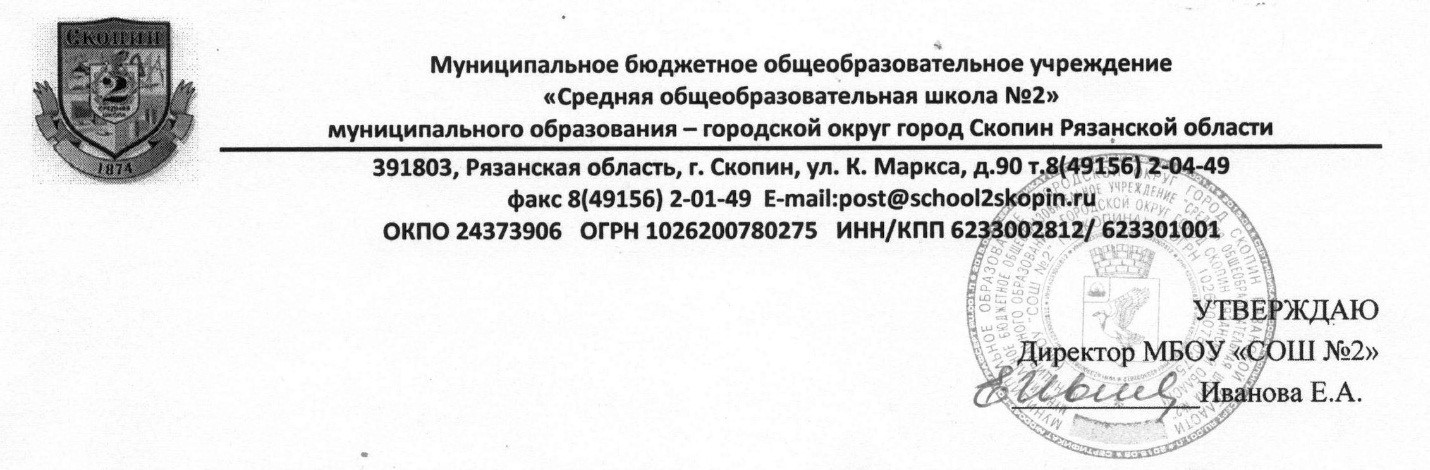 РАБОЧАЯ ПРОГРАММАпо английскому языкуУровень общего образования: основное общее образование    Учитель Ермолаева Е.С.Программа разработана на основе рабочих программ по английскому для общеобразовательных учреждений серии «Rainbow English» 5 класс О.В. Афанасьева, И.В. Михеева, М.: «Дрофа», 2017.                                                                      Пояснительная запискаРабочая программа учебного курса «Английский язык» для 5 класса (далее-Рабочая программа) к УМК О.В. Афанасьевой «Английский язык», составлена на основе ФГОС НОО (.), авторской программы О.В. Афанасьевой, И.В. Михеевой для 5 классов  «Rainbow English», Дрофа, 2017, примерной программы по иностранному языку. Рабочая программа конкретизирует содержание предметных тем образовательного стандарта, дает распределение учебных часов по разделам курса и последовательность изучения тем и разделов учебного предмета с учетом межпредметных и внутрипредметных связей, а также дано описание основных видов деятельности ученика (на уровне учебных действий), обеспечивающих достижение образовательных результатов.Рабочая программа по английскому языку для 5-9 классов составлена в соответствии с правовыми и нормативными документами:- Федеральным законом от 29.12.2012 № 273 – ФЗ «Об образовании в Российской Федерации»;- Законом Рязанской области от 29.08.2013 № 42-03 «Об образовании в Рязанской области»;- приказом Министерства образования и науки РФ от 17.12.2010 № 1897 «Об утверждении федерального государственного образовательного стандарта основного общего образования»;- санитарно-эпидемиологическими требованиями Постановлением Главного государственного санитарного врача РФ от 29.12.2010 № 189 «Об утверждении СанПиН 2.4.2.2821-10»;- письмом Минобрнауки РФ от 8.10.2010 № ИК-1494/19 «О введении третьего часа физической культуры»;- приказом Министерства образования Рязанской области от 02.03.2020 ОЩ 12/1885 «Об утверждении примерного регионального учебного плана на 2020-2021 учебный год для образовательных организаций Рязанской области, реализующих программы общего образования;- приказом Министерства образования Рязанской области от 25.03.2015 № 242 «О финансировании внеурочной деятельности в общеобразовательных организациях Рязанской области в рамках реализации федерального государственного образовательного стандарта второго поколения»;Федеральный базисный план отводит 102 для образовательного изучения английского языка в 5 классах из расчета 3 часа в неделю.Цели и задачи программыВ соответствии с ФГОС изучение иностранного языка в школе направлено на формирование и развитие коммуникативной компетенции, понимаемой как способность личности осуществлять межкультурное общение на основе усвоенных языковых и социокультурных знаний, речевыхнавыков и коммуникативных умений и отношение к деятельности в совокупности ее составляющих — речевой, языковой, социокультурной, компенсаторной и учебно-познавательной компетенций.Речевая компетенция — готовность и способность осуществлять межкультурное общение в четырех видах речевой деятельности (говорении, аудировании, чтении и письме), планировать свое речевое и неречевое поведение.Языковая компетенция —  готовность и способность применять языковые знания (фонетические, орфографические, лексические, грамматические) и навыки оперирования ими для выражения коммуникативного намерения в соответствии с темами, сферами и ситуациями общения, отобранными для общеобразовательной школы; владение новым по сравнению с родным языком способом формирования и формулирования мысли на изучаемом языке.Социокультурная компетенция— готовность и способность учащихся строить свое межкультурное общение на основе знаний культуры народа страны/стран изучаемого языка, его традиций, менталитета, обычаев в рамках тем, сфер и ситуаций общения, отвечающих опыту, интересам и психологическим особенностям учащихся на разных этапах обучения; сопоставлять родную культуру и культуру страны/стран изучаемого языка, выделять общее и различное в культурах, уметь объяснить эти различия представителям другой культуры, т. е. стать медиатором культур, учитывать социолингвистические факторы коммуникативной ситуации для обеспечения взаимопонимания в процессе общения.Компенсаторная компетенция — готовность и способность выходить из затруднительного положения в процессе межкультурного общения, связанного с дефицитом языковых средств, страноведческих знаний, социокультурных норм поведения в обществе, различных сферах жизнедеятельности иноязычного социума.Учебно-познавательная компетенция — готовность и способность осуществлять автономное изучение иностранных языков, владение универсальными учебными умениями, специальными учебными навыками и умениями, способами и приемами самостоятельного овладения языком и культурой, в том числе с использованием современных информационных технологий.Образовательная, развивающая и воспитательная цели обучения английскому языку реализуются в процессе формирования, совершенствования и развития коммуникативной компетенции в единстве ее составляющих.Говоря об общеобразовательной цели обучения ИЯ, необходимо иметь в виду три ее аспекта: общее, филологическое и социокультурное образование.Общее  образование нацелено на расширение общего кругозора учащихся, знаний о мире во всем многообразии его проявлений в различных сферах жизни: политике, экономике, бытовой, этнической, мировоззренческой, художественной культуре. Оно обеспечивается разнообразием фактологических знаний, получаемых с помощью разнообразных средств обучения, научных, научно-популярных изданий, художественной и публицистической литературы, средств массовой информации, в том числе Интернета.Филологическое образование нацелено на расширение и углубление знаний школьников о языке как средстве общения, его неразрывной связи и непрерывном взаимодействии с культурой, орудием и инструментом которой он является, о языковой системе; неоднородности и вместе с тем самодостаточности различных языков и культур, о человеке как о языковой личности и особенностях вторичной языковой личности, изучающей иностранные языки и культуры; дальнейшее совершенствование умений оперирования основными лингвистическими терминами, развитие языковой и контекстуальной догадки, чувства языка.Филологическое образование обеспечивается:а) сравнением родного и изучаемого языков, учетом и опорой на родной, русский язык (в условиях работы в национальных школах);б) сравнением языковых явлений внутри изучаемого языка;в) сопоставлением явлений культуры контактируемых социумов на основе культурных универсалий;г) овладением культурой межличностного общения, конвенциональными нормами вербального и невербального поведения в культуре страны/стран изучаемого языка.Социокультурное образование нацелено на развитие мировосприятия школьников, национального самосознания, общепланетарного образа мышления; обучение этически приемлемым и юридически оправданным политкорректным формам самовыражения в обществе; обучение этике дискуссионного общения и этике взаимодействия с людьми, придерживающимися различных взглядов и принадлежащих к различным вероисповеданиям. Социокультурное образование обеспечивается широким применением аутентичных текстов страноведческого характера, разнообразных учебных материалов по культуре страны изучаемого и родного языков, фотографий, путеводителей, карт, объявлений, плакатов, меню, театральных и концертных программ и других артефактов, систематическим использованием звукового пособия, страноведческих видеофильмов на английском языке. Формирование и развитие социолингвистической компетенции, которое предполагает овладение учащимися социально приемлемыми нормами общения с учетом важнейших компонентов коммуникативной ситуации, определяющих выбор языковых средств, разговорных формул для реализации конвенциональной функции общения, регистра общения в зависимости от коммуникативного намерения, места, статуса и ролей участников общения, отношений между ними.Развивающая цель обучения английскому языку состоит в развитии учащихся как личностей и как членов общества.Развитие школьника как личности предполагает:—развитие языковых, интеллектуальных и познавательных способностей (восприятия, памяти, мышления, воображения);—развитие умения самостоятельно добывать и интерпретировать информацию;—развитие умений языковой и контекстуальной догадки, переноса знаний и навыков в новую ситуацию;—развитие ценностных ориентаций, чувств и эмоций;—развитие способности и готовности вступать в иноязычное межкультурное общение;—развитие потребности в дальнейшем самообразовании в области ИЯ.Развитие учащихся как членов общества предполагает:—развитие умений самореализации и социальной адаптации;—развитие чувства достоинства и самоуважения;—развитие национального самосознания.Решение поставленных задач обеспечивается обильным чтением текстов различных функциональных стилей (художественных, научно-популярных, публицистических) и аудированием, обсуждением поставленных в них проблем, обменом мнений школьников как на основе прочитанного и услышанного, так и на основе речевых ситуаций и коммуникативных задач, предполагающих аргументацию суждений по широкому кругу вопросов изучаемой тематики. Сопоставление явлений изучаемой и родной культуры во многом способствует формированию и развитию национального самосознания, гордости и уважения к своему историческому наследию, более глубокому осмыслению роли России в современном глобальном мире, что безусловно способствует формированию поликультурной личности школьников.Достижение школьниками основной цели обучения английскому языку способствует их воспитанию. Участвуя в диалоге культур, учащиеся развивают свою способность к общению, пониманию важности изучения иностранного языка в современном мире и потребности пользоваться им как средством межкультурного общения, познания, самореализации и социальной адаптации. Они вырабатывают толерантность к иным воззрениям, отличным от их собственных, становятся более терпимыми и коммуникабельными. У них появляется способность к анализу, пониманию иных ценностей и норм поведения, к выработке адекватной реакции на то, что не согласуется с их убеждениями.Овладение английским языком, и это должно быть осознано учащимися, ведет к развитию более глубокого взаимопонимания между народами, к познанию их культур, и на этой основе к постижению культурных ценностей и специфики своей культуры и народа ее носителя, его самобытности и месте собственной личности в жизни социума, в результате чего воспитывается чувство сопереживания, эмпатии, толерантного отношения к проявлениям иной, «чужой» культуры.В связи с тенденцией интеграции российского образования в европейское образовательное пространство встала проблема уточнения уровней владения иностранным языком и приведение их в соответствие с уровнями владения ИЯ, принятыми в Евросоюзе. В соответствии с Европейским языковым портфелем, разработанным в рамках проекта «Языковой портфель для России», УМК для 5—9 классов общеобразовательной школы серии “Rainbow English” обеспечивает достижение уровня А2 (Допороговый).Материально-техническое обеспечение учебного предметаУчебно - методическое и материально-техническое обеспечение программы:УМК «Английский язык» серии «Rainbow English»  для 5 класса:Методическая литература для учителяОсновнаяПримерные программы по учебным предметам. Иностранный язык. 5-9 классы. – 2-е изд. – М.: Просвещение, 2017. – 144 с. -   (Стандарты второго поколения).Рабочая программа. Английский язык. 5-9 классы: учебно-методическое пособие / О. В. Афанасьева, И. В. Михеева, Н. В. Языкова, Е. А. Колесникова. – М.: Дрофа, 2017. - (Rainbow English).Дополнительная Английский язык. Диагностика результатов образования. 5 кл.: учебно-методическое пособие к учебнику О. В. Афанасьевой, И. В. Михеевой, К. М. Барановой/О. В. Афанасьева, И. В. Михеева, Е. А. Колесникова. – М.: Дрофа, 2017. – (Rainbow English).Литература для учащихсяОсновная Английский язык. 5 кл. В2 ч. Ч. 1: учебник для общеобразовательных учреждений/О. В. Афанасьева, И. В. Михеева, К. М. Баранова. – М.: Дрофа, 2017. - (Rainbow English).Английский язык. 5 кл. В2 ч. Ч. 2: учебник для общеобразовательных учреждений/О. В. Афанасьева, И. В. Михеева, К. М. Баранова. – М.: Дрофа, 2017. - (Rainbow English).Дополнительная Английский язык. 5 класс.  Лексико-грамматический практикум к учебнику О. В. Афанасьевой, И. В. Михеевой, К. М. Барановой / О. В. Афанасьева, И. В. Михеева, К. М. Баранова. – М.: Дрофа, 2018. - (Rainbow English).Содержание учебного предметаВ основу определения содержания обучения положен анализ реальных или возможных потребностей учащихся в процессе общения. Программа вычленяет круг тем и проблем, которые рассматриваются внутри учебных ситуаций (units), определенных на каждый год обучения. При этом предполагается, что учащиеся могут сталкиваться с одними и теми же темами на каждом последующем этапе обучения, что означает их концентрическое изучение. При этом, естественно, повторное обращение к той же самой тематике предполагает ее более детальный анализ, рассмотрение под иным углом зрения, углубление и расширение вопросов для обсуждения, сопоставление аналогичных проблем в различных англоязычных странах, а также в родной стране учащихся.Содержание обучения включает следующие компоненты:сферы общения (темы, ситуации, тексты);навыки и умения коммуникативной компетенции:речевая компетенция (умение аудирования, чтения, говорения, письма);языковая компетенция (лексические, грамматические, лингвострановедческие знания и навыки оперирования ими);социокультурная компетенция (социокультурные знания и навыки вербального и невербального поведения);учебно-познавательная компетенция (общие и специальные учебные навыки, приемы учебной работы);компенсаторная компетенция (знание приемов компенсации и компенсаторные умения).Данная программа ориентирована на обязательный минимум содержания, очерченный в государственном образовательном стандарте основного общего образования по иностранному языку. Предметное содержание речи в стандарте определяется перечислением ситуаций социально-бытовой, учебно-трудовой и социально-культурной сфер общения в рамках следующей тематики.Тематическое планирование 5 классЛист корректировки рабочей программыПланируемые результаты освоения учебного предметаФедеральный государственный образовательный стандарт основного общего образования формулирует требования к результатам освоения основной образовательной программы в единстве личностных, метапредметных и предметных результатов.Личностные результаты включают готовность и способность обучающихся к саморазвитию и личностному самоопределению, сформированность их мотивации к обучению и целенаправленной познавательной деятельности, системы значимых социальных и межличностных отношений, ценностно-смысловых установок, отражающих личностные и гражданские позиции в деятельности, социальные компетенции, правосознание, способность ставить цели и строить жизненные планы, способность к осознанию российской идентичности в поликультурном социуме.Одним из главных результатов обучения иностранному языку является готовность выпускников основной школы к самосовершенствованию в данном предмете, стремление продолжать его изучение и понимание того, какие возможности дает им иностранный язык в плане дальнейшего образования, будущей профессии, общего развития, другими словами, возможности самореализации. Кроме того, они должны осознавать, что иностранный язык позволяет совершенствовать речевую культуру в целом, что необходимо каждому взрослеющему и осваивающему новые социальные роли человеку. Особенно важным это представляется в современном открытом мире, где межкультурная и межэтническая коммуникация становится все более насущной для каждого. Хорошо известно, что средствами иностранного языка можно сформировать целый ряд важных личностных качеств. Так, например, изучение иностранного языка требует последовательных и регулярных усилий, постоянной тренировки, что способствует развитию таких качеств, как дисциплинированность, трудолюбие и целеустремленность. Множество творческих заданий, используемых при обучении языку, требуют определенной креативности, инициативы, проявления индивидуальности. С другой стороны, содержательная сторона предмета такова, что при обсуждении различных тем школьники касаются вопросов межличностных отношений, говорят о вечных ценностях и правильном поведении членов социума, о морали и нравственности. При этом целью становится не только обучение языку как таковому, но и развитие у школьников эмпатии, т. е. умения сочувствовать, сопереживать, ставить себя на место другого человека. Нигде, как на уроке иностранного языка, школьники не имеют возможности поговорить о культуре других стран, культуре и различных аспектах жизни своей страны,что в идеале должно способствовать воспитанию толерантности и готовности вступить в диалог с представителями других культур. При этом учащиеся готовятся отстаивать свою гражданскую позицию, быть патриотами своей Родины и одновременно быть причастными к общечеловеческим проблемам, быть людьми, способными отстаивать гуманистические и демократические ценности, идентифицировать себя как представителя своей культуры, своего этноса, страны и мира в целом. В соответствии с государственным стандартом и Примерной программой основного общего образования изучение иностранного языка предполагает достижение следующих личностных результатов:- воспитание российской гражданской идентичности: патриотизма, уважения к Отечеству, прошлому и настоящему многонационального народа России;- осознание своей этнической принадлежности, знание истории, языка, культуры своего народа, своего края, знание основ культурного наследия народов России и человечества; усвоение гуманистических, демократических и традиционных ценностей многонационального российского общества; воспитание чувства ответственности и долга перед Родиной;- формирование осознанного, уважительного и доброжелательного отношения к другому человеку, его мнению, мировоззрению, культуре, языку, вере, гражданской позиции; к истории, культуре, религии, традициям, языкам, ценностям народов России и народов мира; формирование готовности и способности вести диалог с другими людьми и достигать взаимопонимания;- формирование мотивации изучения иностранных языков и стремление к самосовершенствованию в образовательной области «Иностранный язык»;- осознание возможностей самореализации средствами иностранного языка;- стремление к совершенствованию собственной речевой культуры в целом;- формирование коммуникативной компетенции в межкультурной и межэтнической коммуникации;- развитие таких качеств личности, как воля, целеустремленность, креативность, инициативность, трудолюбие, дисциплинированность;- стремление к лучшему осознанию культуры своего народа и готовность содействовать ознакомлению с ней представителей других стран; толерантное отношение к проявлениям иной культуры; осознание себя гражданином своей страны и мира;- готовность отстаивать национальные и общечеловеческие (гуманистические, демократические) ценности, свою гражданскую позицию.Метапредметные результаты включают освоенные обучающимися межпредметные понятия и универсальные учебные действия (регулятивные, познавательные, коммуникативные), способность их использования в учебной, познавательной и социальной практике, самостоятельность планирования и осуществления учебной деятельности и организации учебного сотрудничества с педагогами и сверстниками, построение индивидуальной образовательной траектории.С помощью предмета «Иностранный язык» во время обучения в основной школе учащиеся развивают и шлифуют навыки и умения учебной и мыслительной деятельности, постепенно формирующиеся на всех изучаемых в школе предметах. Среди прочих можно выделить умение работать с информацией, осуществлять ее поиск, анализ, обобщение, выделение и фиксацию главного. Всему этому на уроке иностранного языка учит постоянная работа с текстом устным и письменным. При работе с письменным текстом отрабатываются специальные навыки прогнозирования его содержания, выстраивания логической последовательности, умение выделять главное и опускать второстепенное и т.п. Планируя монологическую и диалогическую речь, школьники учатся планировать свое речевое поведение в целом и применительно к различным жизненным ситуациям. Они учатся общаться, примеряя на себя различные социальные роли, и сотрудничать, работая в парах и небольших группах. В этом смысле потенциал предмета «Иностранный язык» особенно велик. И наконец, данный предмет, как и многие другие предметы школьной программы, способен постепенно научить школьника осуществлять самонаблюдение, самоконтроль и самооценку, а также оценку других участников коммуникации. При этом важно, чтобы критическая оценка работы другого человека выражалась корректно и доброжелательно, чтобы критика была конструктивной и строилась на принципах уважения человеческой личности. В соответствии с государственным стандартом и Примерной программой основного общего образования изучение иностранного языка предполагает достижение следующих метапредметных результатов:- умение планировать свое речевое и неречевое поведение;- умение взаимодействовать с окружающими, выполняя разные социальные роли;- умение обобщать, устанавливать аналогии, классифицировать, самостоятельно выбирать основания и критерии для классификации, устанавливать причинно-следственные связи, строить логическое рассуждение, умозаключение (индуктивное, дедуктивное и по аналогии) и делать выводы;- умение владеть исследовательскими учебными действиями, включая навыки работы с информацией: поиск и выделение нужной информации, обобщение и фиксация информации;- умение организовывать учебное сотрудничество и совместную деятельность с учителем и сверстниками; работать индивидуально и в группе: находить общее решение, формулировать и отстаивать свое мнение;- умение смыслового чтения, включая умение определять тему, прогнозировать содержание текста по заголовку/по ключевым словам, умение выделять основную мысль, главные факты, опуская второстепенные, устанавливать логическую последовательность основных фактов;- умение осознанно использовать речевые средства в соответствии с речевой задачей для выражения коммуникативного намерения, своих чувств, мыслей и потребностей;- умение использовать информационно-коммуникационные технологии;- умение осуществлять регулятивные действия самонаблюдения, самоконтроля, самооценки в процессе коммуникативной деятельности на иностранном языке.Предметные результаты включают освоенные обучающимися в ходе изучения учебного предмета специфические для данной предметной области умения, виды деятельности по получению нового знания в рамках учебного предмета, его преобразованию и применению в учебных, учебно-проектных ситуациях.Ожидается, что выпускники основной школы должны продемонстрировать следующие результаты освоения иностранного языка:В коммуникативной сфере.Речевая  компетенция в следующих видах речевой деятельности:говорении—начинать, вести/поддерживать и заканчивать беседу в стандартных ситуациях общения, соблюдать нормы речевого этикета, при необходимости переспрашивая, уточняя;—расспрашивать собеседника и отвечать на его вопросы, высказывая свое мнение, просьбу, отвечать на предложения собеседника согласием, отказом, опираясь на изученную тематику и усвоенный лексико-грамматический материал;—рассказывать о себе, своей семье, друзьях, своих интересах и планах на будущее, сообщать краткие сведения о своем городе/селе, своей стране и стране/странах изучаемого языка;—делать краткие сообщения, описывать события, явления (в рамках изученных тем), передавать основное содержание, основную мысль прочитанного или услышанного, выражать свое отношение к прочитанному/услышанному, давать краткую характеристику персонажей;аудировании—воспринимать на слух и полностью понимать речь учителя, одноклассников;—воспринимать на слух и понимать основное содержание несложных аутентичных аудио- и видеотекстов, относящихся к разным коммуникативным типам речи (сообщение/рассказ/интервью);—воспринимать на слух и выборочно понимать с опорой на языковую догадку, контекст, краткие несложные аутентичные прагматические аудио- и видеотексты, выделяя значимую/нужную/необходимую информацию;чтении—ориентироваться в иноязычном тексте; прогнозировать его содержание по заголовку;—читать аутентичные тексты разных жанров с пониманием основного содержания (определять тему, основную мысль; выделять главные факты, опуская второстепенные, устанавливать логическую последовательность основных фактов текста);—читать несложные аутентичные тексты разных стилей с полным и точным пониманием, используя различные приемы смысловой переработки текста (языковую догадку, анализ, выборочный перевод), а также справочные материалы; оценивать полученную информацию, выражать свое мнение;—читать текст с выборочным пониманием значимой/ нужной/интересующей информации;письме—заполнять анкеты и формуляры;—писать поздравления, личные письма с опорой на образец с употреблением формул речевого этикета, принятых в стране/странах изучаемого языка.В плане языковой компетенции выпускник основной школы должен знать/понимать:- основные значения изученных лексических единиц (слов, словосочетаний); основные способы словообразования (аффиксация, словосложение, конверсия); явления многозначности лексических единиц английского языка, синонимии, антонимии и лексической сочетаемости;- особенности структуры простых и сложных предложений английского языка; интонацию различных коммуникативных типов предложения;- признаки изученных грамматических явлений (видовременных форм глаголов и их эквивалентов, модальных глаголов и их эквивалентов; артиклей, существительных, степеней сравнения прилагательных и наречий, местоимений, числительных, предлогов);- основные различия систем английского и русского языков.Кроме того, школьники должны уметь:- применять правила написания слов, изученных в основной школе;- адекватно произносить и различать на слух звуки английского языка, соблюдать правила ударения в словах и фразах;- соблюдать ритмико-интонационные особенности предложений различных коммуникативных типов, правильно членить предложение на смысловые группы.В отношении социокультурной компетенции от выпускников требуется:- знание национально-культурных особенностей речевого и неречевого поведения в своей стране и странах изучаемого языка, применение этих знаний в различных ситуациях формального и неформального межличностного и межкультурного общения;- умение распознавать и употреблять в устной и письменной речи основные нормы речевого этикета (реплики-клише, наиболее распространенную оценочную лексику), принятые в странах изучаемого языка в различных ситуациях формального и неформального общения;- знание употребительной фоновой лексики и реалий страны/стран изучаемого языка, некоторых распространенных образцов фольклора (пословицы, поговорки, скороговорки, сказки, стихи);- знакомство с образцами художественной, публицистической и научно-популярной литературы;- наличие представления об особенностях образа жизни, быта, культуры стран изучаемого языка (всемирно известных достопримечательностях, выдающихся людях и их вкладе в мировую культуру);- наличие представления о сходстве и различиях в традициях своей страны и стран изучаемого языка;- понимание роли владения иностранными языками в современном мире.В результате формирования компенсаторной компетенции выпускники основной школы должны научиться выходить из затруднительного положения в условиях дефицита языковых средств в процессе приема и передачи информации за счет умения:- пользоваться языковой и контекстуальной догадкой (интернациональные слова, словообразовательный анализ, вычленение ключевых слов текста);- прогнозировать основное содержание текста по заголовку или выборочному чтению отдельных абзацев текста;- использовать текстовые опоры различного рода (подзаголовки, таблицы, картинки, фотографии, шрифтовые выделения, комментарии, подстрочные ссылки);- игнорировать незнакомую лексику, реалии, грамматические явления, не влияющие на понимание основного содержания текста;- задавать вопрос, переспрашивать с целью уточнения отдельных неизвестных языковых явлений в тексте;- использовать перифраз, синонимические средства, словарные замены, жесты, мимику.В познавательной сфере (учебно-познавательная компетенция) происходит дальнейшее совершенствование и развитие универсальных учебных действий (УУД) и специальных учебных умений (СУУ).Универсальные учебные действия (общеучебные умения):регулятивные:- определять цель учебной деятельности возможно с помощью учителя и самостоятельно искать средства ее осуществления;- обнаруживать и формулировать учебную проблему совместно с учителем, выбирать тему проекта в ходе «мозгового штурма» под руководством учителя;- составлять план выполнения задачи, проекта в группе под руководством учителя;- оценивать ход и результаты выполнения задачи, проекта;- критически анализировать успехи и недостатки проделанной работы.познавательные:- самостоятельно находить и отбирать для решения учебной задачи необходимые словари, энциклопедии, справочники, информацию из Интернета;- выполнять универсальные логические действия:—анализ (выделение признаков),—синтез (составление целого из частей, в том числе с самостоятельным достраиванием),—выбирать основания для сравнения, классификации объектов,—устанавливать аналогии и причинно-следственные связи,—выстраивать логическую цепь рассуждений,—относить объекты к известным понятиям;- преобразовывать информацию из одной формы в другую:—обобщать информацию в виде таблиц, схем, опорного конспекта,—составлять простой план текста (в виде ключевых слов, вопросов);коммуникативные:- четко и ясно выражать свои мысли;- отстаивать свою точку зрения, аргументировать ее;- учиться критично относиться к собственному мнению;- слушать других, принимать другую точку зрения, быть готовым изменить свою;- организовывать учебное взаимодействие в группе (распределять роли, договариваться друг с другом);Специальные учебные умения:- сравнивать явления русского и английского языков на уровне отдельных грамматических явлений, слов, словосочетаний и предложений;- владеть различными стратегиями чтения и аудирования в зависимости от поставленной речевой задачи (читать/слушать текст с разной глубиной понимания);- ориентироваться в иноязычном печатном и аудиотексте, кратко фиксировать содержание сообщений, составлять субъективные опоры для устного высказывания в виде ключевых слов, объединенных потенциальным контекстом, зачина, концовки, отдельных предложений;- вычленять в тексте реалии, слова с культурным компонентом значения, анализировать их семантическую структуру, выделять культурный фон, сопоставлять его с культурным фоном аналогичного явления в родной культуре, выявлять сходства и различия и уметь объяснять эти различия иноязычному речевому партнеру или человеку, не владеющему иностранным языком;- догадываться о значении слов на основе языковой и контекстуальной догадки, словообразовательных моделей;- использовать выборочный перевод для уточнения понимания текста;- узнавать грамматические явления в тексте на основе дифференцирующих признаков;- действовать по образцу или аналогии при выполнении отдельных заданий и порождении речевого высказывания на изучаемом языке;- пользоваться справочным материалом: грамматическими и лингвострановедческими справочниками, схемами и таблицами, двуязычными словарями, мультимедийными средствами;- пользоваться поисковыми системами www.yahoo.com., www.ask.com, www.wikipedia.ru и др.; находить нужную информацию, обобщать и делать выписки для дальнейшего использования в процессе общения на уроке, при написании эссе, сочинений, при подготовке проектов;- овладевать необходимыми для дальнейшего самостоятельного изучения английского языка способами и приемами.В ценностно-ориентационной сфере:- представление о языке как средстве выражения чувств, эмоций, основе культуры общения;- достижение взаимопонимания в процессе устного и письменного общения с носителями иностранного языка, установление межличностных, межкультурных контактов в доступных пределах;- представление о целостном полиязычном и поликультурном мире, осознание места и роли родного и иностранного языков в этом мире как средства общения, познания, самореализации и социальной адаптации;- приобщение к ценностям мировой культуры как через источники информации на иностранном языке (в том числе мультимедийные), так и через непосредственное участие в школьных обменах, туристических поездках, молодежных форумах.В эстетической сфере:- владение элементарными средствами выражения чувств и эмоций на иностранном языке;- стремление к знакомству с образцами художественного творчества на иностранном языке и средствами иностранного языка;- развитие чувства прекрасного в процессе обсуждения современных тенденций в живописи, музыке, литературе.В трудовой и физической сферах:- формирование самодисциплины, упорства, настойчивости, самостоятельности в учебном труде;- умение работать в соответствии с намеченным планом, добиваясь успеха;- стремление вести здоровый образ жизни (режим труда и отдыха, питание, спорт, фитнес).Критерии оценки достижения планируемых результатов по предмету «Английский язык» в свете требований ФГОС.Система оценки достижения планируемых результатов освоения программы по предмету «Английский язык» представляет собой один из инструментов реализации требований стандартов к результатам освоения основной образовательной программы основного общего образования.     Планируемые результаты освоения программы основного образования по данному учебному  предмету  представляют собой систему личностно-ориентированных целей образования, показателей их достижения и моделей инструментария.Объектом оценки предметных результатов является: способность обучающихся решать учебно-познавательные и учебно-практические задачи.В систему оценки предметных результатов входят:- Опорные знания, включающие в себя: ключевые понятия, правила, факты, методы, понятийный аппарат.- Предметные действия: использование знаково-символических средств в рамках преобразования,  представления и интерпретации информации и логических действий (сравнение, группировка и классификация объектов, действия анализа, синтеза и обобщения, установление причинно-следственных связей и анализ).Оценивание призвано стимулировать учение посредством:- оценки исходного знания ребенка, того опыта, который он/она привнес в выполнение задания или в изучение темы,- учета индивидуальных потребностей в учебном процессе,- побуждения детей размышлять о своем учении, об оценке их собственных работ и процесса их выполнения.Цель  оценки предметных результатов - оценивание, как достигаемых образовательных результатов, так и процесса их формирования, а также оценивание осознанности каждым обучающимся особенностей развития своего собственного процесса обучения.Система оценивания строится на основе следующих принципов:1. Оценивание является постоянным процессом. В зависимости от этапа обучения используется диагностическое (стартовое, текущее) и срезовое (тематическое, промежуточное, рубежное, итоговое) оценивание.2.Оценивание может быть только критериальным. Основными критериями оценивания выступают ожидаемые результаты, соответствующие учебным целям.3.Оцениваться с помощью отметки могут только результаты деятельности ученика, но не его личные качества.4.Оценивать можно только то, чему учат.5.Критерии оценивания и алгоритм выставления отметки заранее известны и педагогам, и учащимся.6.Система оценивания выстраивается таким образом, чтобы учащиеся включались в контрольно-оценочную деятельность, приобретая навыки и привычку к самооценке.Проверка уровня сформированности навыков и умений по разным аспектам иноязычной культуры осуществляется по балльной системе.Критерии оценки устных ответов: Оценка «5»Коммуникативная задача решена полностью, цель сообщения успешно достигнута, учащийся  демонстрирует словарный запас, адекватный поставленной задаче, использует разнообразные грамматические структуры в соответствии с поставленной задачей, речь понятна, без фонетических ошибок. Учащийся демонстрирует сформированность компенсаторной компетенции.Оценка «4»Коммуникативная задача решена, немногочисленные языковые погрешности не препятствуют пониманию, цель сообщения достигнута, однако проблема/тема раскрыта не в полном объеме, учащийся демонстрирует достаточный словарный запас, в основном соответствующий поставленной задаче, однако испытывает затруднение при подборе слов и допускает отдельные неточности в их употреблении. Использует грамматические структуры, в целом соответствующие поставленной задаче, грамматические ошибки в речи учащегося вызывают затруднения в понимании его коммуникативных намерений. В отдельных случаях понимание речи затруднено из-за наличия фонетических ошибок, интонации, соответствующей моделям родного языка.Оценка «3»Коммуникативная задача решена, но лексико-грамматические погрешности мешают пониманию, задание выполнено не полностью: цель общения достигнута не полностью, проблема раскрыта в ограниченном объеме. Словарный запас учащегося не достаточен для выполнения поставленной задачи, грамматические ошибки в речи учащегося вызывают затруднения в понимании его коммуникативных намерений. В отдельных случаях понимание речи затруднено из-за наличия фонетических ошибок, интонации, соответствующей моделям родного языка.Оценка «2»Коммуникативная задача не решена, задание не выполнено, цель общения не достигнута. Словарный запас учащегося не достаточен для выполнения поставленной задачи, неправильное использование грамматических структур делает невозможным выполнение поставленной задачи, речь почти не воспринимается на слух из-за большого количества фонетических ошибок и интонационных моделей, не характерных для английского языка, что значительно препятствует пониманию речи учащегося. Критерии оценки письменных работ:Оценка «5»Коммуникативная задача решена, немногочисленные языковые погрешности не мешают пониманию текста. Задание полностью выполнено, используемый словарный запас соответствует поставленной задаче, учащийся показал знание большого запаса лексики и успешно использовал ее с учетом норм иностранного языка, грамматические структуры используются в соответствии с поставленной задачей, практически отсутствуют ошибки, соблюдается правильный порядок слов. Орфографические ошибки практически отсутствуют, используется правильная пунктуация. Оценка «4»Коммуникативная задача решена, но лексико-грамматические погрешности при использовании языковых средств, выходящих за рамки базового уровня, препятствуют пониманию. Задание выполнено, но некоторые аспекты, указанные в задание, раскрыты не полностью, случаются отдельные неточности в употреблении слов либо словарный запас ограничен, но использован правильно, с учетом норм его употребления в иностранном языке. Имеется ряд грамматических ошибок, не затрудняющих понимание текста, орфографические или пунктуационные погрешности не мешают пониманию текста.Оценка «3»Коммуникативная задача решена, но лексико-грамматические погрешности при использовании языковых средств, выходящих за рамки базового уровня, препятствуют пониманию. Задание выполнено не полностью, некоторые аспекты, указанные в задание, раскрыты не полностью, высказывание не всегда логично, деление текста на абзацы отсутствует, словарный запас ограничен, имеются грамматические ошибки элементарного уровня, существуют значительные нарушения правил орфографии и пунктуации.Оценка «2»Коммуникативная  задача не решена, задание не выполнено, крайне ограниченный запас не позволяет выполнить поставленную задачу, или учащийся не смог правильно использовать свой лексический запас для выражения своих мыслей. За письменные работы (контрольные работы, тестовые работы, словарные диктанты) оценка вычисляется исходя из процента правильных ответов:СОГЛАСОВАНО                                                                    СОГЛАСОВАНО Протокол заседания                                         Заместитель директора по УВР                          ШМО (ГМО) учителей                                       Машкова И. А. /__________/От 27 августа 2020 г. № 189Руководитель ШМО (ГМО)                                       «27» августа 2020 года_____________/_________/ПРИНЯТОРешение педагогического советаМБОУ «СОШ №2»от «27» августа 2020 г. № 189№№ТемаКоличество часов«Каникулы закончились»  (17 часов)«Каникулы закончились»  (17 часов)«Каникулы закончились»  (17 часов)«Каникулы закончились»  (17 часов)1.1.ЛЕ по теме «Летние каникулы».22.2.Настоящее простое время.13.3.Прошедшее простое время.34.4.Конструкция «собираться что-либо делать».15.5.Каникулы в Британии.16.6.Путешествие в Россию и за границу.47.Степени сравнения прилагательных.Степени сравнения прилагательных.28.Погода в различные времена года.Погода в различные времена года.19.Произведения писателя Р.Стивенсона.Произведения писателя Р.Стивенсона.110.Проектная работаПроектная работа12. «Семейная история» (17 часов)2. «Семейная история» (17 часов)2. «Семейная история» (17 часов)2. «Семейная история» (17 часов)1.Достопримечательности МосквыДостопримечательности Москвы12. Вопрос к подлежащемуВопрос к подлежащему23.Работа и карьераРабота и карьера14.Количественные числительныеКоличественные числительные15.Мой адресМой адрес16.Я и моя семьяЯ и моя семья17.Глагол «мочь» в прошедшем времениГлагол «мочь» в прошедшем времени18.Моя биография Моя биография 29.Общие вопросы Общие вопросы 110.Порядковые числительныеПорядковые числительные111.Биография выдающихся людейБиография выдающихся людей112.Семейные отношенияСемейные отношения213.Произведения писателя У.АллингхэмаПроизведения писателя У.Аллингхэма114.Проектная работаПроектная работа13. «Здоровый образ жизни»  (17 часов)3. «Здоровый образ жизни»  (17 часов)3. «Здоровый образ жизни»  (17 часов)3. «Здоровый образ жизни»  (17 часов)1.Мой образ жизниМой образ жизни12.Окончание ing после глаголов «любить, ненавидеть, наслаждаться».Окончание ing после глаголов «любить, ненавидеть, наслаждаться».13.ВремяВремя24.Здоровые привычкиЗдоровые привычки45.Виды спортаВиды спорта26.Конструкция «давай(те)»Конструкция «давай(те)»17.Суффиксы  -er , -ful .Суффиксы  -er , -ful .18.Конструкция иметьКонструкция иметь19.Здоровый образ жизни Здоровый образ жизни 210.Бег в твоей жизниБег в твоей жизни111.Произведения С. МаршакаПроизведения С. Маршака112.Проектная работаПроектная работа14. «Свободное время»  (18 часов)4. «Свободное время»  (18 часов)4. «Свободное время»  (18 часов)4. «Свободное время»  (18 часов)1.Наши питомцыНаши питомцы22.Общие вопросы в настоящем просто и прошедшем простом  времениОбщие вопросы в настоящем просто и прошедшем простом  времени13.Альтернативные вопросыАльтернативные вопросы14.Посещение зоомагазина, театра, картинной галерии, музея, циркаПосещение зоомагазина, театра, картинной галерии, музея, цирка55.Специальные вопросыСпециальные вопросы16.Наши увлеченияНаши увлечения47.Префикс unПрефикс un18.Разделительные вопросыРазделительные вопросы29.Произведения писателя А.МилнаПроизведения писателя А.Милна15. «Путешествия»  (17 часов)5. «Путешествия»  (17 часов)5. «Путешествия»  (17 часов)5. «Путешествия»  (17 часов)1.Виды путешествийВиды путешествий42.Притяжательные местоименияПритяжательные местоимения13.Вопросительные слова «какой, который»Вопросительные слова «какой, который»14.Как я провожу выходныеКак я провожу выходные15.Ответы на разделительные вопросыОтветы на разделительные вопросы16.Знаменитые места в Англии и ШотландииЗнаменитые места в Англии и Шотландии17.Знаменитые достопримечательности мираЗнаменитые достопримечательности мира18.Вежливые формы в английском языкеВежливые формы в английском языке19.Глаголы «сказать, говорить»Глаголы «сказать, говорить»110.Прилагательные с суффиксом -ly.Прилагательные с суффиксом -ly.111.Город моей мечтыГород моей мечты112.Глагол «получать»Глагол «получать»113.Мой любимый городМой любимый город114.Произведения писателя Л.ХьюзаПроизведения писателя Л.Хьюза16. «Путешествие по России»  (16 часов)6. «Путешествие по России»  (16 часов)6. «Путешествие по России»  (16 часов)6. «Путешествие по России»  (16 часов)1.Путешествие по РоссииПутешествие по России62.Временные отрезки «час» и «полчаса»Временные отрезки «час» и «полчаса»13.Использование артикля с географическими названиямиИспользование артикля с географическими названиями14.Прошедшее продолженное времяПрошедшее продолженное время45.Множественное число имён существительныхМножественное число имён существительных16.Произведения английской поэтессы К.РоссеттиПроизведения английской поэтессы К.Россетти17.Известные люди РоссииИзвестные люди России18.Россия и АнглииРоссия и Англии1КлассНазвание раздела, темыДата проведения по  плануПричина корректировкиДата проведения по фактуВиды работКонтрольные работыТестовые работы,словарные диктантыОценка «2» 49% и менее 59% и менееОценка «3» От 50% до 69%         От 60% до 74%Оценка «4» От 70% до 90% От 75% до 94% Оценка «5» От 91% до 100% От 95% до 100%Календарно-тематическое планирование по английскому языку для 5 класса (102 часов)                                                                      Календарно-тематическое планирование по английскому языку для 5 класса (102 часов)                                                                      Календарно-тематическое планирование по английскому языку для 5 класса (102 часов)                                                                      Календарно-тематическое планирование по английскому языку для 5 класса (102 часов)                                                                      Календарно-тематическое планирование по английскому языку для 5 класса (102 часов)                                                                      Календарно-тематическое планирование по английскому языку для 5 класса (102 часов)                                                                      Календарно-тематическое планирование по английскому языку для 5 класса (102 часов)                                                                      Календарно-тематическое планирование по английскому языку для 5 класса (102 часов)                                                                      Календарно-тематическое планирование по английскому языку для 5 класса (102 часов)                                                                      Календарно-тематическое планирование по английскому языку для 5 класса (102 часов)                                                                      Календарно-тематическое планирование по английскому языку для 5 класса (102 часов)                                                                      Календарно-тематическое планирование по английскому языку для 5 класса (102 часов)                                                                      Календарно-тематическое планирование по английскому языку для 5 класса (102 часов)                                                                      Календарно-тематическое планирование по английскому языку для 5 класса (102 часов)                                                                      Календарно-тематическое планирование по английскому языку для 5 класса (102 часов)                                                                      Календарно-тематическое планирование по английскому языку для 5 класса (102 часов)                                                                      Календарно-тематическое планирование по английскому языку для 5 класса (102 часов)                                                                      Календарно-тематическое планирование по английскому языку для 5 класса (102 часов)                                                                      Календарно-тематическое планирование по английскому языку для 5 класса (102 часов)                                                                      Календарно-тематическое планирование по английскому языку для 5 класса (102 часов)                                                                      Календарно-тематическое планирование по английскому языку для 5 класса (102 часов)                                                                        № урока    Дата    Дата    Дата    Дата    Дата  Тема урока  Тема урокаПланируемые результатыПланируемые результатыПланируемые результатыПланируемые результатыПланируемые результатыПланируемые результатыПланируемые результатыПланируемые результатыПланируемые результатыПланируемые результатыОборудованиеОборудованиеДомашнее задание  № урокапланпланпланфактфакт  Тема урока  Тема урокаличностныеличностныеметапредметныеметапредметныеметапредметныеметапредметныеметапредметныеметапредметныепредметныепредметныеОборудованиеОборудованиеДомашнее заданиеТема 1.  Каникулы закончились.Тема 1.  Каникулы закончились.Тема 1.  Каникулы закончились.Тема 1.  Каникулы закончились.Тема 1.  Каникулы закончились.Тема 1.  Каникулы закончились.Тема 1.  Каникулы закончились.Тема 1.  Каникулы закончились.Тема 1.  Каникулы закончились.Тема 1.  Каникулы закончились.Тема 1.  Каникулы закончились.Тема 1.  Каникулы закончились.Тема 1.  Каникулы закончились.Тема 1.  Каникулы закончились.Тема 1.  Каникулы закончились.Тема 1.  Каникулы закончились.Тема 1.  Каникулы закончились.Тема 1.  Каникулы закончились.Тема 1.  Каникулы закончились.Тема 1.  Каникулы закончились.Тема 1.  Каникулы закончились.Школьное образование, школьная жизнь, изучаемые предметы и отношение к ним. Переписка с зарубежными сверстниками. Каникулы в различное время года. –1чШкольное образование, школьная жизнь, изучаемые предметы и отношение к ним. Переписка с зарубежными сверстниками. Каникулы в различное время года. –1чШкольное образование, школьная жизнь, изучаемые предметы и отношение к ним. Переписка с зарубежными сверстниками. Каникулы в различное время года. –1чШкольное образование, школьная жизнь, изучаемые предметы и отношение к ним. Переписка с зарубежными сверстниками. Каникулы в различное время года. –1чШкольное образование, школьная жизнь, изучаемые предметы и отношение к ним. Переписка с зарубежными сверстниками. Каникулы в различное время года. –1чШкольное образование, школьная жизнь, изучаемые предметы и отношение к ним. Переписка с зарубежными сверстниками. Каникулы в различное время года. –1чШкольное образование, школьная жизнь, изучаемые предметы и отношение к ним. Переписка с зарубежными сверстниками. Каникулы в различное время года. –1чШкольное образование, школьная жизнь, изучаемые предметы и отношение к ним. Переписка с зарубежными сверстниками. Каникулы в различное время года. –1чШкольное образование, школьная жизнь, изучаемые предметы и отношение к ним. Переписка с зарубежными сверстниками. Каникулы в различное время года. –1чШкольное образование, школьная жизнь, изучаемые предметы и отношение к ним. Переписка с зарубежными сверстниками. Каникулы в различное время года. –1чШкольное образование, школьная жизнь, изучаемые предметы и отношение к ним. Переписка с зарубежными сверстниками. Каникулы в различное время года. –1чШкольное образование, школьная жизнь, изучаемые предметы и отношение к ним. Переписка с зарубежными сверстниками. Каникулы в различное время года. –1чШкольное образование, школьная жизнь, изучаемые предметы и отношение к ним. Переписка с зарубежными сверстниками. Каникулы в различное время года. –1чШкольное образование, школьная жизнь, изучаемые предметы и отношение к ним. Переписка с зарубежными сверстниками. Каникулы в различное время года. –1чШкольное образование, школьная жизнь, изучаемые предметы и отношение к ним. Переписка с зарубежными сверстниками. Каникулы в различное время года. –1чШкольное образование, школьная жизнь, изучаемые предметы и отношение к ним. Переписка с зарубежными сверстниками. Каникулы в различное время года. –1чШкольное образование, школьная жизнь, изучаемые предметы и отношение к ним. Переписка с зарубежными сверстниками. Каникулы в различное время года. –1чШкольное образование, школьная жизнь, изучаемые предметы и отношение к ним. Переписка с зарубежными сверстниками. Каникулы в различное время года. –1чШкольное образование, школьная жизнь, изучаемые предметы и отношение к ним. Переписка с зарубежными сверстниками. Каникулы в различное время года. –1чШкольное образование, школьная жизнь, изучаемые предметы и отношение к ним. Переписка с зарубежными сверстниками. Каникулы в различное время года. –1чШкольное образование, школьная жизнь, изучаемые предметы и отношение к ним. Переписка с зарубежными сверстниками. Каникулы в различное время года. –1ч1Летние каникулы. Простое настоящее и прошедшее время. Повторение.Летние каникулы. Простое настоящее и прошедшее время. Повторение.- формировать осознанное, уважительное, доброжелательное отношение к другому человеку, его мнению;- формировать мотивацию изучения АЯ- формировать осознанное, уважительное, доброжелательное отношение к другому человеку, его мнению;- формировать мотивацию изучения АЯРегулятивные:- устанавливать логико-смысловые связи в тексте для чтения;Регулятивные:- устанавливать логико-смысловые связи в тексте для чтения;Познавательные:       - сравнивать способы выражения действия в Present Simple, Past Simple- извлекать запрашиваемую информацию из текстов для чтения и аудирования;Познавательные:       - сравнивать способы выражения действия в Present Simple, Past Simple- извлекать запрашиваемую информацию из текстов для чтения и аудирования;Коммуникативные:- составлять монологическое высказывание на тему «My holidays» на основе перечня вопросов;- описывать тематические картинки;- работать в парахКоммуникативные:- составлять монологическое высказывание на тему «My holidays» на основе перечня вопросов;- описывать тематические картинки;- работать в парах- рассказывать о событиях, произошед-ших в настоящем и прошлом, используя Present Simple и Past Simple;- описывать времена года- рассказывать о событиях, произошед-ших в настоящем и прошлом, используя Present Simple и Past Simple;- описывать времена годаучебник «Rainbow English», грамматические таблицы, аудиозапись,колонкиучебник «Rainbow English», грамматические таблицы, аудиозапись,колонкиДосуг и увлечения (чтение, кино, театр, музей, музыка). Виды отдыха, путешествия. Молодежная мода. Покупки. Карманные деньги. – 2чДосуг и увлечения (чтение, кино, театр, музей, музыка). Виды отдыха, путешествия. Молодежная мода. Покупки. Карманные деньги. – 2чДосуг и увлечения (чтение, кино, театр, музей, музыка). Виды отдыха, путешествия. Молодежная мода. Покупки. Карманные деньги. – 2чДосуг и увлечения (чтение, кино, театр, музей, музыка). Виды отдыха, путешествия. Молодежная мода. Покупки. Карманные деньги. – 2чДосуг и увлечения (чтение, кино, театр, музей, музыка). Виды отдыха, путешествия. Молодежная мода. Покупки. Карманные деньги. – 2чДосуг и увлечения (чтение, кино, театр, музей, музыка). Виды отдыха, путешествия. Молодежная мода. Покупки. Карманные деньги. – 2чДосуг и увлечения (чтение, кино, театр, музей, музыка). Виды отдыха, путешествия. Молодежная мода. Покупки. Карманные деньги. – 2чДосуг и увлечения (чтение, кино, театр, музей, музыка). Виды отдыха, путешествия. Молодежная мода. Покупки. Карманные деньги. – 2чДосуг и увлечения (чтение, кино, театр, музей, музыка). Виды отдыха, путешествия. Молодежная мода. Покупки. Карманные деньги. – 2чДосуг и увлечения (чтение, кино, театр, музей, музыка). Виды отдыха, путешествия. Молодежная мода. Покупки. Карманные деньги. – 2чДосуг и увлечения (чтение, кино, театр, музей, музыка). Виды отдыха, путешествия. Молодежная мода. Покупки. Карманные деньги. – 2чДосуг и увлечения (чтение, кино, театр, музей, музыка). Виды отдыха, путешествия. Молодежная мода. Покупки. Карманные деньги. – 2чДосуг и увлечения (чтение, кино, театр, музей, музыка). Виды отдыха, путешествия. Молодежная мода. Покупки. Карманные деньги. – 2чДосуг и увлечения (чтение, кино, театр, музей, музыка). Виды отдыха, путешествия. Молодежная мода. Покупки. Карманные деньги. – 2чДосуг и увлечения (чтение, кино, театр, музей, музыка). Виды отдыха, путешествия. Молодежная мода. Покупки. Карманные деньги. – 2чДосуг и увлечения (чтение, кино, театр, музей, музыка). Виды отдыха, путешествия. Молодежная мода. Покупки. Карманные деньги. – 2чДосуг и увлечения (чтение, кино, театр, музей, музыка). Виды отдыха, путешествия. Молодежная мода. Покупки. Карманные деньги. – 2чДосуг и увлечения (чтение, кино, театр, музей, музыка). Виды отдыха, путешествия. Молодежная мода. Покупки. Карманные деньги. – 2чДосуг и увлечения (чтение, кино, театр, музей, музыка). Виды отдыха, путешествия. Молодежная мода. Покупки. Карманные деньги. – 2чДосуг и увлечения (чтение, кино, театр, музей, музыка). Виды отдыха, путешествия. Молодежная мода. Покупки. Карманные деньги. – 2чДосуг и увлечения (чтение, кино, театр, музей, музыка). Виды отдыха, путешествия. Молодежная мода. Покупки. Карманные деньги. – 2ч2Проведение досуга. Простое прошедшее время.Проведение досуга. Простое прошедшее время.- формировать готовность и способность вести диалог с другими людьми и достигать взаимопонимания;- формировать мотивацию изучения АЯ;- развивать целеустремленность- формировать готовность и способность вести диалог с другими людьми и достигать взаимопонимания;- формировать мотивацию изучения АЯ;- развивать целеустремленностьРегулятивные:- устанавливать логико-смысловые связи в тексте для чтения;Регулятивные:- устанавливать логико-смысловые связи в тексте для чтения;Познавательные:  - извлекать запраши-ваемую информацию из текста для   аудирования; - анализировать текст с лингвистической точки зрения: находить в нем глаголы прошедшего времени;Познавательные:  - извлекать запраши-ваемую информацию из текста для   аудирования; - анализировать текст с лингвистической точки зрения: находить в нем глаголы прошедшего времени;Коммуникативные:- составлять монологическое высказывание на тему «My weekend» на основе перечня вопросов;- описывать темати-ческие картинки;- работать в парахКоммуникативные:- составлять монологическое высказывание на тему «My weekend» на основе перечня вопросов;- описывать темати-ческие картинки;- работать в парах-познакомиться с новыми неправиль-ными глаголами и учиться употреблять их в речи;- соблюдать нормы произношения английского языка при чтении вслух;- задавать специальные -познакомиться с новыми неправиль-ными глаголами и учиться употреблять их в речи;- соблюдать нормы произношения английского языка при чтении вслух;- задавать специальные -познакомиться с новыми неправиль-ными глаголами и учиться употреблять их в речи;- соблюдать нормы произношения английского языка при чтении вслух;- задавать специальные учебник «Rainbow English», грамматические таблицы, аудиозапись,3Планы на выходной. Выражение «собираться что - то делать.»Планы на выходной. Выражение «собираться что - то делать.»- формировать коммуникативную компетенцию;- развивать трудолюбие, дисциплинированность- формировать коммуникативную компетенцию;- развивать трудолюбие, дисциплинированностьРегулятивные:самостоятельно ставить новые учебные задачи и целиРегулятивные:самостоятельно ставить новые учебные задачи и целиПознавательные:  - извлекать запрашиваемую информацию из текста для   аудирования;Познавательные:  - извлекать запрашиваемую информацию из текста для   аудирования;Коммуникативные:- работать в группеКоммуникативные:- работать в группедифференцировать на слух слова английского языка;- соотносить верные и ложные утверждения ссодержанием текста для чтения;дифференцировать на слух слова английского языка;- соотносить верные и ложные утверждения ссодержанием текста для чтения;дифференцировать на слух слова английского языка;- соотносить верные и ложные утверждения ссодержанием текста для чтения;колонкиВселенная и человек. Природа: флора и фауна. Проблемы экологии и защита окружающей среды. Климат. Погода. Особенности проживания в городской/сельской местности. – 1чВселенная и человек. Природа: флора и фауна. Проблемы экологии и защита окружающей среды. Климат. Погода. Особенности проживания в городской/сельской местности. – 1чВселенная и человек. Природа: флора и фауна. Проблемы экологии и защита окружающей среды. Климат. Погода. Особенности проживания в городской/сельской местности. – 1чВселенная и человек. Природа: флора и фауна. Проблемы экологии и защита окружающей среды. Климат. Погода. Особенности проживания в городской/сельской местности. – 1чВселенная и человек. Природа: флора и фауна. Проблемы экологии и защита окружающей среды. Климат. Погода. Особенности проживания в городской/сельской местности. – 1чВселенная и человек. Природа: флора и фауна. Проблемы экологии и защита окружающей среды. Климат. Погода. Особенности проживания в городской/сельской местности. – 1чВселенная и человек. Природа: флора и фауна. Проблемы экологии и защита окружающей среды. Климат. Погода. Особенности проживания в городской/сельской местности. – 1чВселенная и человек. Природа: флора и фауна. Проблемы экологии и защита окружающей среды. Климат. Погода. Особенности проживания в городской/сельской местности. – 1чВселенная и человек. Природа: флора и фауна. Проблемы экологии и защита окружающей среды. Климат. Погода. Особенности проживания в городской/сельской местности. – 1чВселенная и человек. Природа: флора и фауна. Проблемы экологии и защита окружающей среды. Климат. Погода. Особенности проживания в городской/сельской местности. – 1чВселенная и человек. Природа: флора и фауна. Проблемы экологии и защита окружающей среды. Климат. Погода. Особенности проживания в городской/сельской местности. – 1чВселенная и человек. Природа: флора и фауна. Проблемы экологии и защита окружающей среды. Климат. Погода. Особенности проживания в городской/сельской местности. – 1чВселенная и человек. Природа: флора и фауна. Проблемы экологии и защита окружающей среды. Климат. Погода. Особенности проживания в городской/сельской местности. – 1чВселенная и человек. Природа: флора и фауна. Проблемы экологии и защита окружающей среды. Климат. Погода. Особенности проживания в городской/сельской местности. – 1чВселенная и человек. Природа: флора и фауна. Проблемы экологии и защита окружающей среды. Климат. Погода. Особенности проживания в городской/сельской местности. – 1чВселенная и человек. Природа: флора и фауна. Проблемы экологии и защита окружающей среды. Климат. Погода. Особенности проживания в городской/сельской местности. – 1чВселенная и человек. Природа: флора и фауна. Проблемы экологии и защита окружающей среды. Климат. Погода. Особенности проживания в городской/сельской местности. – 1чВселенная и человек. Природа: флора и фауна. Проблемы экологии и защита окружающей среды. Климат. Погода. Особенности проживания в городской/сельской местности. – 1чВселенная и человек. Природа: флора и фауна. Проблемы экологии и защита окружающей среды. Климат. Погода. Особенности проживания в городской/сельской местности. – 1чВселенная и человек. Природа: флора и фауна. Проблемы экологии и защита окружающей среды. Климат. Погода. Особенности проживания в городской/сельской местности. – 1чВселенная и человек. Природа: флора и фауна. Проблемы экологии и защита окружающей среды. Климат. Погода. Особенности проживания в городской/сельской местности. – 1ч4Погода. Простое прошедшее время.Погода. Простое прошедшее время.- формировать мотивацию изучения АЯ;- формировать осознанное, уважительное, доброжелательное отношение к другому человеку, его мнению;- формировать мотивацию изучения АЯ;- формировать осознанное, уважительное, доброжелательное отношение к другому человеку, его мнению;Регулятивные:- соотносить содер-жание текста для аудирования с картинками;- извлекать запрашиваемую информацию из текста для чтения;Регулятивные:- соотносить содер-жание текста для аудирования с картинками;- извлекать запрашиваемую информацию из текста для чтения;Познавательные:       - дополнять тексты верными глаголь-ными формами;Познавательные:       - дополнять тексты верными глаголь-ными формами;Коммуникативные:- описывать темати-ческие картинки;- работать в парахКоммуникативные:- описывать темати-ческие картинки;- работать в парах- соотносить верные   утверждения с содержанием текста для чтения;- познакомиться с новыми неправильны-ми глаголами и учиться употреблять их в речи;- соотносить верные   утверждения с содержанием текста для чтения;- познакомиться с новыми неправильны-ми глаголами и учиться употреблять их в речи;- соотносить верные   утверждения с содержанием текста для чтения;- познакомиться с новыми неправильны-ми глаголами и учиться употреблять их в речи;учебник «Rainbow English», грамматические таблицы, аудиозапись,колонки.Страна/страны изучаемого языка и родная страна, их географическое расположение, столицы и крупные города, достопримечательности, культурные особенности (национальные праздники, знаменательные даты, традиции, обычаи), страницы истории, выдающиеся люди, их вклад в науку, и мировую культуру. – 2чСтрана/страны изучаемого языка и родная страна, их географическое расположение, столицы и крупные города, достопримечательности, культурные особенности (национальные праздники, знаменательные даты, традиции, обычаи), страницы истории, выдающиеся люди, их вклад в науку, и мировую культуру. – 2чСтрана/страны изучаемого языка и родная страна, их географическое расположение, столицы и крупные города, достопримечательности, культурные особенности (национальные праздники, знаменательные даты, традиции, обычаи), страницы истории, выдающиеся люди, их вклад в науку, и мировую культуру. – 2чСтрана/страны изучаемого языка и родная страна, их географическое расположение, столицы и крупные города, достопримечательности, культурные особенности (национальные праздники, знаменательные даты, традиции, обычаи), страницы истории, выдающиеся люди, их вклад в науку, и мировую культуру. – 2чСтрана/страны изучаемого языка и родная страна, их географическое расположение, столицы и крупные города, достопримечательности, культурные особенности (национальные праздники, знаменательные даты, традиции, обычаи), страницы истории, выдающиеся люди, их вклад в науку, и мировую культуру. – 2чСтрана/страны изучаемого языка и родная страна, их географическое расположение, столицы и крупные города, достопримечательности, культурные особенности (национальные праздники, знаменательные даты, традиции, обычаи), страницы истории, выдающиеся люди, их вклад в науку, и мировую культуру. – 2чСтрана/страны изучаемого языка и родная страна, их географическое расположение, столицы и крупные города, достопримечательности, культурные особенности (национальные праздники, знаменательные даты, традиции, обычаи), страницы истории, выдающиеся люди, их вклад в науку, и мировую культуру. – 2чСтрана/страны изучаемого языка и родная страна, их географическое расположение, столицы и крупные города, достопримечательности, культурные особенности (национальные праздники, знаменательные даты, традиции, обычаи), страницы истории, выдающиеся люди, их вклад в науку, и мировую культуру. – 2чСтрана/страны изучаемого языка и родная страна, их географическое расположение, столицы и крупные города, достопримечательности, культурные особенности (национальные праздники, знаменательные даты, традиции, обычаи), страницы истории, выдающиеся люди, их вклад в науку, и мировую культуру. – 2чСтрана/страны изучаемого языка и родная страна, их географическое расположение, столицы и крупные города, достопримечательности, культурные особенности (национальные праздники, знаменательные даты, традиции, обычаи), страницы истории, выдающиеся люди, их вклад в науку, и мировую культуру. – 2чСтрана/страны изучаемого языка и родная страна, их географическое расположение, столицы и крупные города, достопримечательности, культурные особенности (национальные праздники, знаменательные даты, традиции, обычаи), страницы истории, выдающиеся люди, их вклад в науку, и мировую культуру. – 2чСтрана/страны изучаемого языка и родная страна, их географическое расположение, столицы и крупные города, достопримечательности, культурные особенности (национальные праздники, знаменательные даты, традиции, обычаи), страницы истории, выдающиеся люди, их вклад в науку, и мировую культуру. – 2чСтрана/страны изучаемого языка и родная страна, их географическое расположение, столицы и крупные города, достопримечательности, культурные особенности (национальные праздники, знаменательные даты, традиции, обычаи), страницы истории, выдающиеся люди, их вклад в науку, и мировую культуру. – 2чСтрана/страны изучаемого языка и родная страна, их географическое расположение, столицы и крупные города, достопримечательности, культурные особенности (национальные праздники, знаменательные даты, традиции, обычаи), страницы истории, выдающиеся люди, их вклад в науку, и мировую культуру. – 2чСтрана/страны изучаемого языка и родная страна, их географическое расположение, столицы и крупные города, достопримечательности, культурные особенности (национальные праздники, знаменательные даты, традиции, обычаи), страницы истории, выдающиеся люди, их вклад в науку, и мировую культуру. – 2чСтрана/страны изучаемого языка и родная страна, их географическое расположение, столицы и крупные города, достопримечательности, культурные особенности (национальные праздники, знаменательные даты, традиции, обычаи), страницы истории, выдающиеся люди, их вклад в науку, и мировую культуру. – 2чСтрана/страны изучаемого языка и родная страна, их географическое расположение, столицы и крупные города, достопримечательности, культурные особенности (национальные праздники, знаменательные даты, традиции, обычаи), страницы истории, выдающиеся люди, их вклад в науку, и мировую культуру. – 2чСтрана/страны изучаемого языка и родная страна, их географическое расположение, столицы и крупные города, достопримечательности, культурные особенности (национальные праздники, знаменательные даты, традиции, обычаи), страницы истории, выдающиеся люди, их вклад в науку, и мировую культуру. – 2чСтрана/страны изучаемого языка и родная страна, их географическое расположение, столицы и крупные города, достопримечательности, культурные особенности (национальные праздники, знаменательные даты, традиции, обычаи), страницы истории, выдающиеся люди, их вклад в науку, и мировую культуру. – 2чСтрана/страны изучаемого языка и родная страна, их географическое расположение, столицы и крупные города, достопримечательности, культурные особенности (национальные праздники, знаменательные даты, традиции, обычаи), страницы истории, выдающиеся люди, их вклад в науку, и мировую культуру. – 2чСтрана/страны изучаемого языка и родная страна, их географическое расположение, столицы и крупные города, достопримечательности, культурные особенности (национальные праздники, знаменательные даты, традиции, обычаи), страницы истории, выдающиеся люди, их вклад в науку, и мировую культуру. – 2ч5Страны и города ЕвропыСтраны и города Европы- формировать толерантное отношение к проявлениям иной культуры;- развивать трудолюбие, креативность- формировать толерантное отношение к проявлениям иной культуры;- развивать трудолюбие, креативностьРегулятивные:- извлекать запрашиваемую информацию из текста для аудированияРегулятивные:- извлекать запрашиваемую информацию из текста для аудированияПознавательные:       знакомиться с новы-ми ЛЕ по теме и употреблять их в речиПознавательные:       знакомиться с новы-ми ЛЕ по теме и употреблять их в речиКоммуникативные:- описывать темати-ческие картинкиКоммуникативные:- описывать темати-ческие картинки- соблюдать нормы произношения АЯ при чтении вслух;- знакомиться с новыми ЛЕ по теме и употреблять их в речи;систематизировать знания о городах Европы и их столицах;- соблюдать нормы произношения АЯ при чтении вслух;- знакомиться с новыми ЛЕ по теме и употреблять их в речи;систематизировать знания о городах Европы и их столицах;- соблюдать нормы произношения АЯ при чтении вслух;- знакомиться с новыми ЛЕ по теме и употреблять их в речи;систематизировать знания о городах Европы и их столицах;учебник «Rainbow English», грамматические таблицы, аудиозапись,6Степени сравнения прилагательных. Повторение. Конструкция сравненияСтепени сравнения прилагательных. Повторение. Конструкция сравнения- формировать мотивацию изучения АЯ;- формировать мотивацию изучения АЯ;Регулятивные:- соотносить верные   утверждения с содержанием текста для аудирования;Регулятивные:- соотносить верные   утверждения с содержанием текста для аудирования;Познавательные:  - выбирать в тексте и дополнять  текст верными глаголь-ными формами;- знакомство с конструкцией сравнения;- сравнивать предметы и явления;Познавательные:  - выбирать в тексте и дополнять  текст верными глаголь-ными формами;- знакомство с конструкцией сравнения;- сравнивать предметы и явления;Коммуникативные:- соблюдать нормы произношения АЯ при чтении вслух;Коммуникативные:- соблюдать нормы произношения АЯ при чтении вслух;- повторить правила образования степеней сравнения прилагательных;- повторить правила образования степеней сравнения прилагательных;- повторить правила образования степеней сравнения прилагательных;колонкиШкольное образование, школьная жизнь, изучаемые предметы и отношение к ним. Переписка с зарубежными сверстниками. Каникулы в различное время года. – 2чШкольное образование, школьная жизнь, изучаемые предметы и отношение к ним. Переписка с зарубежными сверстниками. Каникулы в различное время года. – 2чШкольное образование, школьная жизнь, изучаемые предметы и отношение к ним. Переписка с зарубежными сверстниками. Каникулы в различное время года. – 2чШкольное образование, школьная жизнь, изучаемые предметы и отношение к ним. Переписка с зарубежными сверстниками. Каникулы в различное время года. – 2чШкольное образование, школьная жизнь, изучаемые предметы и отношение к ним. Переписка с зарубежными сверстниками. Каникулы в различное время года. – 2чШкольное образование, школьная жизнь, изучаемые предметы и отношение к ним. Переписка с зарубежными сверстниками. Каникулы в различное время года. – 2чШкольное образование, школьная жизнь, изучаемые предметы и отношение к ним. Переписка с зарубежными сверстниками. Каникулы в различное время года. – 2чШкольное образование, школьная жизнь, изучаемые предметы и отношение к ним. Переписка с зарубежными сверстниками. Каникулы в различное время года. – 2чШкольное образование, школьная жизнь, изучаемые предметы и отношение к ним. Переписка с зарубежными сверстниками. Каникулы в различное время года. – 2чШкольное образование, школьная жизнь, изучаемые предметы и отношение к ним. Переписка с зарубежными сверстниками. Каникулы в различное время года. – 2чШкольное образование, школьная жизнь, изучаемые предметы и отношение к ним. Переписка с зарубежными сверстниками. Каникулы в различное время года. – 2чШкольное образование, школьная жизнь, изучаемые предметы и отношение к ним. Переписка с зарубежными сверстниками. Каникулы в различное время года. – 2чШкольное образование, школьная жизнь, изучаемые предметы и отношение к ним. Переписка с зарубежными сверстниками. Каникулы в различное время года. – 2чШкольное образование, школьная жизнь, изучаемые предметы и отношение к ним. Переписка с зарубежными сверстниками. Каникулы в различное время года. – 2чШкольное образование, школьная жизнь, изучаемые предметы и отношение к ним. Переписка с зарубежными сверстниками. Каникулы в различное время года. – 2чШкольное образование, школьная жизнь, изучаемые предметы и отношение к ним. Переписка с зарубежными сверстниками. Каникулы в различное время года. – 2чШкольное образование, школьная жизнь, изучаемые предметы и отношение к ним. Переписка с зарубежными сверстниками. Каникулы в различное время года. – 2чШкольное образование, школьная жизнь, изучаемые предметы и отношение к ним. Переписка с зарубежными сверстниками. Каникулы в различное время года. – 2чШкольное образование, школьная жизнь, изучаемые предметы и отношение к ним. Переписка с зарубежными сверстниками. Каникулы в различное время года. – 2чШкольное образование, школьная жизнь, изучаемые предметы и отношение к ним. Переписка с зарубежными сверстниками. Каникулы в различное время года. – 2чШкольное образование, школьная жизнь, изучаемые предметы и отношение к ним. Переписка с зарубежными сверстниками. Каникулы в различное время года. – 2ч7Каникулы в России. Степени сравнения прилагательных. Повторение.Каникулы в России. Степени сравнения прилагательных. Повторение.- формировать представление об АЯ как средстве познания окружающего мира;- формировать умение вести диалог, учитывая позицию собеседника;- формировать стремление к лучшему осознанию культуры своего народа- формировать представление об АЯ как средстве познания окружающего мира;- формировать умение вести диалог, учитывая позицию собеседника;- формировать стремление к лучшему осознанию культуры своего народаРегулятивные:-  извлекать запрашиваемую информацию из текста для чтения и аудирования;Регулятивные:-  извлекать запрашиваемую информацию из текста для чтения и аудирования;Познавательные задавать специальные вопросы с использованием Present Simple;   знакомство с особенностями употребления ЛЕ «страна, деревня» и употребления их в речи.Познавательные задавать специальные вопросы с использованием Present Simple;   знакомство с особенностями употребления ЛЕ «страна, деревня» и употребления их в речи.Коммуникативные- работать в парах; - вести диалог, учитывая позицию собеседника;Коммуникативные- работать в парах; - вести диалог, учитывая позицию собеседника;дифференцировать на слух словосочета-ния АЯ;- повторить правила образования степеней сравнения прилагательных;- сравнивать предметы и явления;дифференцировать на слух словосочета-ния АЯ;- повторить правила образования степеней сравнения прилагательных;- сравнивать предметы и явления;дифференцировать на слух словосочета-ния АЯ;- повторить правила образования степеней сравнения прилагательных;- сравнивать предметы и явления;учебник «Rainbow English», грамматические таблицы, аудиозапись,8Урок повторения по теме «Каникулы закончились»Урок повторения по теме «Каникулы закончились»- развивать самостоятельность, любознательность, стремление расширить кругозор;- формировать мотивацию изучения АЯ; - формировать умение вести диалог, учитывая позицию собеседника- развивать самостоятельность, любознательность, стремление расширить кругозор;- формировать мотивацию изучения АЯ; - формировать умение вести диалог, учитывая позицию собеседникаРегулятивные:- соотносить подписи с картинками;-  извлекать запрашиваемую информацию из текста для чтения;Регулятивные:- соотносить подписи с картинками;-  извлекать запрашиваемую информацию из текста для чтения;Познавательные: -  способы выражения действия в Present Simple, Past Simple;      Познавательные: -  способы выражения действия в Present Simple, Past Simple;      Коммуникативные:- работать в парах, группах;- задавать общие вопросы с использо-ванием времен.Коммуникативные:- работать в парах, группах;- задавать общие вопросы с использо-ванием времен.- дифференцировать на слух слова АЯ;- сравнивать предметы и явления;- дифференцировать на слух слова АЯ;- сравнивать предметы и явления;- дифференцировать на слух слова АЯ;- сравнивать предметы и явления;колонкиСтрана/страны изучаемого языка и родная страна, их географическое расположение, столицы и крупные города, достопримечательности, культурные особенности (национальные праздники, знаменательные даты, традиции, обычаи), страницы истории, выдающиеся люди, их вклад в науку, и мировую культуру. – 9чСтрана/страны изучаемого языка и родная страна, их географическое расположение, столицы и крупные города, достопримечательности, культурные особенности (национальные праздники, знаменательные даты, традиции, обычаи), страницы истории, выдающиеся люди, их вклад в науку, и мировую культуру. – 9чСтрана/страны изучаемого языка и родная страна, их географическое расположение, столицы и крупные города, достопримечательности, культурные особенности (национальные праздники, знаменательные даты, традиции, обычаи), страницы истории, выдающиеся люди, их вклад в науку, и мировую культуру. – 9чСтрана/страны изучаемого языка и родная страна, их географическое расположение, столицы и крупные города, достопримечательности, культурные особенности (национальные праздники, знаменательные даты, традиции, обычаи), страницы истории, выдающиеся люди, их вклад в науку, и мировую культуру. – 9чСтрана/страны изучаемого языка и родная страна, их географическое расположение, столицы и крупные города, достопримечательности, культурные особенности (национальные праздники, знаменательные даты, традиции, обычаи), страницы истории, выдающиеся люди, их вклад в науку, и мировую культуру. – 9чСтрана/страны изучаемого языка и родная страна, их географическое расположение, столицы и крупные города, достопримечательности, культурные особенности (национальные праздники, знаменательные даты, традиции, обычаи), страницы истории, выдающиеся люди, их вклад в науку, и мировую культуру. – 9чСтрана/страны изучаемого языка и родная страна, их географическое расположение, столицы и крупные города, достопримечательности, культурные особенности (национальные праздники, знаменательные даты, традиции, обычаи), страницы истории, выдающиеся люди, их вклад в науку, и мировую культуру. – 9чСтрана/страны изучаемого языка и родная страна, их географическое расположение, столицы и крупные города, достопримечательности, культурные особенности (национальные праздники, знаменательные даты, традиции, обычаи), страницы истории, выдающиеся люди, их вклад в науку, и мировую культуру. – 9чСтрана/страны изучаемого языка и родная страна, их географическое расположение, столицы и крупные города, достопримечательности, культурные особенности (национальные праздники, знаменательные даты, традиции, обычаи), страницы истории, выдающиеся люди, их вклад в науку, и мировую культуру. – 9чСтрана/страны изучаемого языка и родная страна, их географическое расположение, столицы и крупные города, достопримечательности, культурные особенности (национальные праздники, знаменательные даты, традиции, обычаи), страницы истории, выдающиеся люди, их вклад в науку, и мировую культуру. – 9чСтрана/страны изучаемого языка и родная страна, их географическое расположение, столицы и крупные города, достопримечательности, культурные особенности (национальные праздники, знаменательные даты, традиции, обычаи), страницы истории, выдающиеся люди, их вклад в науку, и мировую культуру. – 9чСтрана/страны изучаемого языка и родная страна, их географическое расположение, столицы и крупные города, достопримечательности, культурные особенности (национальные праздники, знаменательные даты, традиции, обычаи), страницы истории, выдающиеся люди, их вклад в науку, и мировую культуру. – 9чСтрана/страны изучаемого языка и родная страна, их географическое расположение, столицы и крупные города, достопримечательности, культурные особенности (национальные праздники, знаменательные даты, традиции, обычаи), страницы истории, выдающиеся люди, их вклад в науку, и мировую культуру. – 9чСтрана/страны изучаемого языка и родная страна, их географическое расположение, столицы и крупные города, достопримечательности, культурные особенности (национальные праздники, знаменательные даты, традиции, обычаи), страницы истории, выдающиеся люди, их вклад в науку, и мировую культуру. – 9чСтрана/страны изучаемого языка и родная страна, их географическое расположение, столицы и крупные города, достопримечательности, культурные особенности (национальные праздники, знаменательные даты, традиции, обычаи), страницы истории, выдающиеся люди, их вклад в науку, и мировую культуру. – 9чСтрана/страны изучаемого языка и родная страна, их географическое расположение, столицы и крупные города, достопримечательности, культурные особенности (национальные праздники, знаменательные даты, традиции, обычаи), страницы истории, выдающиеся люди, их вклад в науку, и мировую культуру. – 9чСтрана/страны изучаемого языка и родная страна, их географическое расположение, столицы и крупные города, достопримечательности, культурные особенности (национальные праздники, знаменательные даты, традиции, обычаи), страницы истории, выдающиеся люди, их вклад в науку, и мировую культуру. – 9чСтрана/страны изучаемого языка и родная страна, их географическое расположение, столицы и крупные города, достопримечательности, культурные особенности (национальные праздники, знаменательные даты, традиции, обычаи), страницы истории, выдающиеся люди, их вклад в науку, и мировую культуру. – 9чСтрана/страны изучаемого языка и родная страна, их географическое расположение, столицы и крупные города, достопримечательности, культурные особенности (национальные праздники, знаменательные даты, традиции, обычаи), страницы истории, выдающиеся люди, их вклад в науку, и мировую культуру. – 9чСтрана/страны изучаемого языка и родная страна, их географическое расположение, столицы и крупные города, достопримечательности, культурные особенности (национальные праздники, знаменательные даты, традиции, обычаи), страницы истории, выдающиеся люди, их вклад в науку, и мировую культуру. – 9чСтрана/страны изучаемого языка и родная страна, их географическое расположение, столицы и крупные города, достопримечательности, культурные особенности (национальные праздники, знаменательные даты, традиции, обычаи), страницы истории, выдающиеся люди, их вклад в науку, и мировую культуру. – 9ч9Стартовая контрольная работаСтартовая контрольная работа- формировать мотивацию изучения АЯ;- формировать осознанное, уважительное, доброжелательное отношение к другому человеку, его мнениюРегулятивные:-  извлекать запрашиваемую информацию из текста для чтения;Регулятивные:-  извлекать запрашиваемую информацию из текста для чтения;Регулятивные:-  извлекать запрашиваемую информацию из текста для чтения;Познавательные:       владеть основами смыслового чтения текста.Познавательные:       владеть основами смыслового чтения текста.Коммуникативные:- работать в парах;-- соблюдать нормы произношения АЯ при чтении вслух.Коммуникативные:- работать в парах;-- соблюдать нормы произношения АЯ при чтении вслух.Коммуникативные:- работать в парах;-- соблюдать нормы произношения АЯ при чтении вслух.- соблюдать нормы произношения АЯ при чтении вслух;- соотносить верные и ложные утверждения с содержанием текста для чтения- соблюдать нормы произношения АЯ при чтении вслух;- соотносить верные и ложные утверждения с содержанием текста для чтенияучебник «Rainbow English», грамматические таблицы, аудиозапись,10Выходные и будни.Выходные и будни.- формировать умение вести диалог, учитывая позицию собеседника;- формировать стремление к совершенствованию собственной речевой культуры в целомРегулятивные:-самостоятельно ставить новые учебные задачи и цели, адекватно воспринимать оценки учителя, товарищейРегулятивные:-самостоятельно ставить новые учебные задачи и цели, адекватно воспринимать оценки учителя, товарищейРегулятивные:-самостоятельно ставить новые учебные задачи и цели, адекватно воспринимать оценки учителя, товарищейПознавательные:       - опираться на ключевые слова;Познавательные:       - опираться на ключевые слова;Коммуникативные:- составлять монологическое высказывание на тему «Мой выходной», «Мои каникулы- работать в парах,-  высказываться по прочитанному тексту.Коммуникативные:- составлять монологическое высказывание на тему «Мой выходной», «Мои каникулы- работать в парах,-  высказываться по прочитанному тексту.Коммуникативные:- составлять монологическое высказывание на тему «Мой выходной», «Мои каникулы- работать в парах,-  высказываться по прочитанному тексту.- сравнивать времена года;- составлять диалоги по теме «Weather»;- высказываться по прочитанному тексту- сравнивать времена года;- составлять диалоги по теме «Weather»;- высказываться по прочитанному текстуколонки11Выходные и будни. Сравнительные конструкции «такой же, как\ не такой, как…». Выходные и будни. Сравнительные конструкции «такой же, как\ не такой, как…». - формировать мотивацию изучения АЯ;- развивать самостоятельность, любознательностьРегулятивные:- опираясь на картинки, строить высказывания.Регулятивные:- опираясь на картинки, строить высказывания.Регулятивные:- опираясь на картинки, строить высказывания.Познавательные:       - дополнять тексты верными глаголь-ными формами;- употреблять степени сравнения прилагательных (односложные и многосложные прилагательные);Познавательные:       - дополнять тексты верными глаголь-ными формами;- употреблять степени сравнения прилагательных (односложные и многосложные прилагательные);Коммуникативные:- строить высказывания по заданной теме.Коммуникативные:- строить высказывания по заданной теме.Коммуникативные:- строить высказывания по заданной теме.- сравнивать картинки;- уметь употреблять степени сравнения прилагательных (односложные и многосложные прилагательные);- употреблять конструкции  as...as, not so...as в речи- сравнивать картинки;- уметь употреблять степени сравнения прилагательных (односложные и многосложные прилагательные);- употреблять конструкции  as...as, not so...as в речиучебник «Rainbow English», грамматические таблицы, аудиозапись,12Каникулы в России.Каникулы в России.- развивать трудолюбие, креативность, инициативностьРегулятивные:-  самостоятельно ставить новые учебные задачи и цели.Регулятивные:-  самостоятельно ставить новые учебные задачи и цели.Регулятивные:-  самостоятельно ставить новые учебные задачи и цели.Познавательные:        - овладевать правилами письменного этикета (открытка)Познавательные:        - овладевать правилами письменного этикета (открытка)Коммуникативные:- устанавливать и сравнивать разные точки зрения, прежде чем принимать решения и делать выбор.Коммуникативные:- устанавливать и сравнивать разные точки зрения, прежде чем принимать решения и делать выбор.Коммуникативные:- устанавливать и сравнивать разные точки зрения, прежде чем принимать решения и делать выбор.- писать новые ЛЕ и неправильные глаголы;- писать своим друзьям открытки, в которых описывают то, как проводят каникулы- писать новые ЛЕ и неправильные глаголы;- писать своим друзьям открытки, в которых описывают то, как проводят каникулыучебник «Rainbow English», грамматические таблицы, аудиозапись,13Каникулы в России. Обсуждение.Каникулы в России. Обсуждение.- развивать самостоятельностьРегулятивные:- самостоятельно оценивать свои учебные достиженияРегулятивные:- самостоятельно оценивать свои учебные достиженияРегулятивные:- самостоятельно оценивать свои учебные достиженияПознавательные:    вносить необходимые дополнения и изменения в план и способ действия.      Познавательные:    вносить необходимые дополнения и изменения в план и способ действия.      Коммуникативные:формулировать собственное мнение.Коммуникативные:формулировать собственное мнение.Коммуникативные:формулировать собственное мнение.- писать диктант на лексический материал блока- писать диктант на лексический материал блокаколонки14Контроль аудирования Контроль аудирования - формировать дисциплиниро-ванность, после-довательность, настойчивость и самостоятельность Регулятивные:- выявлять языковые закономерностиРегулятивные:- выявлять языковые закономерностиРегулятивные:- выявлять языковые закономерностиПознавательные:    вносить необходимые дополнения и изменения в план и способ действия.   Познавательные:    вносить необходимые дополнения и изменения в план и способ действия.   Коммуникативные:формулировать собственное мнение.Коммуникативные:формулировать собственное мнение.Коммуникативные:формулировать собственное мнение.учебник «Rainbow English», грамматические таблицы, аудиозапись,15Контроль чтенияКонтроль чтения- формировать дисциплиниро-ванность, после-довательность, настойчивость и самостоятельностьРегулятивные:- выявлять языковые закономерностиРегулятивные:- выявлять языковые закономерностиРегулятивные:- выявлять языковые закономерностиПознавательные:   воспроизводить по памяти информацию, необходимую для решения учебной задачи;Познавательные:   воспроизводить по памяти информацию, необходимую для решения учебной задачи;Коммуникативные:формулировать собственное мнение;-находить в тексте информацию, необходимую для ее решения;Коммуникативные:формулировать собственное мнение;-находить в тексте информацию, необходимую для ее решения;Коммуникативные:формулировать собственное мнение;-находить в тексте информацию, необходимую для ее решения;колонки16Контроль письмаКонтроль письма- формировать дисциплиниро-ванность, после-довательность, настойчивость и самостоятельностьРегулятивные:- выявлять языковые закономерностиРегулятивные:- выявлять языковые закономерностиРегулятивные:- выявлять языковые закономерностиПознавательные: выбирать решение из нескольких предложенных.      Познавательные: выбирать решение из нескольких предложенных.      Коммуникативные:формулировать собственное мнение.Коммуникативные:формулировать собственное мнение.Коммуникативные:формулировать собственное мнение.учебник «Rainbow English», грамматические таблицы, аудиозапись,17Контроль говоренияКонтроль говорения- формировать дисциплиниро-ванность, после-довательность, настойчивость и самостоятельностьРегулятивные:- выявлять языковые закономерностиРегулятивные:- выявлять языковые закономерностиРегулятивные:- выявлять языковые закономерностиПознавательные:      - выбирать решение из нескольких предложенных, кратко обосновывать выбор,Познавательные:      - выбирать решение из нескольких предложенных, кратко обосновывать выбор,Коммуникативные:-оформлять диалогическое высказывание в соответствии с требованиями речевого этикета;Коммуникативные:-оформлять диалогическое высказывание в соответствии с требованиями речевого этикета;Коммуникативные:-оформлять диалогическое высказывание в соответствии с требованиями речевого этикета;колонкиТема 2. Семейная история.Тема 2. Семейная история.Тема 2. Семейная история.Тема 2. Семейная история.Тема 2. Семейная история.Тема 2. Семейная история.Тема 2. Семейная история.Тема 2. Семейная история.Тема 2. Семейная история.Тема 2. Семейная история.Тема 2. Семейная история.Тема 2. Семейная история.Тема 2. Семейная история.Тема 2. Семейная история.Тема 2. Семейная история.Тема 2. Семейная история.Тема 2. Семейная история.Тема 2. Семейная история.Тема 2. Семейная история.Тема 2. Семейная история.Тема 2. Семейная история.Страна/страны изучаемого языка и родная страна, их географическое расположение, столицы и крупные города, достопримечательности, культурные особенности (национальные праздники, знаменательные даты, традиции, обычаи), страницы истории, выдающиеся люди, их вклад в науку, и мировую культуру. – 1чСтрана/страны изучаемого языка и родная страна, их географическое расположение, столицы и крупные города, достопримечательности, культурные особенности (национальные праздники, знаменательные даты, традиции, обычаи), страницы истории, выдающиеся люди, их вклад в науку, и мировую культуру. – 1чСтрана/страны изучаемого языка и родная страна, их географическое расположение, столицы и крупные города, достопримечательности, культурные особенности (национальные праздники, знаменательные даты, традиции, обычаи), страницы истории, выдающиеся люди, их вклад в науку, и мировую культуру. – 1чСтрана/страны изучаемого языка и родная страна, их географическое расположение, столицы и крупные города, достопримечательности, культурные особенности (национальные праздники, знаменательные даты, традиции, обычаи), страницы истории, выдающиеся люди, их вклад в науку, и мировую культуру. – 1чСтрана/страны изучаемого языка и родная страна, их географическое расположение, столицы и крупные города, достопримечательности, культурные особенности (национальные праздники, знаменательные даты, традиции, обычаи), страницы истории, выдающиеся люди, их вклад в науку, и мировую культуру. – 1чСтрана/страны изучаемого языка и родная страна, их географическое расположение, столицы и крупные города, достопримечательности, культурные особенности (национальные праздники, знаменательные даты, традиции, обычаи), страницы истории, выдающиеся люди, их вклад в науку, и мировую культуру. – 1чСтрана/страны изучаемого языка и родная страна, их географическое расположение, столицы и крупные города, достопримечательности, культурные особенности (национальные праздники, знаменательные даты, традиции, обычаи), страницы истории, выдающиеся люди, их вклад в науку, и мировую культуру. – 1чСтрана/страны изучаемого языка и родная страна, их географическое расположение, столицы и крупные города, достопримечательности, культурные особенности (национальные праздники, знаменательные даты, традиции, обычаи), страницы истории, выдающиеся люди, их вклад в науку, и мировую культуру. – 1чСтрана/страны изучаемого языка и родная страна, их географическое расположение, столицы и крупные города, достопримечательности, культурные особенности (национальные праздники, знаменательные даты, традиции, обычаи), страницы истории, выдающиеся люди, их вклад в науку, и мировую культуру. – 1чСтрана/страны изучаемого языка и родная страна, их географическое расположение, столицы и крупные города, достопримечательности, культурные особенности (национальные праздники, знаменательные даты, традиции, обычаи), страницы истории, выдающиеся люди, их вклад в науку, и мировую культуру. – 1чСтрана/страны изучаемого языка и родная страна, их географическое расположение, столицы и крупные города, достопримечательности, культурные особенности (национальные праздники, знаменательные даты, традиции, обычаи), страницы истории, выдающиеся люди, их вклад в науку, и мировую культуру. – 1чСтрана/страны изучаемого языка и родная страна, их географическое расположение, столицы и крупные города, достопримечательности, культурные особенности (национальные праздники, знаменательные даты, традиции, обычаи), страницы истории, выдающиеся люди, их вклад в науку, и мировую культуру. – 1чСтрана/страны изучаемого языка и родная страна, их географическое расположение, столицы и крупные города, достопримечательности, культурные особенности (национальные праздники, знаменательные даты, традиции, обычаи), страницы истории, выдающиеся люди, их вклад в науку, и мировую культуру. – 1чСтрана/страны изучаемого языка и родная страна, их географическое расположение, столицы и крупные города, достопримечательности, культурные особенности (национальные праздники, знаменательные даты, традиции, обычаи), страницы истории, выдающиеся люди, их вклад в науку, и мировую культуру. – 1чСтрана/страны изучаемого языка и родная страна, их географическое расположение, столицы и крупные города, достопримечательности, культурные особенности (национальные праздники, знаменательные даты, традиции, обычаи), страницы истории, выдающиеся люди, их вклад в науку, и мировую культуру. – 1чСтрана/страны изучаемого языка и родная страна, их географическое расположение, столицы и крупные города, достопримечательности, культурные особенности (национальные праздники, знаменательные даты, традиции, обычаи), страницы истории, выдающиеся люди, их вклад в науку, и мировую культуру. – 1чСтрана/страны изучаемого языка и родная страна, их географическое расположение, столицы и крупные города, достопримечательности, культурные особенности (национальные праздники, знаменательные даты, традиции, обычаи), страницы истории, выдающиеся люди, их вклад в науку, и мировую культуру. – 1чСтрана/страны изучаемого языка и родная страна, их географическое расположение, столицы и крупные города, достопримечательности, культурные особенности (национальные праздники, знаменательные даты, традиции, обычаи), страницы истории, выдающиеся люди, их вклад в науку, и мировую культуру. – 1чСтрана/страны изучаемого языка и родная страна, их географическое расположение, столицы и крупные города, достопримечательности, культурные особенности (национальные праздники, знаменательные даты, традиции, обычаи), страницы истории, выдающиеся люди, их вклад в науку, и мировую культуру. – 1чСтрана/страны изучаемого языка и родная страна, их географическое расположение, столицы и крупные города, достопримечательности, культурные особенности (национальные праздники, знаменательные даты, традиции, обычаи), страницы истории, выдающиеся люди, их вклад в науку, и мировую культуру. – 1чСтрана/страны изучаемого языка и родная страна, их географическое расположение, столицы и крупные города, достопримечательности, культурные особенности (национальные праздники, знаменательные даты, традиции, обычаи), страницы истории, выдающиеся люди, их вклад в науку, и мировую культуру. – 1ч18Достопримечательности русских городов. Вопрос к подлежащемуДостопримечательности русских городов. Вопрос к подлежащему- воспитывать российскую гражданскую идентичность: патриотизм, уважение к Отечеству;- формировать мотивацию изучения АЯ- воспитывать российскую гражданскую идентичность: патриотизм, уважение к Отечеству;- формировать мотивацию изучения АЯРегулятивные:- подбирать заголовки к текстам для чтения;Регулятивные:- подбирать заголовки к текстам для чтения;Познавательные:       - дополнять тексты верными глаголь-ными формами;Познавательные:       - дополнять тексты верными глаголь-ными формами;Коммуникативные:-  извлекать запрашиваемую информацию из текста для аудирования;Коммуникативные:-  извлекать запрашиваемую информацию из текста для аудирования;- соблюдать нормы произношения АЯ при чтении вслух;- знакомиться с правилами построения вопросов к подлежащему, отвечать на вопросы подобного типа;- соблюдать нормы произношения АЯ при чтении вслух;- знакомиться с правилами построения вопросов к подлежащему, отвечать на вопросы подобного типа;- соблюдать нормы произношения АЯ при чтении вслух;- знакомиться с правилами построения вопросов к подлежащему, отвечать на вопросы подобного типа;учебник «Rainbow English», грамматические таблицы, аудиозапись,колонкиВселенная и человек. Природа: флора и фауна. Проблемы экологии и защита окружающей среды. Климат. Погода. Особенности проживания в городской/сельской местности. – 1чВселенная и человек. Природа: флора и фауна. Проблемы экологии и защита окружающей среды. Климат. Погода. Особенности проживания в городской/сельской местности. – 1чВселенная и человек. Природа: флора и фауна. Проблемы экологии и защита окружающей среды. Климат. Погода. Особенности проживания в городской/сельской местности. – 1чВселенная и человек. Природа: флора и фауна. Проблемы экологии и защита окружающей среды. Климат. Погода. Особенности проживания в городской/сельской местности. – 1чВселенная и человек. Природа: флора и фауна. Проблемы экологии и защита окружающей среды. Климат. Погода. Особенности проживания в городской/сельской местности. – 1чВселенная и человек. Природа: флора и фауна. Проблемы экологии и защита окружающей среды. Климат. Погода. Особенности проживания в городской/сельской местности. – 1чВселенная и человек. Природа: флора и фауна. Проблемы экологии и защита окружающей среды. Климат. Погода. Особенности проживания в городской/сельской местности. – 1чВселенная и человек. Природа: флора и фауна. Проблемы экологии и защита окружающей среды. Климат. Погода. Особенности проживания в городской/сельской местности. – 1чВселенная и человек. Природа: флора и фауна. Проблемы экологии и защита окружающей среды. Климат. Погода. Особенности проживания в городской/сельской местности. – 1чВселенная и человек. Природа: флора и фауна. Проблемы экологии и защита окружающей среды. Климат. Погода. Особенности проживания в городской/сельской местности. – 1чВселенная и человек. Природа: флора и фауна. Проблемы экологии и защита окружающей среды. Климат. Погода. Особенности проживания в городской/сельской местности. – 1чВселенная и человек. Природа: флора и фауна. Проблемы экологии и защита окружающей среды. Климат. Погода. Особенности проживания в городской/сельской местности. – 1чВселенная и человек. Природа: флора и фауна. Проблемы экологии и защита окружающей среды. Климат. Погода. Особенности проживания в городской/сельской местности. – 1чВселенная и человек. Природа: флора и фауна. Проблемы экологии и защита окружающей среды. Климат. Погода. Особенности проживания в городской/сельской местности. – 1чВселенная и человек. Природа: флора и фауна. Проблемы экологии и защита окружающей среды. Климат. Погода. Особенности проживания в городской/сельской местности. – 1чВселенная и человек. Природа: флора и фауна. Проблемы экологии и защита окружающей среды. Климат. Погода. Особенности проживания в городской/сельской местности. – 1чВселенная и человек. Природа: флора и фауна. Проблемы экологии и защита окружающей среды. Климат. Погода. Особенности проживания в городской/сельской местности. – 1чВселенная и человек. Природа: флора и фауна. Проблемы экологии и защита окружающей среды. Климат. Погода. Особенности проживания в городской/сельской местности. – 1чВселенная и человек. Природа: флора и фауна. Проблемы экологии и защита окружающей среды. Климат. Погода. Особенности проживания в городской/сельской местности. – 1чВселенная и человек. Природа: флора и фауна. Проблемы экологии и защита окружающей среды. Климат. Погода. Особенности проживания в городской/сельской местности. – 1чВселенная и человек. Природа: флора и фауна. Проблемы экологии и защита окружающей среды. Климат. Погода. Особенности проживания в городской/сельской местности. – 1ч19Место рождения.  Структура «быть рожденным».Место рождения.  Структура «быть рожденным».- формировать мотивацию изучения АЯ;- стремиться к лучшему осознанию культуры своего народа;- развивать дисци-плинированность- формировать мотивацию изучения АЯ;- стремиться к лучшему осознанию культуры своего народа;- развивать дисци-плинированностьРегулятивные:-  извлекать запрашиваемую информацию из текста для чтенияРегулятивные:-  извлекать запрашиваемую информацию из текста для чтенияПознавательные:       - познакомство с конструкцией  to be born, научиться использовать ее в речи;Познавательные:       - познакомство с конструкцией  to be born, научиться использовать ее в речи;Коммуникативные:- знакомиться с новыми ЛЕ по теме и употреблять их в речиКоммуникативные:- знакомиться с новыми ЛЕ по теме и употреблять их в речи- дифференцировать на слух слова АЯ;- познакомиться с конструкцией  to be born, - дифференцировать на слух слова АЯ;- познакомиться с конструкцией  to be born, - дифференцировать на слух слова АЯ;- познакомиться с конструкцией  to be born, учебник «Rainbow English», грамматические таблицы, аудиозапись,колонкиМежличностные отношения в семье, со сверстниками; решение конфликтных ситуаций. Внешность и характеристики человека. – 2чМежличностные отношения в семье, со сверстниками; решение конфликтных ситуаций. Внешность и характеристики человека. – 2чМежличностные отношения в семье, со сверстниками; решение конфликтных ситуаций. Внешность и характеристики человека. – 2чМежличностные отношения в семье, со сверстниками; решение конфликтных ситуаций. Внешность и характеристики человека. – 2чМежличностные отношения в семье, со сверстниками; решение конфликтных ситуаций. Внешность и характеристики человека. – 2чМежличностные отношения в семье, со сверстниками; решение конфликтных ситуаций. Внешность и характеристики человека. – 2чМежличностные отношения в семье, со сверстниками; решение конфликтных ситуаций. Внешность и характеристики человека. – 2чМежличностные отношения в семье, со сверстниками; решение конфликтных ситуаций. Внешность и характеристики человека. – 2чМежличностные отношения в семье, со сверстниками; решение конфликтных ситуаций. Внешность и характеристики человека. – 2чМежличностные отношения в семье, со сверстниками; решение конфликтных ситуаций. Внешность и характеристики человека. – 2чМежличностные отношения в семье, со сверстниками; решение конфликтных ситуаций. Внешность и характеристики человека. – 2чМежличностные отношения в семье, со сверстниками; решение конфликтных ситуаций. Внешность и характеристики человека. – 2чМежличностные отношения в семье, со сверстниками; решение конфликтных ситуаций. Внешность и характеристики человека. – 2чМежличностные отношения в семье, со сверстниками; решение конфликтных ситуаций. Внешность и характеристики человека. – 2чМежличностные отношения в семье, со сверстниками; решение конфликтных ситуаций. Внешность и характеристики человека. – 2чМежличностные отношения в семье, со сверстниками; решение конфликтных ситуаций. Внешность и характеристики человека. – 2чМежличностные отношения в семье, со сверстниками; решение конфликтных ситуаций. Внешность и характеристики человека. – 2чМежличностные отношения в семье, со сверстниками; решение конфликтных ситуаций. Внешность и характеристики человека. – 2чМежличностные отношения в семье, со сверстниками; решение конфликтных ситуаций. Внешность и характеристики человека. – 2чМежличностные отношения в семье, со сверстниками; решение конфликтных ситуаций. Внешность и характеристики человека. – 2чМежличностные отношения в семье, со сверстниками; решение конфликтных ситуаций. Внешность и характеристики человека. – 2ч20Семья. Вопрос к подлежащему с глаголом «быть»..Семья. Вопрос к подлежащему с глаголом «быть»..- формировать осознанное, уважительное, доброжелательное отношение к другому человеку, его мнению;- формировать мотивацию изучения АЯ- формировать осознанное, уважительное, доброжелательное отношение к другому человеку, его мнению;- формировать мотивацию изучения АЯРегулятивные:создавать ал-горитмы деятельности при решении проблем различного характера.Регулятивные:создавать ал-горитмы деятельности при решении проблем различного характера.Познавательные:        понимать заданный вопрос, в соответствии с ним строить устный ответ.Познавательные:        понимать заданный вопрос, в соответствии с ним строить устный ответ.Коммуникативные:- работать в парах, находить в тексте информацию, необходимую для ее решения;Коммуникативные:- работать в парах, находить в тексте информацию, необходимую для ее решения;- познакомиться с правилами построения вопросов к под-лежащему с глаголом  to be и отвечать на подобные вопросы;- познакомиться с правилами построения вопросов к под-лежащему с глаголом  to be и отвечать на подобные вопросы;- познакомиться с правилами построения вопросов к под-лежащему с глаголом  to be и отвечать на подобные вопросы;учебник «Rainbow English», грамматические таблицы, аудиозапись,21Семья. Профессии.Семья. Профессии.- формировать готовность и способность вести диалог с другими людьми и достигать взаимопонимания;- формировать мотивацию изучения АЯ;- развивать целе-устремленность- формировать готовность и способность вести диалог с другими людьми и достигать взаимопонимания;- формировать мотивацию изучения АЯ;- развивать целе-устремленностьРегулятивные:– планировать решение учебной задачи: выстраивать последовательность необходимыхРегулятивные:– планировать решение учебной задачи: выстраивать последовательность необходимыхПознавательные:       - знакомиться с новыми ЛЕ по теме и употреблять их в речи;- познакомиться с новыми неправильны-ми глаголами и учиться употреблять их в речи;Познавательные:       - знакомиться с новыми ЛЕ по теме и употреблять их в речи;- познакомиться с новыми неправильны-ми глаголами и учиться употреблять их в речи;Коммуникативные:- фиксировать существенную информацию в процессе аудирования текста;- работать в парахКоммуникативные:- фиксировать существенную информацию в процессе аудирования текста;- работать в парах- знакомиться с новыми ЛЕ по теме и употреблять их в речи;- познакомиться с новыми неправильны-ми глаголами и учиться употреблять их в речи;- расширить социокультурные знания, знакомясь с гербом города Глазго- знакомиться с новыми ЛЕ по теме и употреблять их в речи;- познакомиться с новыми неправильны-ми глаголами и учиться употреблять их в речи;- расширить социокультурные знания, знакомясь с гербом города Глазго- знакомиться с новыми ЛЕ по теме и употреблять их в речи;- познакомиться с новыми неправильны-ми глаголами и учиться употреблять их в речи;- расширить социокультурные знания, знакомясь с гербом города ГлазгоколонкиМир профессий. Проблемы выбора профессии. Роль иностранного языка в планах на будущее. – 2чМир профессий. Проблемы выбора профессии. Роль иностранного языка в планах на будущее. – 2чМир профессий. Проблемы выбора профессии. Роль иностранного языка в планах на будущее. – 2чМир профессий. Проблемы выбора профессии. Роль иностранного языка в планах на будущее. – 2чМир профессий. Проблемы выбора профессии. Роль иностранного языка в планах на будущее. – 2чМир профессий. Проблемы выбора профессии. Роль иностранного языка в планах на будущее. – 2чМир профессий. Проблемы выбора профессии. Роль иностранного языка в планах на будущее. – 2чМир профессий. Проблемы выбора профессии. Роль иностранного языка в планах на будущее. – 2чМир профессий. Проблемы выбора профессии. Роль иностранного языка в планах на будущее. – 2чМир профессий. Проблемы выбора профессии. Роль иностранного языка в планах на будущее. – 2чМир профессий. Проблемы выбора профессии. Роль иностранного языка в планах на будущее. – 2чМир профессий. Проблемы выбора профессии. Роль иностранного языка в планах на будущее. – 2чМир профессий. Проблемы выбора профессии. Роль иностранного языка в планах на будущее. – 2чМир профессий. Проблемы выбора профессии. Роль иностранного языка в планах на будущее. – 2чМир профессий. Проблемы выбора профессии. Роль иностранного языка в планах на будущее. – 2чМир профессий. Проблемы выбора профессии. Роль иностранного языка в планах на будущее. – 2чМир профессий. Проблемы выбора профессии. Роль иностранного языка в планах на будущее. – 2чМир профессий. Проблемы выбора профессии. Роль иностранного языка в планах на будущее. – 2чМир профессий. Проблемы выбора профессии. Роль иностранного языка в планах на будущее. – 2чМир профессий. Проблемы выбора профессии. Роль иностранного языка в планах на будущее. – 2чМир профессий. Проблемы выбора профессии. Роль иностранного языка в планах на будущее. – 2ч22Профессии. Модальный глагол. Отрицательные предложения.Профессии. Модальный глагол. Отрицательные предложения.- формировать представление об АЯ как средстве познания окружающего мира;- формировать умение вести диалог, учитывая позицию собеседника- формировать представление об АЯ как средстве познания окружающего мира;- формировать умение вести диалог, учитывая позицию собеседникаРегулятивные:-  собственную работу: соотносить подписи с картинками, находить ошибки, устанавливать их причины.Регулятивные:-  собственную работу: соотносить подписи с картинками, находить ошибки, устанавливать их причины.Познавательные:       -  извлекать запрашиваемую информацию из текста для аудирования и чтения;- знакомство с модальными глаголами. Познавательные:       -  извлекать запрашиваемую информацию из текста для аудирования и чтения;- знакомство с модальными глаголами. Коммуникативные:- работать в группах- воспринимать текст с учетом поставленной учебной задачи.Коммуникативные:- работать в группах- воспринимать текст с учетом поставленной учебной задачи.- познакомиться с особенностями построения отрицательных конструкций с модальным глаголом could, учиться упот-реблять его в речи;- соблюдать нормы произношения АЯ при чтении вслух;- знакомиться с новыми ЛЕ по теме и употреблять их в речи;- познакомиться с особенностями построения отрицательных конструкций с модальным глаголом could, учиться упот-реблять его в речи;- соблюдать нормы произношения АЯ при чтении вслух;- знакомиться с новыми ЛЕ по теме и употреблять их в речи;- познакомиться с особенностями построения отрицательных конструкций с модальным глаголом could, учиться упот-реблять его в речи;- соблюдать нормы произношения АЯ при чтении вслух;- знакомиться с новыми ЛЕ по теме и употреблять их в речи;учебник «Rainbow English», грамматические таблицы, аудиозапись,23Профессии. Модальный глагол. Общие вопросы.Профессии. Модальный глагол. Общие вопросы.- развивать трудолюбие, креативность;- формировать мотивацию изучения АЯ;- развивать целе-устремленность;- рассказывать о себе, профессиях членов своей семьи- развивать трудолюбие, креативность;- формировать мотивацию изучения АЯ;- развивать целе-устремленность;- рассказывать о себе, профессиях членов своей семьиРегулятивные:– планировать решение учебной задачи: выстраивать последовательность необходимыхРегулятивные:– планировать решение учебной задачи: выстраивать последовательность необходимыхПознавательные:       -  извлекать запрашиваемую информацию из текста для аудирования и чтения;Познавательные:       -  извлекать запрашиваемую информацию из текста для аудирования и чтения;Коммуникативные:- воспринимать текст с учетом поставленной учебной задачи.Коммуникативные:- воспринимать текст с учетом поставленной учебной задачи.- познакомиться с особенностями построения общих вопро-сов с модальным гла-голом could, учиться употреблять его в речи;- знакомиться с новыми ЛЕ по теме и употреблять их в речи;- познакомиться с особенностями построения общих вопро-сов с модальным гла-голом could, учиться употреблять его в речи;- знакомиться с новыми ЛЕ по теме и употреблять их в речи;- познакомиться с особенностями построения общих вопро-сов с модальным гла-голом could, учиться употреблять его в речи;- знакомиться с новыми ЛЕ по теме и употреблять их в речи;колонкиЗдоровый образ жизни: режим труда и отдыха, спорт, сбалансированное питание, отказ от вредных привычек. – 1чЗдоровый образ жизни: режим труда и отдыха, спорт, сбалансированное питание, отказ от вредных привычек. – 1чЗдоровый образ жизни: режим труда и отдыха, спорт, сбалансированное питание, отказ от вредных привычек. – 1чЗдоровый образ жизни: режим труда и отдыха, спорт, сбалансированное питание, отказ от вредных привычек. – 1чЗдоровый образ жизни: режим труда и отдыха, спорт, сбалансированное питание, отказ от вредных привычек. – 1чЗдоровый образ жизни: режим труда и отдыха, спорт, сбалансированное питание, отказ от вредных привычек. – 1чЗдоровый образ жизни: режим труда и отдыха, спорт, сбалансированное питание, отказ от вредных привычек. – 1чЗдоровый образ жизни: режим труда и отдыха, спорт, сбалансированное питание, отказ от вредных привычек. – 1чЗдоровый образ жизни: режим труда и отдыха, спорт, сбалансированное питание, отказ от вредных привычек. – 1чЗдоровый образ жизни: режим труда и отдыха, спорт, сбалансированное питание, отказ от вредных привычек. – 1чЗдоровый образ жизни: режим труда и отдыха, спорт, сбалансированное питание, отказ от вредных привычек. – 1чЗдоровый образ жизни: режим труда и отдыха, спорт, сбалансированное питание, отказ от вредных привычек. – 1чЗдоровый образ жизни: режим труда и отдыха, спорт, сбалансированное питание, отказ от вредных привычек. – 1чЗдоровый образ жизни: режим труда и отдыха, спорт, сбалансированное питание, отказ от вредных привычек. – 1чЗдоровый образ жизни: режим труда и отдыха, спорт, сбалансированное питание, отказ от вредных привычек. – 1чЗдоровый образ жизни: режим труда и отдыха, спорт, сбалансированное питание, отказ от вредных привычек. – 1чЗдоровый образ жизни: режим труда и отдыха, спорт, сбалансированное питание, отказ от вредных привычек. – 1чЗдоровый образ жизни: режим труда и отдыха, спорт, сбалансированное питание, отказ от вредных привычек. – 1чЗдоровый образ жизни: режим труда и отдыха, спорт, сбалансированное питание, отказ от вредных привычек. – 1чЗдоровый образ жизни: режим труда и отдыха, спорт, сбалансированное питание, отказ от вредных привычек. – 1чЗдоровый образ жизни: режим труда и отдыха, спорт, сбалансированное питание, отказ от вредных привычек. – 1ч24Обозначение дат. Порядковые числительные.Обозначение дат. Порядковые числительные.- формировать коммуникативную компетенцию;- развивать трудолюбие, дисциплинированность- формировать коммуникативную компетенцию;- развивать трудолюбие, дисциплинированностьРегулятивные:- фиксировать существенную информацию в процессе аудирования текста;Регулятивные:- фиксировать существенную информацию в процессе аудирования текста;Познавательные:       -  извлекать запрашиваемую информацию из текста для  чтения;Познавательные:       -  извлекать запрашиваемую информацию из текста для  чтения;Коммуникативные:- воспринимать текст с учетом поставленной учебной задачи.Коммуникативные:- воспринимать текст с учетом поставленной учебной задачи.- познакомиться с особенностями употребления глагола  to leave и учиться испо-льзовать его в речи;- познакомиться с новыми неправильны-ми глаголами и учиться употреблять их в речи;- знакомиться с порядковыми числите-льными АЯ и учиться использовать их в речи- познакомиться с особенностями употребления глагола  to leave и учиться испо-льзовать его в речи;- познакомиться с новыми неправильны-ми глаголами и учиться употреблять их в речи;- знакомиться с порядковыми числите-льными АЯ и учиться использовать их в речи- познакомиться с особенностями употребления глагола  to leave и учиться испо-льзовать его в речи;- познакомиться с новыми неправильны-ми глаголами и учиться употреблять их в речи;- знакомиться с порядковыми числите-льными АЯ и учиться использовать их в речи   учебник «Rainbow English», грамматические таблицы, аудиозапись,колонки , Межличностные отношения в семье, со сверстниками; решение конфликтных ситуаций. Внешность и характеристики человека. – 2чМежличностные отношения в семье, со сверстниками; решение конфликтных ситуаций. Внешность и характеристики человека. – 2чМежличностные отношения в семье, со сверстниками; решение конфликтных ситуаций. Внешность и характеристики человека. – 2чМежличностные отношения в семье, со сверстниками; решение конфликтных ситуаций. Внешность и характеристики человека. – 2чМежличностные отношения в семье, со сверстниками; решение конфликтных ситуаций. Внешность и характеристики человека. – 2чМежличностные отношения в семье, со сверстниками; решение конфликтных ситуаций. Внешность и характеристики человека. – 2чМежличностные отношения в семье, со сверстниками; решение конфликтных ситуаций. Внешность и характеристики человека. – 2чМежличностные отношения в семье, со сверстниками; решение конфликтных ситуаций. Внешность и характеристики человека. – 2чМежличностные отношения в семье, со сверстниками; решение конфликтных ситуаций. Внешность и характеристики человека. – 2чМежличностные отношения в семье, со сверстниками; решение конфликтных ситуаций. Внешность и характеристики человека. – 2чМежличностные отношения в семье, со сверстниками; решение конфликтных ситуаций. Внешность и характеристики человека. – 2чМежличностные отношения в семье, со сверстниками; решение конфликтных ситуаций. Внешность и характеристики человека. – 2чМежличностные отношения в семье, со сверстниками; решение конфликтных ситуаций. Внешность и характеристики человека. – 2чМежличностные отношения в семье, со сверстниками; решение конфликтных ситуаций. Внешность и характеристики человека. – 2чМежличностные отношения в семье, со сверстниками; решение конфликтных ситуаций. Внешность и характеристики человека. – 2чМежличностные отношения в семье, со сверстниками; решение конфликтных ситуаций. Внешность и характеристики человека. – 2чМежличностные отношения в семье, со сверстниками; решение конфликтных ситуаций. Внешность и характеристики человека. – 2чМежличностные отношения в семье, со сверстниками; решение конфликтных ситуаций. Внешность и характеристики человека. – 2чМежличностные отношения в семье, со сверстниками; решение конфликтных ситуаций. Внешность и характеристики человека. – 2чМежличностные отношения в семье, со сверстниками; решение конфликтных ситуаций. Внешность и характеристики человека. – 2чМежличностные отношения в семье, со сверстниками; решение конфликтных ситуаций. Внешность и характеристики человека. – 2ч25Урок повторения по теме «Семейная история».Урок повторения по теме «Семейная история».- развивать самостоятельность, любознательность, стремление расширить кругозор;- формировать мотивацию изучения АЯ; - формировать умение вести диалог, учитывая позицию собеседника- развивать самостоятельность, любознательность, стремление расширить кругозор;- формировать мотивацию изучения АЯ; - формировать умение вести диалог, учитывая позицию собеседникаРегулятивные:– планировать решение учебной задачи: выстраивать последовательность необходимых- подбирать заголовки к текстам для чтения;Регулятивные:– планировать решение учебной задачи: выстраивать последовательность необходимых- подбирать заголовки к текстам для чтения;Познавательные:       – выделять общее и частное (существенное и несущественное), целое и часть, общее и различное в изучаемых объектах;Познавательные:       – выделять общее и частное (существенное и несущественное), целое и часть, общее и различное в изучаемых объектах;Коммуникативные:- работать в парах- составлять монологическое высказывание о себе на основе текста-образцаКоммуникативные:- работать в парах- составлять монологическое высказывание о себе на основе текста-образца- соблюдать нормы произношения АЯ при чтении вслух;- познакомиться с грамматическими особенностями слова family;- соблюдать нормы произношения АЯ при чтении вслух;- познакомиться с грамматическими особенностями слова family;- соблюдать нормы произношения АЯ при чтении вслух;- познакомиться с грамматическими особенностями слова family;учебник «Rainbow English», грамматические таблицы, аудиозапись,26Интересы и хобби. Глагол can в прошедшем времени.Интересы и хобби. Глагол can в прошедшем времени.- формировать мотивацию изучения АЯ;- формировать осознанное, уважительное, доброжелательное отношение к другому человеку, его мнению- формировать мотивацию изучения АЯ;- формировать осознанное, уважительное, доброжелательное отношение к другому человеку, его мнениюРегулятивные:-  извлекать запрашиваемую информацию из текста для чтения;Регулятивные:-  извлекать запрашиваемую информацию из текста для чтения;Познавательные:      - устанавливать логико-смысловые связи в тексте для чтения;Познавательные:      - устанавливать логико-смысловые связи в тексте для чтения;Коммуникативные:- работать в парах;Коммуникативные:- работать в парах;- соблюдать нормы произношения АЯ при чтении вслух;- соотносить верные и ложные утверждения с содержанием текста для чтения- соблюдать нормы произношения АЯ при чтении вслух;- соотносить верные и ложные утверждения с содержанием текста для чтения- соблюдать нормы произношения АЯ при чтении вслух;- соотносить верные и ложные утверждения с содержанием текста для чтенияколонкиМир профессий. Проблемы выбора профессии. Роль иностранного языка в планах на будущее. – 2чМир профессий. Проблемы выбора профессии. Роль иностранного языка в планах на будущее. – 2чМир профессий. Проблемы выбора профессии. Роль иностранного языка в планах на будущее. – 2чМир профессий. Проблемы выбора профессии. Роль иностранного языка в планах на будущее. – 2чМир профессий. Проблемы выбора профессии. Роль иностранного языка в планах на будущее. – 2чМир профессий. Проблемы выбора профессии. Роль иностранного языка в планах на будущее. – 2чМир профессий. Проблемы выбора профессии. Роль иностранного языка в планах на будущее. – 2чМир профессий. Проблемы выбора профессии. Роль иностранного языка в планах на будущее. – 2чМир профессий. Проблемы выбора профессии. Роль иностранного языка в планах на будущее. – 2чМир профессий. Проблемы выбора профессии. Роль иностранного языка в планах на будущее. – 2чМир профессий. Проблемы выбора профессии. Роль иностранного языка в планах на будущее. – 2чМир профессий. Проблемы выбора профессии. Роль иностранного языка в планах на будущее. – 2чМир профессий. Проблемы выбора профессии. Роль иностранного языка в планах на будущее. – 2чМир профессий. Проблемы выбора профессии. Роль иностранного языка в планах на будущее. – 2чМир профессий. Проблемы выбора профессии. Роль иностранного языка в планах на будущее. – 2чМир профессий. Проблемы выбора профессии. Роль иностранного языка в планах на будущее. – 2чМир профессий. Проблемы выбора профессии. Роль иностранного языка в планах на будущее. – 2чМир профессий. Проблемы выбора профессии. Роль иностранного языка в планах на будущее. – 2чМир профессий. Проблемы выбора профессии. Роль иностранного языка в планах на будущее. – 2чМир профессий. Проблемы выбора профессии. Роль иностранного языка в планах на будущее. – 2чМир профессий. Проблемы выбора профессии. Роль иностранного языка в планах на будущее. – 2ч27Интересы и хобби. Вопрос к подлежащему с глаголом can  в прошедшем времени.Интересы и хобби. Вопрос к подлежащему с глаголом can  в прошедшем времени.- формировать умение вести диалог, учитывая позицию собеседника;- формировать стремление к совершенствованию собственной речевой культуры в целом;- рассказывать о своей семье, об идеальной семье, выражая свою точку зрения- формировать умение вести диалог, учитывая позицию собеседника;- формировать стремление к совершенствованию собственной речевой культуры в целом;- рассказывать о своей семье, об идеальной семье, выражая свою точку зренияРегулятивные:– планировать решение учебной задачи: выстраивать последовательность необходимых операций (алгоритм действий);Регулятивные:– планировать решение учебной задачи: выстраивать последовательность необходимых операций (алгоритм действий);Познавательные:  – воспроизводить по памяти информацию, необходимую для решения учебной задачи;– проверять информацию, находить дополнительную информацию, используя справочную литературу;   Познавательные:  – воспроизводить по памяти информацию, необходимую для решения учебной задачи;– проверять информацию, находить дополнительную информацию, используя справочную литературу;   Коммуникативные:- составлять монологическое высказывание на тему «My family» на основе плана; - опираться на ключевые слова;- работать в парах- формировать умение вести диалог, учитывая позицию собеседника;Коммуникативные:- составлять монологическое высказывание на тему «My family» на основе плана; - опираться на ключевые слова;- работать в парах- формировать умение вести диалог, учитывая позицию собеседника;- высказываться по прочитанному тексту- высказываться по прочитанному тексту- высказываться по прочитанному текстуучебник «Rainbow English», грамматические таблицы, аудиозапись,28Ты и твоя семья. Общие вопросы.Ты и твоя семья. Общие вопросы.- формировать мотивацию изучения АЯ;- развивать самостоятельность, любознательность- формировать мотивацию изучения АЯ;- развивать самостоятельность, любознательностьРегулятивные:- соотносить подписи с картинками, находить ошибки, устанавливать их причины.Регулятивные:- соотносить подписи с картинками, находить ошибки, устанавливать их причины.Познавательные:       - дополнять тексты верными глаголь-ными формами;– выбирать решение из нескольких предложенных, кратко обосновывать выборПознавательные:       - дополнять тексты верными глаголь-ными формами;– выбирать решение из нескольких предложенных, кратко обосновывать выборКоммуникативные:- воспринимать текст с учетом поставленной учебной задачи,– анализировать и исправлять деформированный текст: находить ошибки, дополнять, изменять, восстанавливать логику изложения;Коммуникативные:- воспринимать текст с учетом поставленной учебной задачи,– анализировать и исправлять деформированный текст: находить ошибки, дополнять, изменять, восстанавливать логику изложения; - правильно употреблять модальный глагол could в речи;- отвечать на вопросы к подлежащему;- правильно употреблять предлоги- употреблять новые ЛЕ в речи; - правильно употреблять модальный глагол could в речи;- отвечать на вопросы к подлежащему;- правильно употреблять предлоги- употреблять новые ЛЕ в речи; - правильно употреблять модальный глагол could в речи;- отвечать на вопросы к подлежащему;- правильно употреблять предлоги- употреблять новые ЛЕ в речи;колонкиЗдоровый образ жизни: режим труда и отдыха, спорт, сбалансированное питание, отказ от вредных привычек. – 6чЗдоровый образ жизни: режим труда и отдыха, спорт, сбалансированное питание, отказ от вредных привычек. – 6чЗдоровый образ жизни: режим труда и отдыха, спорт, сбалансированное питание, отказ от вредных привычек. – 6чЗдоровый образ жизни: режим труда и отдыха, спорт, сбалансированное питание, отказ от вредных привычек. – 6чЗдоровый образ жизни: режим труда и отдыха, спорт, сбалансированное питание, отказ от вредных привычек. – 6чЗдоровый образ жизни: режим труда и отдыха, спорт, сбалансированное питание, отказ от вредных привычек. – 6чЗдоровый образ жизни: режим труда и отдыха, спорт, сбалансированное питание, отказ от вредных привычек. – 6чЗдоровый образ жизни: режим труда и отдыха, спорт, сбалансированное питание, отказ от вредных привычек. – 6чЗдоровый образ жизни: режим труда и отдыха, спорт, сбалансированное питание, отказ от вредных привычек. – 6чЗдоровый образ жизни: режим труда и отдыха, спорт, сбалансированное питание, отказ от вредных привычек. – 6чЗдоровый образ жизни: режим труда и отдыха, спорт, сбалансированное питание, отказ от вредных привычек. – 6чЗдоровый образ жизни: режим труда и отдыха, спорт, сбалансированное питание, отказ от вредных привычек. – 6чЗдоровый образ жизни: режим труда и отдыха, спорт, сбалансированное питание, отказ от вредных привычек. – 6чЗдоровый образ жизни: режим труда и отдыха, спорт, сбалансированное питание, отказ от вредных привычек. – 6чЗдоровый образ жизни: режим труда и отдыха, спорт, сбалансированное питание, отказ от вредных привычек. – 6чЗдоровый образ жизни: режим труда и отдыха, спорт, сбалансированное питание, отказ от вредных привычек. – 6чЗдоровый образ жизни: режим труда и отдыха, спорт, сбалансированное питание, отказ от вредных привычек. – 6чЗдоровый образ жизни: режим труда и отдыха, спорт, сбалансированное питание, отказ от вредных привычек. – 6чЗдоровый образ жизни: режим труда и отдыха, спорт, сбалансированное питание, отказ от вредных привычек. – 6чЗдоровый образ жизни: режим труда и отдыха, спорт, сбалансированное питание, отказ от вредных привычек. – 6чЗдоровый образ жизни: режим труда и отдыха, спорт, сбалансированное питание, отказ от вредных привычек. – 6ч29Ты и твоя семья. Изучение новой лексики по теме.Ты и твоя семья. Изучение новой лексики по теме.- развивать трудолюбие, креативность, инициативность- развивать трудолюбие, креативность, инициативностьРегулятивные:– планировать решение учебной задачи: выстраивать последовательность необходимых операцийРегулятивные:– планировать решение учебной задачи: выстраивать последовательность необходимых операцийПознавательные:       - овладевать правилами письменного этикета;Познавательные:       - овладевать правилами письменного этикета;Коммуникативные:- дополнять текст, выражая свою точку зренияКоммуникативные:- дополнять текст, выражая свою точку зрения- писать новые ЛЕ и неправильные глаголы;- писать новые ЛЕ и неправильные глаголы;- писать новые ЛЕ и неправильные глаголы;учебник «Rainbow English», грамматические таблицы, аудиозапись,30Твой адрес. Употребление предлогов с глаголом «уезжать».Твой адрес. Употребление предлогов с глаголом «уезжать».- развивать самостоятельность- развивать самостоятельностьРегулятивные:- самостоятельно оценивать свои учебные достиженияРегулятивные:- самостоятельно оценивать свои учебные достиженияПознавательные:   -вносить необходимые дополнения и изменения в план и способ действия.          Познавательные:   -вносить необходимые дополнения и изменения в план и способ действия.          Коммуникативные:- формировать собственное мнениеКоммуникативные:- формировать собственное мнение- писать диктант на лексический материал блока- писать диктант на лексический материал блока- писать диктант на лексический материал блокаколонки31Контроль аудированияКонтроль аудирования- формировать дисциплинированность, последовательность, настойчивость и самостоятельность - формировать дисциплинированность, последовательность, настойчивость и самостоятельность Регулятивные:- выявлять языковые закономерностиРегулятивные:- выявлять языковые закономерностиПознавательные:  -вносить необходимые дополнения и изменения в план и способ действия.           Познавательные:  -вносить необходимые дополнения и изменения в план и способ действия.           Коммуникативные:- формировать собственное мнениеКоммуникативные:- формировать собственное мнениеучебник «Rainbow English», грамматические таблицы, аудиозапись,32Контроль чтенияКонтроль чтения- формировать дисциплиниро-ванность, последовательность, настойчивость и самостоятельность- формировать дисциплиниро-ванность, последовательность, настойчивость и самостоятельностьРегулятивные:- выявлять языковые закономерностиРегулятивные:- выявлять языковые закономерностиПознавательныевоспроизводить по памяти информацию, необходимую для решения учебной задачи;Познавательныевоспроизводить по памяти информацию, необходимую для решения учебной задачи;Коммуникативные:формулировать собственное мнение;-находить в тексте информацию, необходимую для ее решения;Коммуникативные:формулировать собственное мнение;-находить в тексте информацию, необходимую для ее решения;колонки33Контроль письмаКонтроль письма- формировать дисциплиниро-ванность, после-довательность, настойчивость и самостоятельность- формировать дисциплиниро-ванность, после-довательность, настойчивость и самостоятельностьРегулятивные:- выявлять языковые закономерностиРегулятивные:- выявлять языковые закономерностиПознавательные:  - выбирать решение из нескольких предложенных.        Познавательные:  - выбирать решение из нескольких предложенных.        Коммуникативные:- формировать собственное мнениеКоммуникативные:- формировать собственное мнениеучебник «Rainbow English», грамматические таблицы, аудиозапись,34Контроль говоренияКонтроль говорения- формировать дисциплиниро-ванность, после-довательность, настойчивость и самостоятельность- формировать дисциплиниро-ванность, после-довательность, настойчивость и самостоятельностьРегулятивные:- выявлять языковые закономерностиРегулятивные:- выявлять языковые закономерностиПознавательные:     - выбирать решение из нескольких предложенных, кратко обосновывать выбор,Познавательные:     - выбирать решение из нескольких предложенных, кратко обосновывать выбор,Коммуникативные:-оформлять диалогическое высказывание в соответствии с требованиями речевого этикета;Коммуникативные:-оформлять диалогическое высказывание в соответствии с требованиями речевого этикета;колонкиТема 3. Здоровый образ жизни.Тема 3. Здоровый образ жизни.Тема 3. Здоровый образ жизни.Тема 3. Здоровый образ жизни.Тема 3. Здоровый образ жизни.Тема 3. Здоровый образ жизни.Тема 3. Здоровый образ жизни.Тема 3. Здоровый образ жизни.Тема 3. Здоровый образ жизни.Тема 3. Здоровый образ жизни.Тема 3. Здоровый образ жизни.Тема 3. Здоровый образ жизни.Тема 3. Здоровый образ жизни.Тема 3. Здоровый образ жизни.Тема 3. Здоровый образ жизни.Тема 3. Здоровый образ жизни.Тема 3. Здоровый образ жизни.Тема 3. Здоровый образ жизни.Тема 3. Здоровый образ жизни.Тема 3. Здоровый образ жизни.Тема 3. Здоровый образ жизни.Здоровый образ жизни: режим труда и отдыха, спорт, сбалансированное питание, отказ от вредных привычек. – 6чЗдоровый образ жизни: режим труда и отдыха, спорт, сбалансированное питание, отказ от вредных привычек. – 6чЗдоровый образ жизни: режим труда и отдыха, спорт, сбалансированное питание, отказ от вредных привычек. – 6чЗдоровый образ жизни: режим труда и отдыха, спорт, сбалансированное питание, отказ от вредных привычек. – 6чЗдоровый образ жизни: режим труда и отдыха, спорт, сбалансированное питание, отказ от вредных привычек. – 6чЗдоровый образ жизни: режим труда и отдыха, спорт, сбалансированное питание, отказ от вредных привычек. – 6чЗдоровый образ жизни: режим труда и отдыха, спорт, сбалансированное питание, отказ от вредных привычек. – 6чЗдоровый образ жизни: режим труда и отдыха, спорт, сбалансированное питание, отказ от вредных привычек. – 6чЗдоровый образ жизни: режим труда и отдыха, спорт, сбалансированное питание, отказ от вредных привычек. – 6чЗдоровый образ жизни: режим труда и отдыха, спорт, сбалансированное питание, отказ от вредных привычек. – 6чЗдоровый образ жизни: режим труда и отдыха, спорт, сбалансированное питание, отказ от вредных привычек. – 6чЗдоровый образ жизни: режим труда и отдыха, спорт, сбалансированное питание, отказ от вредных привычек. – 6чЗдоровый образ жизни: режим труда и отдыха, спорт, сбалансированное питание, отказ от вредных привычек. – 6чЗдоровый образ жизни: режим труда и отдыха, спорт, сбалансированное питание, отказ от вредных привычек. – 6чЗдоровый образ жизни: режим труда и отдыха, спорт, сбалансированное питание, отказ от вредных привычек. – 6чЗдоровый образ жизни: режим труда и отдыха, спорт, сбалансированное питание, отказ от вредных привычек. – 6чЗдоровый образ жизни: режим труда и отдыха, спорт, сбалансированное питание, отказ от вредных привычек. – 6чЗдоровый образ жизни: режим труда и отдыха, спорт, сбалансированное питание, отказ от вредных привычек. – 6чЗдоровый образ жизни: режим труда и отдыха, спорт, сбалансированное питание, отказ от вредных привычек. – 6чЗдоровый образ жизни: режим труда и отдыха, спорт, сбалансированное питание, отказ от вредных привычек. – 6чЗдоровый образ жизни: режим труда и отдыха, спорт, сбалансированное питание, отказ от вредных привычек. – 6ч35Виды спорта. Герундий.Виды спорта. Герундий.- формировать мотивацию изучения АЯ и стремление к самосовершенствованию в области «ИЯ»;- развивать такие качества личности, как воля, целеус-тремленность, инициативность- формировать мотивацию изучения АЯ и стремление к самосовершенствованию в области «ИЯ»;- развивать такие качества личности, как воля, целеус-тремленность, инициативностьРегулятивные:-  планировать решение учебной задачи: выстраивать последовательность необходимых операций,Регулятивные:-  планировать решение учебной задачи: выстраивать последовательность необходимых операций,Познавательные:       - выполнять задания на множественный выбор к тексту для чтения;- дополнять тексты верными глагольными формами;Познавательные:       - выполнять задания на множественный выбор к тексту для чтения;- дополнять тексты верными глагольными формами;Коммуникативные:- составлять диалоги на основе диалога-образцаКоммуникативные:- составлять диалоги на основе диалога-образца- выразительно читать стихотворения и рифмовки;- описывать события, произошедшие в прошлом;- познакомиться с новыми неправильными глаголами и учиться употреблять их в речи;- выразительно читать стихотворения и рифмовки;- описывать события, произошедшие в прошлом;- познакомиться с новыми неправильными глаголами и учиться употреблять их в речи;- выразительно читать стихотворения и рифмовки;- описывать события, произошедшие в прошлом;- познакомиться с новыми неправильными глаголами и учиться употреблять их в речи;учебник «Rainbow English», грамматические таблицы, аудиозапись,36Обозначение времени. Обозначение времени. - формировать мотивацию изучения АЯ и стремление к самосовершенствованию в области «ИЯ»;- формировать коммуникативную компетенцию;- развивать трудолюбие- формировать мотивацию изучения АЯ и стремление к самосовершенствованию в области «ИЯ»;- формировать коммуникативную компетенцию;- развивать трудолюбиеРегулятивные:- планировать решение учебной задачи: выстраивать последовательность необходимых операцийРегулятивные:- планировать решение учебной задачи: выстраивать последовательность необходимых операцийПознавательные:       -  извлекать запрашиваемую информацию из текста для чтения;Познавательные:       -  извлекать запрашиваемую информацию из текста для чтения;Коммуникативные:-дифференцировать на слух слова АЯ;- соблюдать нормы произношения АЯ при чтении вслух;Коммуникативные:-дифференцировать на слух слова АЯ;- соблюдать нормы произношения АЯ при чтении вслух;дифференцировать на слух слова АЯ;- знакомиться с новыми ЛЕ по теме и употреблять их в речи;- соблюдать нормы произношения АЯ при чтении вслух;дифференцировать на слух слова АЯ;- знакомиться с новыми ЛЕ по теме и употреблять их в речи;- соблюдать нормы произношения АЯ при чтении вслух;дифференцировать на слух слова АЯ;- знакомиться с новыми ЛЕ по теме и употреблять их в речи;- соблюдать нормы произношения АЯ при чтении вслух;колонки37Обозначение времени. Здоровье.Обозначение времени. Здоровье.- развивать такие качества личности, как воля, целеус-тремленность;- формировать стремление к совершенствованию собственной речевой культуры в целом- развивать такие качества личности, как воля, целеус-тремленность;- формировать стремление к совершенствованию собственной речевой культуры в целомРегулятивные:- планировать решение учебной задачи: выстраивать последовательность необходимых операцийРегулятивные:- планировать решение учебной задачи: выстраивать последовательность необходимых операцийПознавательные:       - дополнять тексты верными глагольными формами;Познавательные:       - дополнять тексты верными глагольными формами;Коммуникативные:- составлять развернутое монологическое высказывание об образе жизни различных людей на основе ключевых слов;- отвечать на вопросы о своем образе жизни;Коммуникативные:- составлять развернутое монологическое высказывание об образе жизни различных людей на основе ключевых слов;- отвечать на вопросы о своем образе жизни;- воспринимать на слух обозначения времени и письменно фиксировать их;- познакомиться с особенностями употребления существительных watch и clock- воспринимать на слух обозначения времени и письменно фиксировать их;- познакомиться с особенностями употребления существительных watch и clock- воспринимать на слух обозначения времени и письменно фиксировать их;- познакомиться с особенностями употребления существительных watch и clockучебник «Rainbow English», грамматические таблицы, аудиозапись,38Здоровый образ жизни. Оборот «Давайте сделаем…»Здоровый образ жизни. Оборот «Давайте сделаем…»- формировать мотивацию изучения АЯ;- формировать умение вести диалог, учитывая позицию собеседника;- развивать самостоятельность, любознательность, стремление расширить кругозор- формировать мотивацию изучения АЯ;- формировать умение вести диалог, учитывая позицию собеседника;- развивать самостоятельность, любознательность, стремление расширить кругозорРегулятивные:- развивать самостоятельность, любознательность, стремление расширить кругозорРегулятивные:- развивать самостоятельность, любознательность, стремление расширить кругозорПознавательные:        - осуществлять выбор наиболее эффективных способов решения задач в зависимости от конкретных условий.Познавательные:        - осуществлять выбор наиболее эффективных способов решения задач в зависимости от конкретных условий.Коммуникативные:- составлять развернутое монологическое высказывание об образе жизни различных людей на основе ключевых слов;- отвечать на вопросы о своем образе жизни;Коммуникативные:- составлять развернутое монологическое высказывание об образе жизни различных людей на основе ключевых слов;- отвечать на вопросы о своем образе жизни;- соотносить верные и ложные утверждения с содержанием текста для аудирования;- соблюдать нормы вежливости при разыгрывании диалоговвысказываний;- соотносить верные и ложные утверждения с содержанием текста для аудирования;- соблюдать нормы вежливости при разыгрывании диалоговвысказываний;- соотносить верные и ложные утверждения с содержанием текста для аудирования;- соблюдать нормы вежливости при разыгрывании диалоговвысказываний;колонки39Здоровый образ жизни.Здоровый образ жизни.- формировать стремление к совершенствованию собственной речевой культуры в целом;- развивать трудолюбие, креативность, инициативность- формировать стремление к совершенствованию собственной речевой культуры в целом;- развивать трудолюбие, креативность, инициативностьРегулятивные:– планировать решение учебной задачи: выстраивать последовательность необходимых операций .Регулятивные:– планировать решение учебной задачи: выстраивать последовательность необходимых операций .Познавательные:       -  извлекать запрашиваемую информацию из текста для аудирования;Познавательные:       -  извлекать запрашиваемую информацию из текста для аудирования;Коммуникативные:- знакомиться с новыми ЛЕ по теме и употреблять их в речи;Коммуникативные:- знакомиться с новыми ЛЕ по теме и употреблять их в речи;- знакомиться с новыми ЛЕ по теме и употреблять их в речи;- знакомиться с новыми ЛЕ по теме и употреблять их в речи;- знакомиться с новыми ЛЕ по теме и употреблять их в речи;учебник «Rainbow English», грамматические таблицы, аудиозапись,40Здоровый образ жизни. Словообразование: суффикс прилагатель-ных.Здоровый образ жизни. Словообразование: суффикс прилагатель-ных.- развивать самостоятельность, любознательность, стремление расширить кругозор;- формировать мотивацию изучения АЯ- развивать самостоятельность, любознательность, стремление расширить кругозор;- формировать мотивацию изучения АЯРегулятивные:- развивать самостоятельность, любознательность, стремление расширить кругозор;Регулятивные:- развивать самостоятельность, любознательность, стремление расширить кругозор;Познавательные:       -  извлекать запрашиваемую информацию из текста для чтения и аудирования;- догадываться о значениях произво-дных слов с помо-щью словообразо-вательных элемен-тов;Познавательные:       -  извлекать запрашиваемую информацию из текста для чтения и аудирования;- догадываться о значениях произво-дных слов с помо-щью словообразо-вательных элемен-тов;Коммуникативные:- соблюдать нормы произношения АЯ при чтении вслух;- воспринимать текст с учетом поставленной учебной задачи,-находить в тексте информацию, необходимую для ее решения;Коммуникативные:- соблюдать нормы произношения АЯ при чтении вслух;- воспринимать текст с учетом поставленной учебной задачи,-находить в тексте информацию, необходимую для ее решения;- соблюдать нормы произношения АЯ при чтении вслух;- использовать суф-фиксы –er/-ful для образования производных слов;- знакомиться с правилами написания личного письма другу- соблюдать нормы произношения АЯ при чтении вслух;- использовать суф-фиксы –er/-ful для образования производных слов;- знакомиться с правилами написания личного письма другу- соблюдать нормы произношения АЯ при чтении вслух;- использовать суф-фиксы –er/-ful для образования производных слов;- знакомиться с правилами написания личного письма другуколонкиДосуг и увлечения (чтение, кино, театр, музей, музыка). Виды отдыха, путешествия. Молодежная мода. Покупки. Карманные деньги. – 1чДосуг и увлечения (чтение, кино, театр, музей, музыка). Виды отдыха, путешествия. Молодежная мода. Покупки. Карманные деньги. – 1чДосуг и увлечения (чтение, кино, театр, музей, музыка). Виды отдыха, путешествия. Молодежная мода. Покупки. Карманные деньги. – 1чДосуг и увлечения (чтение, кино, театр, музей, музыка). Виды отдыха, путешествия. Молодежная мода. Покупки. Карманные деньги. – 1чДосуг и увлечения (чтение, кино, театр, музей, музыка). Виды отдыха, путешествия. Молодежная мода. Покупки. Карманные деньги. – 1чДосуг и увлечения (чтение, кино, театр, музей, музыка). Виды отдыха, путешествия. Молодежная мода. Покупки. Карманные деньги. – 1чДосуг и увлечения (чтение, кино, театр, музей, музыка). Виды отдыха, путешествия. Молодежная мода. Покупки. Карманные деньги. – 1чДосуг и увлечения (чтение, кино, театр, музей, музыка). Виды отдыха, путешествия. Молодежная мода. Покупки. Карманные деньги. – 1чДосуг и увлечения (чтение, кино, театр, музей, музыка). Виды отдыха, путешествия. Молодежная мода. Покупки. Карманные деньги. – 1чДосуг и увлечения (чтение, кино, театр, музей, музыка). Виды отдыха, путешествия. Молодежная мода. Покупки. Карманные деньги. – 1чДосуг и увлечения (чтение, кино, театр, музей, музыка). Виды отдыха, путешествия. Молодежная мода. Покупки. Карманные деньги. – 1чДосуг и увлечения (чтение, кино, театр, музей, музыка). Виды отдыха, путешествия. Молодежная мода. Покупки. Карманные деньги. – 1чДосуг и увлечения (чтение, кино, театр, музей, музыка). Виды отдыха, путешествия. Молодежная мода. Покупки. Карманные деньги. – 1чДосуг и увлечения (чтение, кино, театр, музей, музыка). Виды отдыха, путешествия. Молодежная мода. Покупки. Карманные деньги. – 1чДосуг и увлечения (чтение, кино, театр, музей, музыка). Виды отдыха, путешествия. Молодежная мода. Покупки. Карманные деньги. – 1чДосуг и увлечения (чтение, кино, театр, музей, музыка). Виды отдыха, путешествия. Молодежная мода. Покупки. Карманные деньги. – 1чДосуг и увлечения (чтение, кино, театр, музей, музыка). Виды отдыха, путешествия. Молодежная мода. Покупки. Карманные деньги. – 1чДосуг и увлечения (чтение, кино, театр, музей, музыка). Виды отдыха, путешествия. Молодежная мода. Покупки. Карманные деньги. – 1чДосуг и увлечения (чтение, кино, театр, музей, музыка). Виды отдыха, путешествия. Молодежная мода. Покупки. Карманные деньги. – 1чДосуг и увлечения (чтение, кино, театр, музей, музыка). Виды отдыха, путешествия. Молодежная мода. Покупки. Карманные деньги. – 1чДосуг и увлечения (чтение, кино, театр, музей, музыка). Виды отдыха, путешествия. Молодежная мода. Покупки. Карманные деньги. – 1ч41Увлечения и хобби. Оборот «иметь»Увлечения и хобби. Оборот «иметь»- формировать представление об АЯ как средстве познания окружающего мира; - формировать дисциплиниро-ванность- формировать представление об АЯ как средстве познания окружающего мира; - формировать дисциплиниро-ванностьРегулятивные:- формулировать и удерживать учебную задачу, составлять план и последовательность действий. Регулятивные:- формулировать и удерживать учебную задачу, составлять план и последовательность действий. Познавательные:       - развивать языковую догадку, сопоставлять значения слов, имеющих похожее звучание в русском и английском языках;Познавательные:       - развивать языковую догадку, сопоставлять значения слов, имеющих похожее звучание в русском и английском языках;Коммуникативные:задавать вопросы, строить понятные высказывания.Коммуникативные:задавать вопросы, строить понятные высказывания.дифференцировать на слух слова АЯ;- использовать структуру have got в речи для обозначения действий в настоящем и прошлом;дифференцировать на слух слова АЯ;- использовать структуру have got в речи для обозначения действий в настоящем и прошлом;дифференцировать на слух слова АЯ;- использовать структуру have got в речи для обозначения действий в настоящем и прошлом;учебник «Rainbow English», грамматические таблицы, аудиозапись,колонкиЗдоровый образ жизни: режим труда и отдыха, спорт, сбалансированное питание, отказ от вредных привычек. – 2чЗдоровый образ жизни: режим труда и отдыха, спорт, сбалансированное питание, отказ от вредных привычек. – 2чЗдоровый образ жизни: режим труда и отдыха, спорт, сбалансированное питание, отказ от вредных привычек. – 2чЗдоровый образ жизни: режим труда и отдыха, спорт, сбалансированное питание, отказ от вредных привычек. – 2чЗдоровый образ жизни: режим труда и отдыха, спорт, сбалансированное питание, отказ от вредных привычек. – 2чЗдоровый образ жизни: режим труда и отдыха, спорт, сбалансированное питание, отказ от вредных привычек. – 2чЗдоровый образ жизни: режим труда и отдыха, спорт, сбалансированное питание, отказ от вредных привычек. – 2чЗдоровый образ жизни: режим труда и отдыха, спорт, сбалансированное питание, отказ от вредных привычек. – 2чЗдоровый образ жизни: режим труда и отдыха, спорт, сбалансированное питание, отказ от вредных привычек. – 2чЗдоровый образ жизни: режим труда и отдыха, спорт, сбалансированное питание, отказ от вредных привычек. – 2чЗдоровый образ жизни: режим труда и отдыха, спорт, сбалансированное питание, отказ от вредных привычек. – 2чЗдоровый образ жизни: режим труда и отдыха, спорт, сбалансированное питание, отказ от вредных привычек. – 2чЗдоровый образ жизни: режим труда и отдыха, спорт, сбалансированное питание, отказ от вредных привычек. – 2чЗдоровый образ жизни: режим труда и отдыха, спорт, сбалансированное питание, отказ от вредных привычек. – 2чЗдоровый образ жизни: режим труда и отдыха, спорт, сбалансированное питание, отказ от вредных привычек. – 2чЗдоровый образ жизни: режим труда и отдыха, спорт, сбалансированное питание, отказ от вредных привычек. – 2чЗдоровый образ жизни: режим труда и отдыха, спорт, сбалансированное питание, отказ от вредных привычек. – 2чЗдоровый образ жизни: режим труда и отдыха, спорт, сбалансированное питание, отказ от вредных привычек. – 2чЗдоровый образ жизни: режим труда и отдыха, спорт, сбалансированное питание, отказ от вредных привычек. – 2чЗдоровый образ жизни: режим труда и отдыха, спорт, сбалансированное питание, отказ от вредных привычек. – 2чЗдоровый образ жизни: режим труда и отдыха, спорт, сбалансированное питание, отказ от вредных привычек. – 2ч42Урок повторения по теме «Здоровый образ жизни».Урок повторения по теме «Здоровый образ жизни».- развивать самостоятельность, любознательность, стремление расширить кругозор;- формировать мотивацию изучения АЯ- развивать самостоятельность, любознательность, стремление расширить кругозор;- формировать мотивацию изучения АЯРегулятивные:- соотносить тексты с картинками;- прогнозировать содержание текста по заголовку;Регулятивные:- соотносить тексты с картинками;- прогнозировать содержание текста по заголовку;Познавательные:       -  извлекать запрашиваемую информацию из текста для чтения;Познавательные:       -  извлекать запрашиваемую информацию из текста для чтения;Коммуникативные:- составлять развернутое монологическое высказывание о том, как проводят свободное время члены их семьи, на основе текста-образца;- работать в парахКоммуникативные:- составлять развернутое монологическое высказывание о том, как проводят свободное время члены их семьи, на основе текста-образца;- работать в парах- соблюдать нормы произношения АЯ при чтении вслух;- расширять социокультурные знания, знакомиться с досто-примечательностью Лондона – Гайд-парком;- соблюдать нормы произношения АЯ при чтении вслух;- расширять социокультурные знания, знакомиться с досто-примечательностью Лондона – Гайд-парком;- соблюдать нормы произношения АЯ при чтении вслух;- расширять социокультурные знания, знакомиться с досто-примечательностью Лондона – Гайд-парком;учебник «Rainbow English», грамматические таблицы, аудиозапись,43Контрольная работаКонтрольная работа- формировать мотивацию изучения АЯ;- формировать осознанное, уважительное, доброжелательное отношение к другому человеку, его мнению- формировать мотивацию изучения АЯ;- формировать осознанное, уважительное, доброжелательное отношение к другому человеку, его мнениюРегулятивные:- принимать и сохранять учебную задачу,  соответствующую этапуобучения, Регулятивные:- принимать и сохранять учебную задачу,  соответствующую этапуобучения, Познавательные:       -  извлекать запрашиваемую информацию из текста для чтения;- соотносить тексты с заголовкамиПознавательные:       -  извлекать запрашиваемую информацию из текста для чтения;- соотносить тексты с заголовкамиКоммуникативные:- задавать вопросы, строить понятные высказывания.- работать в парах;Коммуникативные:- задавать вопросы, строить понятные высказывания.- работать в парах;- соблюдать нормы произношения АЯ при чтении вслух;- соблюдать нормы произношения АЯ при чтении вслух;- соблюдать нормы произношения АЯ при чтении вслух;колонкиДосуг и увлечения (чтение, кино, театр, музей, музыка). Виды отдыха, путешествия. Молодежная мода. Покупки. Карманные деньги. – 8чДосуг и увлечения (чтение, кино, театр, музей, музыка). Виды отдыха, путешествия. Молодежная мода. Покупки. Карманные деньги. – 8чДосуг и увлечения (чтение, кино, театр, музей, музыка). Виды отдыха, путешествия. Молодежная мода. Покупки. Карманные деньги. – 8чДосуг и увлечения (чтение, кино, театр, музей, музыка). Виды отдыха, путешествия. Молодежная мода. Покупки. Карманные деньги. – 8чДосуг и увлечения (чтение, кино, театр, музей, музыка). Виды отдыха, путешествия. Молодежная мода. Покупки. Карманные деньги. – 8чДосуг и увлечения (чтение, кино, театр, музей, музыка). Виды отдыха, путешествия. Молодежная мода. Покупки. Карманные деньги. – 8чДосуг и увлечения (чтение, кино, театр, музей, музыка). Виды отдыха, путешествия. Молодежная мода. Покупки. Карманные деньги. – 8чДосуг и увлечения (чтение, кино, театр, музей, музыка). Виды отдыха, путешествия. Молодежная мода. Покупки. Карманные деньги. – 8чДосуг и увлечения (чтение, кино, театр, музей, музыка). Виды отдыха, путешествия. Молодежная мода. Покупки. Карманные деньги. – 8чДосуг и увлечения (чтение, кино, театр, музей, музыка). Виды отдыха, путешествия. Молодежная мода. Покупки. Карманные деньги. – 8чДосуг и увлечения (чтение, кино, театр, музей, музыка). Виды отдыха, путешествия. Молодежная мода. Покупки. Карманные деньги. – 8чДосуг и увлечения (чтение, кино, театр, музей, музыка). Виды отдыха, путешествия. Молодежная мода. Покупки. Карманные деньги. – 8чДосуг и увлечения (чтение, кино, театр, музей, музыка). Виды отдыха, путешествия. Молодежная мода. Покупки. Карманные деньги. – 8чДосуг и увлечения (чтение, кино, театр, музей, музыка). Виды отдыха, путешествия. Молодежная мода. Покупки. Карманные деньги. – 8чДосуг и увлечения (чтение, кино, театр, музей, музыка). Виды отдыха, путешествия. Молодежная мода. Покупки. Карманные деньги. – 8чДосуг и увлечения (чтение, кино, театр, музей, музыка). Виды отдыха, путешествия. Молодежная мода. Покупки. Карманные деньги. – 8чДосуг и увлечения (чтение, кино, театр, музей, музыка). Виды отдыха, путешествия. Молодежная мода. Покупки. Карманные деньги. – 8чДосуг и увлечения (чтение, кино, театр, музей, музыка). Виды отдыха, путешествия. Молодежная мода. Покупки. Карманные деньги. – 8чДосуг и увлечения (чтение, кино, театр, музей, музыка). Виды отдыха, путешествия. Молодежная мода. Покупки. Карманные деньги. – 8чДосуг и увлечения (чтение, кино, театр, музей, музыка). Виды отдыха, путешествия. Молодежная мода. Покупки. Карманные деньги. – 8чДосуг и увлечения (чтение, кино, театр, музей, музыка). Виды отдыха, путешествия. Молодежная мода. Покупки. Карманные деньги. – 8ч44Свободное время.  Изучение новой лексики.Свободное время.  Изучение новой лексики.- формировать умение вести диалог, учитывая позицию собеседника;- формировать стремление к со-вершенствованию собственной речевой культуры в целом;- рассказывать о своей семье, об идеальной семье, выражая свою точку зрения- формировать умение вести диалог, учитывая позицию собеседника;- формировать стремление к со-вершенствованию собственной речевой культуры в целом;- рассказывать о своей семье, об идеальной семье, выражая свою точку зренияРегулятивные:- принимать и сохранять учебную задачу,  соответствующую этапуобучения, адекватно воспринимать оценки учителя, товарищей.Регулятивные:- принимать и сохранять учебную задачу,  соответствующую этапуобучения, адекватно воспринимать оценки учителя, товарищей.Познавательные:       - составлять монологическое высказывание о здоровом образе жизни на основе плана; - соотносить выска-зывания с именами;Познавательные:       - составлять монологическое высказывание о здоровом образе жизни на основе плана; - соотносить выска-зывания с именами;Коммуникативные:-задавать вопросы, адекватно использовать средства устного общения для решения коммуникативных задач.Коммуникативные:-задавать вопросы, адекватно использовать средства устного общения для решения коммуникативных задач.- высказываться по прочитанному тексту- высказываться по прочитанному тексту- высказываться по прочитанному текстуучебник «Rainbow English», грамматические таблицы, аудиозапись,45Свободное время. Обсуждение с использованием новой лексики.Свободное время. Обсуждение с использованием новой лексики.- формировать мотивацию изучения АЯ;- развивать самостоятельность, любознательность- формировать мотивацию изучения АЯ;- развивать самостоятельность, любознательностьРегулятивные:- принимать и сохранять учебную задачу,  соответствующую этапуобучения, адекватно воспринимать оценки учителя, товарищей.Регулятивные:- принимать и сохранять учебную задачу,  соответствующую этапуобучения, адекватно воспринимать оценки учителя, товарищей.Познавательные:       - дополнять тексты верными глаголь-ными формами;- соотносить слова и заполнять ими пропуски в тексте;- распределять слова по категориямПознавательные:       - дополнять тексты верными глаголь-ными формами;- соотносить слова и заполнять ими пропуски в тексте;- распределять слова по категориямКоммуникативные:- задавать вопросы, адекватно использовать средства устного общения для решения коммуникативных задач.Коммуникативные:- задавать вопросы, адекватно использовать средства устного общения для решения коммуникативных задач. - правильно употреблять глаголы do, play, go;- употреблять новые ЛЕ в речи; - обозначать время;- образовывать слова при помощи приста-вок или суффиксов; - правильно употреблять глаголы do, play, go;- употреблять новые ЛЕ в речи; - обозначать время;- образовывать слова при помощи приста-вок или суффиксов; - правильно употреблять глаголы do, play, go;- употреблять новые ЛЕ в речи; - обозначать время;- образовывать слова при помощи приста-вок или суффиксов;колонки46Здоровое питание. Употребление глаголов «делать, играть, идти»  c различными видами спорта.Здоровое питание. Употребление глаголов «делать, играть, идти»  c различными видами спорта.- развивать трудолюбие, креативность, инициативность- развивать трудолюбие, креативность, инициативностьРегулятивные:- развивать самостоятельность, любознательность, стремление расширить кругозор;Регулятивные:- развивать самостоятельность, любознательность, стремление расширить кругозор;Познавательные:       - овладевать правилами письменного этикета;Познавательные:       - овладевать правилами письменного этикета;Коммуникативные:- дополнять текст, выражая свою точку зренияКоммуникативные:- дополнять текст, выражая свою точку зрения- писать новые ЛЕ и неправильные глаголы;- писать новые ЛЕ и неправильные глаголы;- писать новые ЛЕ и неправильные глаголы;учебник «Rainbow English», грамматические таблицы, аудиозапись,47Здоровое питание.  Оборот «иметь».Здоровое питание.  Оборот «иметь».- развивать самостоятельность- развивать самостоятельностьРегулятивные:- самостоятельно оценивать свои учебные достиженияРегулятивные:- самостоятельно оценивать свои учебные достиженияПознавательные:  -вносить необходимые дополнения и изменения в план и способ действия.               Познавательные:  -вносить необходимые дополнения и изменения в план и способ действия.               Коммуникативные:- формировать собственное мнениеКоммуникативные:- формировать собственное мнение- писать диктант на лексико-грамматический материал блока- писать диктант на лексико-грамматический материал блока- писать диктант на лексико-грамматический материал блокаколонки48Бег ради жизни.  Изучение лексики по теме.Бег ради жизни.  Изучение лексики по теме.- формировать дисциплиниро-ванность, после-довательность, настойчивость и самостоятельность - формировать дисциплиниро-ванность, после-довательность, настойчивость и самостоятельность Регулятивные:- выявлять языковые закономерностиРегулятивные:- выявлять языковые закономерностиПознавательные:   -вносить необходимые дополнения и изменения в план и способ действия.              Познавательные:   -вносить необходимые дополнения и изменения в план и способ действия.              Коммуникативные:- формировать собственное мнениеКоммуникативные:- формировать собственное мнениеучебник «Rainbow English», грамматические таблицы, аудиозапись,49Бег ради жизни.  Вопросы с оборотом «иметь».Бег ради жизни.  Вопросы с оборотом «иметь».- формировать дисциплиниро-ванность, после-довательность, настойчивость и самостоятельность- формировать дисциплиниро-ванность, после-довательность, настойчивость и самостоятельностьРегулятивные:- выявлять языковые закономерностиРегулятивные:- выявлять языковые закономерностиПознавательные:        -воспроизводить по памяти информацию, необходимую для решения учебной задачи;– проверять информацию, используя справочную литературу;    Познавательные:        -воспроизводить по памяти информацию, необходимую для решения учебной задачи;– проверять информацию, используя справочную литературу;    Коммуникативные:формулировать собственное мнение;-находить в тексте информацию, необходимую для ее решения;Коммуникативные:формулировать собственное мнение;-находить в тексте информацию, необходимую для ее решения;колонки50Закрепление по теме «Здоровый образ жизни»Закрепление по теме «Здоровый образ жизни»- формировать дисциплиниро-ванность, после-довательность, настойчивость и самостоятельность- формировать дисциплиниро-ванность, после-довательность, настойчивость и самостоятельностьРегулятивные:- выявлять языковые закономерностиРегулятивные:- выявлять языковые закономерностиПознавательные:       - выбирать решение из нескольких предложенных.        Познавательные:       - выбирать решение из нескольких предложенных.        Коммуникативные:- формировать собственное мнениеКоммуникативные:- формировать собственное мнениеучебник «Rainbow English», грамматические таблицы, аудиозапись,51Что нужно для здоровья? Что нужно для здоровья? - формировать дисциплиниро-ванность, после-довательность, настойчивость и самостоятельность- формировать дисциплиниро-ванность, после-довательность, настойчивость и самостоятельностьРегулятивные:- выявлять языковые закономерностиРегулятивные:- выявлять языковые закономерностиПознавательные:       - выбирать решение из нескольких предложенных, кратко обосновывать выбор,- выделять общее и частное   Познавательные:       - выбирать решение из нескольких предложенных, кратко обосновывать выбор,- выделять общее и частное   Коммуникативные:-оформлять диалогическое высказывание в соответствии с требованиями речевого этикета;Коммуникативные:-оформлять диалогическое высказывание в соответствии с требованиями речевого этикета;колонкиТема 4. Свободное время.Тема 4. Свободное время.Тема 4. Свободное время.Тема 4. Свободное время.Тема 4. Свободное время.Тема 4. Свободное время.Тема 4. Свободное время.Тема 4. Свободное время.Тема 4. Свободное время.Тема 4. Свободное время.Тема 4. Свободное время.Тема 4. Свободное время.Тема 4. Свободное время.Тема 4. Свободное время.Тема 4. Свободное время.Тема 4. Свободное время.Тема 4. Свободное время.Тема 4. Свободное время.Тема 4. Свободное время.Тема 4. Свободное время.Тема 4. Свободное время.Досуг и увлечения (чтение, кино, театр, музей, музыка). Виды отдыха, путешествия. Молодежная мода. Покупки. Карманные деньги. – 1чДосуг и увлечения (чтение, кино, театр, музей, музыка). Виды отдыха, путешествия. Молодежная мода. Покупки. Карманные деньги. – 1чДосуг и увлечения (чтение, кино, театр, музей, музыка). Виды отдыха, путешествия. Молодежная мода. Покупки. Карманные деньги. – 1чДосуг и увлечения (чтение, кино, театр, музей, музыка). Виды отдыха, путешествия. Молодежная мода. Покупки. Карманные деньги. – 1чДосуг и увлечения (чтение, кино, театр, музей, музыка). Виды отдыха, путешествия. Молодежная мода. Покупки. Карманные деньги. – 1чДосуг и увлечения (чтение, кино, театр, музей, музыка). Виды отдыха, путешествия. Молодежная мода. Покупки. Карманные деньги. – 1чДосуг и увлечения (чтение, кино, театр, музей, музыка). Виды отдыха, путешествия. Молодежная мода. Покупки. Карманные деньги. – 1чДосуг и увлечения (чтение, кино, театр, музей, музыка). Виды отдыха, путешествия. Молодежная мода. Покупки. Карманные деньги. – 1чДосуг и увлечения (чтение, кино, театр, музей, музыка). Виды отдыха, путешествия. Молодежная мода. Покупки. Карманные деньги. – 1чДосуг и увлечения (чтение, кино, театр, музей, музыка). Виды отдыха, путешествия. Молодежная мода. Покупки. Карманные деньги. – 1чДосуг и увлечения (чтение, кино, театр, музей, музыка). Виды отдыха, путешествия. Молодежная мода. Покупки. Карманные деньги. – 1чДосуг и увлечения (чтение, кино, театр, музей, музыка). Виды отдыха, путешествия. Молодежная мода. Покупки. Карманные деньги. – 1чДосуг и увлечения (чтение, кино, театр, музей, музыка). Виды отдыха, путешествия. Молодежная мода. Покупки. Карманные деньги. – 1чДосуг и увлечения (чтение, кино, театр, музей, музыка). Виды отдыха, путешествия. Молодежная мода. Покупки. Карманные деньги. – 1чДосуг и увлечения (чтение, кино, театр, музей, музыка). Виды отдыха, путешествия. Молодежная мода. Покупки. Карманные деньги. – 1чДосуг и увлечения (чтение, кино, театр, музей, музыка). Виды отдыха, путешествия. Молодежная мода. Покупки. Карманные деньги. – 1чДосуг и увлечения (чтение, кино, театр, музей, музыка). Виды отдыха, путешествия. Молодежная мода. Покупки. Карманные деньги. – 1чДосуг и увлечения (чтение, кино, театр, музей, музыка). Виды отдыха, путешествия. Молодежная мода. Покупки. Карманные деньги. – 1чДосуг и увлечения (чтение, кино, театр, музей, музыка). Виды отдыха, путешествия. Молодежная мода. Покупки. Карманные деньги. – 1чДосуг и увлечения (чтение, кино, театр, музей, музыка). Виды отдыха, путешествия. Молодежная мода. Покупки. Карманные деньги. – 1чДосуг и увлечения (чтение, кино, театр, музей, музыка). Виды отдыха, путешествия. Молодежная мода. Покупки. Карманные деньги. – 1ч52Свободное время. Общий вопрос.Свободное время. Общий вопрос.- формировать умение вести диалог, учитывая позицию собеседника;- формировать дис-циплинирован-ность;- развивать самостоятельность, любознательность- формировать умение вести диалог, учитывая позицию собеседника;- формировать дис-циплинирован-ность;- развивать самостоятельность, любознательностьРегулятивные:-  извлекать запра-шиваемую инфор-мацию из текста для аудированияРегулятивные:-  извлекать запра-шиваемую инфор-мацию из текста для аудированияПознавательные:       - совершенствовать навыки построения общих вопросов в различных временных формах;Познавательные:       - совершенствовать навыки построения общих вопросов в различных временных формах;Коммуникативные:- отвечать на вопросы о своем свободном времени;- соблюдать нормы произношения АЯ при чтении вслухКоммуникативные:- отвечать на вопросы о своем свободном времени;- соблюдать нормы произношения АЯ при чтении вслух- отвечать на вопросы о своем свободном времени;- совершенствовать навыки построения общих вопросов в различных временных формах;- отвечать на вопросы о своем свободном времени;- совершенствовать навыки построения общих вопросов в различных временных формах;- отвечать на вопросы о своем свободном времени;- совершенствовать навыки построения общих вопросов в различных временных формах;учебник «Rainbow English», грамматические таблицы, аудиозапись,колонкиВселенная и человек. Природа: флора и фауна. Проблемы экологии и защита окружающей среды. Климат. Погода. Особенности проживания в городской/сельской местности. – 1чВселенная и человек. Природа: флора и фауна. Проблемы экологии и защита окружающей среды. Климат. Погода. Особенности проживания в городской/сельской местности. – 1чВселенная и человек. Природа: флора и фауна. Проблемы экологии и защита окружающей среды. Климат. Погода. Особенности проживания в городской/сельской местности. – 1чВселенная и человек. Природа: флора и фауна. Проблемы экологии и защита окружающей среды. Климат. Погода. Особенности проживания в городской/сельской местности. – 1чВселенная и человек. Природа: флора и фауна. Проблемы экологии и защита окружающей среды. Климат. Погода. Особенности проживания в городской/сельской местности. – 1чВселенная и человек. Природа: флора и фауна. Проблемы экологии и защита окружающей среды. Климат. Погода. Особенности проживания в городской/сельской местности. – 1чВселенная и человек. Природа: флора и фауна. Проблемы экологии и защита окружающей среды. Климат. Погода. Особенности проживания в городской/сельской местности. – 1чВселенная и человек. Природа: флора и фауна. Проблемы экологии и защита окружающей среды. Климат. Погода. Особенности проживания в городской/сельской местности. – 1чВселенная и человек. Природа: флора и фауна. Проблемы экологии и защита окружающей среды. Климат. Погода. Особенности проживания в городской/сельской местности. – 1чВселенная и человек. Природа: флора и фауна. Проблемы экологии и защита окружающей среды. Климат. Погода. Особенности проживания в городской/сельской местности. – 1чВселенная и человек. Природа: флора и фауна. Проблемы экологии и защита окружающей среды. Климат. Погода. Особенности проживания в городской/сельской местности. – 1чВселенная и человек. Природа: флора и фауна. Проблемы экологии и защита окружающей среды. Климат. Погода. Особенности проживания в городской/сельской местности. – 1чВселенная и человек. Природа: флора и фауна. Проблемы экологии и защита окружающей среды. Климат. Погода. Особенности проживания в городской/сельской местности. – 1чВселенная и человек. Природа: флора и фауна. Проблемы экологии и защита окружающей среды. Климат. Погода. Особенности проживания в городской/сельской местности. – 1чВселенная и человек. Природа: флора и фауна. Проблемы экологии и защита окружающей среды. Климат. Погода. Особенности проживания в городской/сельской местности. – 1чВселенная и человек. Природа: флора и фауна. Проблемы экологии и защита окружающей среды. Климат. Погода. Особенности проживания в городской/сельской местности. – 1чВселенная и человек. Природа: флора и фауна. Проблемы экологии и защита окружающей среды. Климат. Погода. Особенности проживания в городской/сельской местности. – 1чВселенная и человек. Природа: флора и фауна. Проблемы экологии и защита окружающей среды. Климат. Погода. Особенности проживания в городской/сельской местности. – 1чВселенная и человек. Природа: флора и фауна. Проблемы экологии и защита окружающей среды. Климат. Погода. Особенности проживания в городской/сельской местности. – 1чВселенная и человек. Природа: флора и фауна. Проблемы экологии и защита окружающей среды. Климат. Погода. Особенности проживания в городской/сельской местности. – 1чВселенная и человек. Природа: флора и фауна. Проблемы экологии и защита окружающей среды. Климат. Погода. Особенности проживания в городской/сельской местности. – 1ч53Домашние животные. Альтернативный вопрос. Инфинитив.Домашние животные. Альтернативный вопрос. Инфинитив.- формировать умение взаимодейство-вать с окружающими;- развивать трудолюбие;- формировать стремление к совершенствованию собственной речевой культуры в целом- формировать умение взаимодейство-вать с окружающими;- развивать трудолюбие;- формировать стремление к совершенствованию собственной речевой культуры в целомРегулятивные:– планировать решение учебной задачи: выстраивать последовательность необходимых операцийРегулятивные:– планировать решение учебной задачи: выстраивать последовательность необходимых операцийПознавательные:       - воспринимать на слух тексты и соотносить их содержание с изображения-ми на картинках;Познавательные:       - воспринимать на слух тексты и соотносить их содержание с изображения-ми на картинках;Коммуникативные:- описывать картинки на основе перечня вопросов;Коммуникативные:- описывать картинки на основе перечня вопросов;- соблюдать нормы произношения АЯ при чтении вслух;- совершенствовать навыки построения альтернативных вопросов в различных временных формах;- соблюдать нормы произношения АЯ при чтении вслух;- совершенствовать навыки построения альтернативных вопросов в различных временных формах;- соблюдать нормы произношения АЯ при чтении вслух;- совершенствовать навыки построения альтернативных вопросов в различных временных формах;учебник «Rainbow English», грамматические таблицы, аудиозапись,колонкиДосуг и увлечения (чтение, кино, театр, музей, музыка). Виды отдыха, путешествия. Молодежная мода. Покупки. Карманные деньги. – 8чДосуг и увлечения (чтение, кино, театр, музей, музыка). Виды отдыха, путешествия. Молодежная мода. Покупки. Карманные деньги. – 8чДосуг и увлечения (чтение, кино, театр, музей, музыка). Виды отдыха, путешествия. Молодежная мода. Покупки. Карманные деньги. – 8чДосуг и увлечения (чтение, кино, театр, музей, музыка). Виды отдыха, путешествия. Молодежная мода. Покупки. Карманные деньги. – 8чДосуг и увлечения (чтение, кино, театр, музей, музыка). Виды отдыха, путешествия. Молодежная мода. Покупки. Карманные деньги. – 8чДосуг и увлечения (чтение, кино, театр, музей, музыка). Виды отдыха, путешествия. Молодежная мода. Покупки. Карманные деньги. – 8чДосуг и увлечения (чтение, кино, театр, музей, музыка). Виды отдыха, путешествия. Молодежная мода. Покупки. Карманные деньги. – 8чДосуг и увлечения (чтение, кино, театр, музей, музыка). Виды отдыха, путешествия. Молодежная мода. Покупки. Карманные деньги. – 8чДосуг и увлечения (чтение, кино, театр, музей, музыка). Виды отдыха, путешествия. Молодежная мода. Покупки. Карманные деньги. – 8чДосуг и увлечения (чтение, кино, театр, музей, музыка). Виды отдыха, путешествия. Молодежная мода. Покупки. Карманные деньги. – 8чДосуг и увлечения (чтение, кино, театр, музей, музыка). Виды отдыха, путешествия. Молодежная мода. Покупки. Карманные деньги. – 8чДосуг и увлечения (чтение, кино, театр, музей, музыка). Виды отдыха, путешествия. Молодежная мода. Покупки. Карманные деньги. – 8чДосуг и увлечения (чтение, кино, театр, музей, музыка). Виды отдыха, путешествия. Молодежная мода. Покупки. Карманные деньги. – 8чДосуг и увлечения (чтение, кино, театр, музей, музыка). Виды отдыха, путешествия. Молодежная мода. Покупки. Карманные деньги. – 8чДосуг и увлечения (чтение, кино, театр, музей, музыка). Виды отдыха, путешествия. Молодежная мода. Покупки. Карманные деньги. – 8чДосуг и увлечения (чтение, кино, театр, музей, музыка). Виды отдыха, путешествия. Молодежная мода. Покупки. Карманные деньги. – 8чДосуг и увлечения (чтение, кино, театр, музей, музыка). Виды отдыха, путешествия. Молодежная мода. Покупки. Карманные деньги. – 8чДосуг и увлечения (чтение, кино, театр, музей, музыка). Виды отдыха, путешествия. Молодежная мода. Покупки. Карманные деньги. – 8чДосуг и увлечения (чтение, кино, театр, музей, музыка). Виды отдыха, путешествия. Молодежная мода. Покупки. Карманные деньги. – 8чДосуг и увлечения (чтение, кино, театр, музей, музыка). Виды отдыха, путешествия. Молодежная мода. Покупки. Карманные деньги. – 8чДосуг и увлечения (чтение, кино, театр, музей, музыка). Виды отдыха, путешествия. Молодежная мода. Покупки. Карманные деньги. – 8ч54Хобби. Специальный вопрос.Хобби. Специальный вопрос.- формировать мотивацию изучения АЯ;- формировать осознанное, уважительное, доброжелательное отношение к другому человеку, его мнению- формировать мотивацию изучения АЯ;- формировать осознанное, уважительное, доброжелательное отношение к другому человеку, его мнениюРегулятивные:- воспринимать текст на слух и письменно фиксировать существенную информацию;- работать в парахРегулятивные:- воспринимать текст на слух и письменно фиксировать существенную информацию;- работать в парахПознавательные:        - преобразовывать модели в соответствии с содержанием учебного материала и поставленной учебной целью;Познавательные:        - преобразовывать модели в соответствии с содержанием учебного материала и поставленной учебной целью;Познавательные:        - преобразовывать модели в соответствии с содержанием учебного материала и поставленной учебной целью;Коммуникативные:- воспринимать на слух текст и  выполнять задания на множественный выбор;Коммуникативные:- воспринимать на слух текст и  выполнять задания на множественный выбор;Коммуникативные:- воспринимать на слух текст и  выполнять задания на множественный выбор;- знакомиться с новыми ЛЕ по теме и употреблять их в речи;совершенствовать навыки построения специальных  вопросов в различных временных формах.- знакомиться с новыми ЛЕ по теме и употреблять их в речи;совершенствовать навыки построения специальных  вопросов в различных временных формах.учебник  «Rainbow English», аудиозапись, грамматическая таблица, Power point,  55Хобби. Словообразование: префикс отрицанияХобби. Словообразование: префикс отрицания- формировать мотивацию изучения АЯ;- формировать представление об АЯ как средстве познания окружающего мира;- развивать трудолюбие, инициативность, креативность- формировать мотивацию изучения АЯ;- формировать представление об АЯ как средстве познания окружающего мира;- развивать трудолюбие, инициативность, креативностьРегулятивные:– планировать решение учебной задачи: выстраивать последовательность необходимых операцийРегулятивные:– планировать решение учебной задачи: выстраивать последовательность необходимых операцийПознавательные:       - воспринимать текст на слух и пи-сьменно фиксиро-вать существенную информацию;- соотносить части предложений;- читать текст и подбирать заголов-ки к каждому из его параграфовПознавательные:       - воспринимать текст на слух и пи-сьменно фиксиро-вать существенную информацию;- соотносить части предложений;- читать текст и подбирать заголов-ки к каждому из его параграфовПознавательные:       - воспринимать текст на слух и пи-сьменно фиксиро-вать существенную информацию;- соотносить части предложений;- читать текст и подбирать заголов-ки к каждому из его параграфовКоммуникативные:- разыгрывать диалог на основе диалога-образца;Коммуникативные:- разыгрывать диалог на основе диалога-образца;Коммуникативные:- разыгрывать диалог на основе диалога-образца;- знакомиться с эти-мологией слова hobby- использовать пре-фикс un- для образо-вания производных слов- знакомиться с эти-мологией слова hobby- использовать пре-фикс un- для образо-вания производных словучебник «Rainbow English», грамматические таблицы, аудиозапись,56Хобби. Разде-лительный вопрос.Хобби. Разде-лительный вопрос.- формировать мотивацию изучения АЯ и стремление к самосовершенство-ванию в области «ИЯ»;- формировать коммуникативную компетенцию;- развивать трудолюбие- формировать мотивацию изучения АЯ и стремление к самосовершенство-ванию в области «ИЯ»;- формировать коммуникативную компетенцию;- развивать трудолюбиеРегулятивные:– планировать решение учебной задачи: выстраивать последовательность необходимых операцийРегулятивные:– планировать решение учебной задачи: выстраивать последовательность необходимых операцийПознавательные:       - читать текст, подбирать к нему заголовок- соотносить утвер-ждения типа «вер-но», «неверно», «в тексте не сказано» с содержанием текста для аудирования;Познавательные:       - читать текст, подбирать к нему заголовок- соотносить утвер-ждения типа «вер-но», «неверно», «в тексте не сказано» с содержанием текста для аудирования;Познавательные:       - читать текст, подбирать к нему заголовок- соотносить утвер-ждения типа «вер-но», «неверно», «в тексте не сказано» с содержанием текста для аудирования;Коммуникативные:- воспринимать  текст с учетом поставленной учебной задачи,– анализировать и исправлять деформированный текст: находить ошибки, дополнять, изменять, восстанавливать логику изложения;Коммуникативные:- воспринимать  текст с учетом поставленной учебной задачи,– анализировать и исправлять деформированный текст: находить ошибки, дополнять, изменять, восстанавливать логику изложения;Коммуникативные:- воспринимать  текст с учетом поставленной учебной задачи,– анализировать и исправлять деформированный текст: находить ошибки, дополнять, изменять, восстанавливать логику изложения;- использовать пре-фикс un- для образо-вания производных слов;- знакомиться с правилами построения разделительных вопросов в различных временных формах, - использовать пре-фикс un- для образо-вания производных слов;- знакомиться с правилами построения разделительных вопросов в различных временных формах, колонки57Хобби. Разде-лительный вопрос.Хобби. Разде-лительный вопрос.- формировать мотивацию изучения АЯ;- формировать уме-ние вести диалог, учитывая позицию собеседника;- развивать самос-тоятельность, лю-бознательность, стремление рас-ширить кругозор- формировать мотивацию изучения АЯ;- формировать уме-ние вести диалог, учитывая позицию собеседника;- развивать самос-тоятельность, лю-бознательность, стремление рас-ширить кругозорРегулятивные:– планировать решение учебной задачи: выстраивать последовательность необходимых операцийРегулятивные:– планировать решение учебной задачи: выстраивать последовательность необходимых операцийПознавательные:        совершенствовать навыки построения разделительных вопросов на основе комплекса разнообразных упражненийПознавательные:        совершенствовать навыки построения разделительных вопросов на основе комплекса разнообразных упражненийПознавательные:        совершенствовать навыки построения разделительных вопросов на основе комплекса разнообразных упражненийКоммуникативные:- разыгрывать диалоги на основе диалога-образца;- работать в парахКоммуникативные:- разыгрывать диалоги на основе диалога-образца;- работать в парахКоммуникативные:- разыгрывать диалоги на основе диалога-образца;- работать в парах- дифференцировать на слух слова АЯ;- соблюдать нормы произношения АЯ при чтении вслух;- дополнять тексты верными предлогами;- дифференцировать на слух слова АЯ;- соблюдать нормы произношения АЯ при чтении вслух;- дополнять тексты верными предлогами;учебник «Rainbow English», грамматические таблицы, аудиозапись,58Хобби. Цирк. Разделитель-ный вопрос..Хобби. Цирк. Разделитель-ный вопрос..- формировать осо-знанное,   доброже-лательное отноше-ние к другому че-ловеку, его мнению- развивать самос-тоятельность, лю-бознательность, стремление рас-ширить кругозор;- отвечать на воп-росы о своем отно-шении к цирку- формировать осо-знанное,   доброже-лательное отноше-ние к другому че-ловеку, его мнению- развивать самос-тоятельность, лю-бознательность, стремление рас-ширить кругозор;- отвечать на воп-росы о своем отно-шении к циркуРегулятивные:– планировать решение учебной задачи: выстраивать последовательность необходимых операцийРегулятивные:– планировать решение учебной задачи: выстраивать последовательность необходимых операцийПознавательные:        - совершенствовать навыки построения разделительных вопросов на основе комплекса разнообразных упражненийПознавательные:        - совершенствовать навыки построения разделительных вопросов на основе комплекса разнообразных упражненийПознавательные:        - совершенствовать навыки построения разделительных вопросов на основе комплекса разнообразных упражненийКоммуникативные:-  извлекать запра-шиваемую инфор-мацию из текста для аудирования;- отвечать на вопросы по картинкеКоммуникативные:-  извлекать запра-шиваемую инфор-мацию из текста для аудирования;- отвечать на вопросы по картинкеКоммуникативные:-  извлекать запра-шиваемую инфор-мацию из текста для аудирования;- отвечать на вопросы по картинкесовершенствовать навыки построения разделительных вопросов на основе комплекса разнообразных упражненийсовершенствовать навыки построения разделительных вопросов на основе комплекса разнообразных упражненийколонки59Урок повторения по теме «Свободное время».Урок повторения по теме «Свободное время».- развивать самостоятельность, любознательность, стремление расширить кругозор;- формировать мотивацию изучения АЯ- развивать самостоятельность, любознательность, стремление расширить кругозор;- формировать мотивацию изучения АЯРегулятивные:– планировать решение учебной задачи: выстраивать последовательность необходимых операций ;Регулятивные:– планировать решение учебной задачи: выстраивать последовательность необходимых операций ;Познавательные:       - соотносить содер-жание текстов для чтения с картинками;- соотносить утвер-ждения типа «вер-но» с содержанием текстаПознавательные:       - соотносить содер-жание текстов для чтения с картинками;- соотносить утвер-ждения типа «вер-но» с содержанием текстаПознавательные:       - соотносить содер-жание текстов для чтения с картинками;- соотносить утвер-ждения типа «вер-но» с содержанием текстаКоммуникативные:- строить разверну-тое  монологическое высказывание о своем хобби  на основе ключевых слов; - строить разверну-тое  монологическое высказывание о том, какие хобби предпочитают члены их семьи на основе текста-образцаКоммуникативные:- строить разверну-тое  монологическое высказывание о своем хобби  на основе ключевых слов; - строить разверну-тое  монологическое высказывание о том, какие хобби предпочитают члены их семьи на основе текста-образцаКоммуникативные:- строить разверну-тое  монологическое высказывание о своем хобби  на основе ключевых слов; - строить разверну-тое  монологическое высказывание о том, какие хобби предпочитают члены их семьи на основе текста-образца- соблюдать нормы произношения АЯ при чтении вслух;-  совершенствовать навыки построения разделительных вопросов на основе комплекса разнообразных упражнений;- соблюдать нормы произношения АЯ при чтении вслух;-  совершенствовать навыки построения разделительных вопросов на основе комплекса разнообразных упражнений;учебник «Rainbow English», грамматические таблицы, аудиозапись,60Коллекционирование. Изучение новой лексики.Коллекционирование. Изучение новой лексики.- формировать мотивацию изучения АЯ;- формировать осознанное, уважительное, доброжелательное отношение к другому человеку, его мнению- формировать мотивацию изучения АЯ;- формировать осознанное, уважительное, доброжелательное отношение к другому человеку, его мнениюРегулятивные:– планировать решение учебной задачи: выстраивать последовательность необходимых операций ;– оценивать (сравнивать с эталоном) результаты деятельности ;Регулятивные:– планировать решение учебной задачи: выстраивать последовательность необходимых операций ;– оценивать (сравнивать с эталоном) результаты деятельности ;Познавательные:       - озаглавить текст;- соотносить тексты с заголовками;- соотносить утвер-ждения типа «вер-но», «неверно», «в тексте не сказано» с содержанием текста для чтения;Познавательные:       - озаглавить текст;- соотносить тексты с заголовками;- соотносить утвер-ждения типа «вер-но», «неверно», «в тексте не сказано» с содержанием текста для чтения;Познавательные:       - озаглавить текст;- соотносить тексты с заголовками;- соотносить утвер-ждения типа «вер-но», «неверно», «в тексте не сказано» с содержанием текста для чтения;Коммуникативные:-  извлекать запра-шиваемую инфор-мацию из текста длячтения;Коммуникативные:-  извлекать запра-шиваемую инфор-мацию из текста длячтения;Коммуникативные:-  извлекать запра-шиваемую инфор-мацию из текста длячтения;- соблюдать нормы произношения АЯ при чтении вслух;- соблюдать нормы произношения АЯ при чтении вслух;колонки61Коллекционирование. Разделительные вопросы.Коллекционирование. Разделительные вопросы.- формировать умение вести диалог, учитывая позицию собеседника;- формировать стремление к со-вершенствованию собственной речевой культуры в целом;- формировать умение вести диалог, учитывая позицию собеседника;- формировать стремление к со-вершенствованию собственной речевой культуры в целом;Регулятивные:анализировать собственную работу: соотносить план и совершенные операции, выделять этапы и оценивать меру освоения каждого, Регулятивные:анализировать собственную работу: соотносить план и совершенные операции, выделять этапы и оценивать меру освоения каждого, Познавательные:       – выполнять учебные задачи, не имеющие однозначного решенияПознавательные:       – выполнять учебные задачи, не имеющие однозначного решенияПознавательные:       – выполнять учебные задачи, не имеющие однозначного решенияКоммуникативные:- составлять моно-логическое выска-зывание о том месте, где живешь на основе плана; - работать в парах;Коммуникативные:- составлять моно-логическое выска-зывание о том месте, где живешь на основе плана; - работать в парах;Коммуникативные:- составлять моно-логическое выска-зывание о том месте, где живешь на основе плана; - работать в парах; - высказываться по прочитанному тексту - высказываться по прочитанному текстуучебник «Rainbow English», грамматические таблицы, аудиозапись,Вселенная и человек. Природа: флора и фауна. Проблемы экологии и защита окружающей среды. Климат. Погода. Особенности проживания в городской/сельской местности. – 7чВселенная и человек. Природа: флора и фауна. Проблемы экологии и защита окружающей среды. Климат. Погода. Особенности проживания в городской/сельской местности. – 7чВселенная и человек. Природа: флора и фауна. Проблемы экологии и защита окружающей среды. Климат. Погода. Особенности проживания в городской/сельской местности. – 7чВселенная и человек. Природа: флора и фауна. Проблемы экологии и защита окружающей среды. Климат. Погода. Особенности проживания в городской/сельской местности. – 7чВселенная и человек. Природа: флора и фауна. Проблемы экологии и защита окружающей среды. Климат. Погода. Особенности проживания в городской/сельской местности. – 7чВселенная и человек. Природа: флора и фауна. Проблемы экологии и защита окружающей среды. Климат. Погода. Особенности проживания в городской/сельской местности. – 7чВселенная и человек. Природа: флора и фауна. Проблемы экологии и защита окружающей среды. Климат. Погода. Особенности проживания в городской/сельской местности. – 7чВселенная и человек. Природа: флора и фауна. Проблемы экологии и защита окружающей среды. Климат. Погода. Особенности проживания в городской/сельской местности. – 7чВселенная и человек. Природа: флора и фауна. Проблемы экологии и защита окружающей среды. Климат. Погода. Особенности проживания в городской/сельской местности. – 7чВселенная и человек. Природа: флора и фауна. Проблемы экологии и защита окружающей среды. Климат. Погода. Особенности проживания в городской/сельской местности. – 7чВселенная и человек. Природа: флора и фауна. Проблемы экологии и защита окружающей среды. Климат. Погода. Особенности проживания в городской/сельской местности. – 7чВселенная и человек. Природа: флора и фауна. Проблемы экологии и защита окружающей среды. Климат. Погода. Особенности проживания в городской/сельской местности. – 7чВселенная и человек. Природа: флора и фауна. Проблемы экологии и защита окружающей среды. Климат. Погода. Особенности проживания в городской/сельской местности. – 7чВселенная и человек. Природа: флора и фауна. Проблемы экологии и защита окружающей среды. Климат. Погода. Особенности проживания в городской/сельской местности. – 7чВселенная и человек. Природа: флора и фауна. Проблемы экологии и защита окружающей среды. Климат. Погода. Особенности проживания в городской/сельской местности. – 7чВселенная и человек. Природа: флора и фауна. Проблемы экологии и защита окружающей среды. Климат. Погода. Особенности проживания в городской/сельской местности. – 7чВселенная и человек. Природа: флора и фауна. Проблемы экологии и защита окружающей среды. Климат. Погода. Особенности проживания в городской/сельской местности. – 7чВселенная и человек. Природа: флора и фауна. Проблемы экологии и защита окружающей среды. Климат. Погода. Особенности проживания в городской/сельской местности. – 7чВселенная и человек. Природа: флора и фауна. Проблемы экологии и защита окружающей среды. Климат. Погода. Особенности проживания в городской/сельской местности. – 7чВселенная и человек. Природа: флора и фауна. Проблемы экологии и защита окружающей среды. Климат. Погода. Особенности проживания в городской/сельской местности. – 7чВселенная и человек. Природа: флора и фауна. Проблемы экологии и защита окружающей среды. Климат. Погода. Особенности проживания в городской/сельской местности. – 7ч62Посещение музеев и картинных галерей. Посещение музеев и картинных галерей. - формировать мотивацию изучения АЯ;- развивать самостоятельность, любознательность- формировать мотивацию изучения АЯ;- развивать самостоятельность, любознательностьРегулятивные:– анализировать собственную работу: соотносить план и совершенные операции, Регулятивные:– анализировать собственную работу: соотносить план и совершенные операции, Познавательные:       - дополнять тексты верными глаголь-ными формами;- соотносить слова, вопросы с ответами;- распределять слова по категориямПознавательные:       - дополнять тексты верными глаголь-ными формами;- соотносить слова, вопросы с ответами;- распределять слова по категориямКоммуникативные:- оформлять диалогическое высказывание в соответствии с требованиями речевого этикета;Коммуникативные:- оформлять диалогическое высказывание в соответствии с требованиями речевого этикета;- задавать специальные вопросы- употреблять новые ЛЕ в речи; - правильно употреблять предлоги;- задавать специальные вопросы- употреблять новые ЛЕ в речи; - правильно употреблять предлоги;- задавать специальные вопросы- употреблять новые ЛЕ в речи; - правильно употреблять предлоги;учебник «Rainbow English», грамматические таблицы, аудиозапись,63Посещение музеев и картинных галерей. Разделительные вопросы с конструкцией «иметь».Посещение музеев и картинных галерей. Разделительные вопросы с конструкцией «иметь».- развивать трудолюбие, креативность, инициативность- развивать трудолюбие, креативность, инициативностьРегулятивные:– планировать решение учебной задачи: выстраивать последовательность необходимых операций ;Регулятивные:– планировать решение учебной задачи: выстраивать последовательность необходимых операций ;Познавательные:       - овладевать правилами письменного этикета;Познавательные:       - овладевать правилами письменного этикета;Коммуникативные:-  писать сочинение о домашнем животномКоммуникативные:-  писать сочинение о домашнем животном- писать новые ЛЕ и неправильные глаголы- писать новые ЛЕ и неправильные глаголы- писать новые ЛЕ и неправильные глаголыколонки64Поход в театр и цирк. Разделительный вопрос с  простыми глаголами.Поход в театр и цирк. Разделительный вопрос с  простыми глаголами.- развивать самостоятельность- развивать самостоятельностьРегулятивные:- самостоятельно оценивать свои учебные достиженияРегулятивные:- самостоятельно оценивать свои учебные достиженияПознавательные:       -вносить необходимые дополнения и изменения в план и способ действия.          Познавательные:       -вносить необходимые дополнения и изменения в план и способ действия.          Коммуникативные:- формировать собственное мнениеКоммуникативные:- формировать собственное мнение- писать диктант на лексико-грамматический материал блока- писать диктант на лексико-грамматический материал блока- писать диктант на лексико-грамматический материал блокаучебник «Rainbow English», грамматические таблицы, аудиозапись,65Контроль аудирования. Поход в театр и цирк.Контроль аудирования. Поход в театр и цирк.- формировать дисциплиниро-ванность, после-довательность, настойчивость и ссамостоятельность - формировать дисциплиниро-ванность, после-довательность, настойчивость и ссамостоятельность Регулятивные:- выявлять языковые закономерностиРегулятивные:- выявлять языковые закономерностиПознавательные:       -вносить необходимые дополнения и изменения в план и способ действия.           Познавательные:       -вносить необходимые дополнения и изменения в план и способ действия.           Коммуникативные:- формировать собственное мнениеКоммуникативные:- формировать собственное мнениеколонки66Контроль чтения.Контроль чтения.- формировать дисциплиниро-ванность, после-довательность, настойчивость и самостоятельность- формировать дисциплиниро-ванность, после-довательность, настойчивость и самостоятельностьРегулятивные:- выявлять языковые закономерностиРегулятивные:- выявлять языковые закономерностиПознавательные:        воспроизводить по памяти информацию, необходимую для решения учебной задачи;– проверять информацию, используя справочную литературу;    Познавательные:        воспроизводить по памяти информацию, необходимую для решения учебной задачи;– проверять информацию, используя справочную литературу;    Коммуникативные:формулировать собственное мнение;-находить в тексте информацию, необходимую для ее решения;Коммуникативные:формулировать собственное мнение;-находить в тексте информацию, необходимую для ее решения;учебник «Rainbow English», грамматические таблицы, аудиозапись,67Контроль письмаКонтроль письма- формировать дисциплиниро-ванность, после-довательность, настойчивость и самостоятельность- формировать дисциплиниро-ванность, после-довательность, настойчивость и самостоятельностьРегулятивные:- выявлять языковые закономерностиРегулятивные:- выявлять языковые закономерностиПознавательные:       - выбирать решение из нескольких предложенных.        Познавательные:       - выбирать решение из нескольких предложенных.        Коммуникативные:- формировать собственное мнениеКоммуникативные:- формировать собственное мнениеучебник «Rainbow English», грамматические таблицы, аудиозапись,68Контроль говоренияКонтроль говорения- формировать дисциплиниро-ванность, после-довательность, настойчивость и самостоятельность- формировать дисциплиниро-ванность, после-довательность, настойчивость и самостоятельностьРегулятивные:- выявлять языковые закономерностиРегулятивные:- выявлять языковые закономерностиПознавательные:          - выбирать решение из нескольких предложенных, кратко обосновывать выбор,Познавательные:          - выбирать решение из нескольких предложенных, кратко обосновывать выбор,Коммуникативные:-оформлять диалогическое высказывание в соответствии с требованиями речевого этикета;Коммуникативные:-оформлять диалогическое высказывание в соответствии с требованиями речевого этикета;колонкиТема 5. Путешествия.Тема 5. Путешествия.Тема 5. Путешествия.Тема 5. Путешествия.Тема 5. Путешествия.Тема 5. Путешествия.Тема 5. Путешествия.Тема 5. Путешествия.Тема 5. Путешествия.Тема 5. Путешествия.Тема 5. Путешествия.Тема 5. Путешествия.Тема 5. Путешествия.Тема 5. Путешествия.Тема 5. Путешествия.Тема 5. Путешествия.Тема 5. Путешествия.Тема 5. Путешествия.Тема 5. Путешествия.Тема 5. Путешествия.Тема 5. Путешествия.Досуг и увлечения (чтение, кино, театр, музей, музыка). Виды отдыха, путешествия. Молодежная мода. Покупки. Карманные деньги. – 2чДосуг и увлечения (чтение, кино, театр, музей, музыка). Виды отдыха, путешествия. Молодежная мода. Покупки. Карманные деньги. – 2чДосуг и увлечения (чтение, кино, театр, музей, музыка). Виды отдыха, путешествия. Молодежная мода. Покупки. Карманные деньги. – 2чДосуг и увлечения (чтение, кино, театр, музей, музыка). Виды отдыха, путешествия. Молодежная мода. Покупки. Карманные деньги. – 2чДосуг и увлечения (чтение, кино, театр, музей, музыка). Виды отдыха, путешествия. Молодежная мода. Покупки. Карманные деньги. – 2чДосуг и увлечения (чтение, кино, театр, музей, музыка). Виды отдыха, путешествия. Молодежная мода. Покупки. Карманные деньги. – 2чДосуг и увлечения (чтение, кино, театр, музей, музыка). Виды отдыха, путешествия. Молодежная мода. Покупки. Карманные деньги. – 2чДосуг и увлечения (чтение, кино, театр, музей, музыка). Виды отдыха, путешествия. Молодежная мода. Покупки. Карманные деньги. – 2чДосуг и увлечения (чтение, кино, театр, музей, музыка). Виды отдыха, путешествия. Молодежная мода. Покупки. Карманные деньги. – 2чДосуг и увлечения (чтение, кино, театр, музей, музыка). Виды отдыха, путешествия. Молодежная мода. Покупки. Карманные деньги. – 2чДосуг и увлечения (чтение, кино, театр, музей, музыка). Виды отдыха, путешествия. Молодежная мода. Покупки. Карманные деньги. – 2чДосуг и увлечения (чтение, кино, театр, музей, музыка). Виды отдыха, путешествия. Молодежная мода. Покупки. Карманные деньги. – 2чДосуг и увлечения (чтение, кино, театр, музей, музыка). Виды отдыха, путешествия. Молодежная мода. Покупки. Карманные деньги. – 2чДосуг и увлечения (чтение, кино, театр, музей, музыка). Виды отдыха, путешествия. Молодежная мода. Покупки. Карманные деньги. – 2чДосуг и увлечения (чтение, кино, театр, музей, музыка). Виды отдыха, путешествия. Молодежная мода. Покупки. Карманные деньги. – 2чДосуг и увлечения (чтение, кино, театр, музей, музыка). Виды отдыха, путешествия. Молодежная мода. Покупки. Карманные деньги. – 2чДосуг и увлечения (чтение, кино, театр, музей, музыка). Виды отдыха, путешествия. Молодежная мода. Покупки. Карманные деньги. – 2чДосуг и увлечения (чтение, кино, театр, музей, музыка). Виды отдыха, путешествия. Молодежная мода. Покупки. Карманные деньги. – 2чДосуг и увлечения (чтение, кино, театр, музей, музыка). Виды отдыха, путешествия. Молодежная мода. Покупки. Карманные деньги. – 2чДосуг и увлечения (чтение, кино, театр, музей, музыка). Виды отдыха, путешествия. Молодежная мода. Покупки. Карманные деньги. – 2чДосуг и увлечения (чтение, кино, театр, музей, музыка). Виды отдыха, путешествия. Молодежная мода. Покупки. Карманные деньги. – 2ч69Путешествия. Абсолютная форма притяжательных местоимений.Путешествия. Абсолютная форма притяжательных местоимений.- формировать дис-циплинирован-ность;- развивать самостоятельность, любознательность;- формировать умение взаимодейство-вать с окружающими;- развивать трудолюбие- формировать дис-циплинирован-ность;- развивать самостоятельность, любознательность;- формировать умение взаимодейство-вать с окружающими;- развивать трудолюбиеРегулятивные:– планировать решение учебной задачи: выстраивать последовательность необходимых операций ;Регулятивные:– планировать решение учебной задачи: выстраивать последовательность необходимых операций ;Познавательные:       - познакомиться с аб-солютными формами притяжательных мес-тоимений и учиться употреблять их в речи;Познавательные:       - познакомиться с аб-солютными формами притяжательных мес-тоимений и учиться употреблять их в речи;Коммуникативные:- знакомиться с новы-ми ЛЕ по теме и употреблять их в речи;- соблюдать нормы произношения при чтении новых слов;Коммуникативные:- знакомиться с новы-ми ЛЕ по теме и употреблять их в речи;- соблюдать нормы произношения при чтении новых слов;- выразительно читать рифмовку;- совершенствовать навыки построения вопросов, начинающихся со слова whose- выразительно читать рифмовку;- совершенствовать навыки построения вопросов, начинающихся со слова whose- выразительно читать рифмовку;- совершенствовать навыки построения вопросов, начинающихся со слова whoseучебник «Rainbow English», грамматические таблицы, аудиозапись,70Путешествие по России..Путешествие по России..- формировать умение вести диалог, учитывая позицию собеседника;- воспитывать российскую гражданскую идентичность: патриотизм, уважение к Отечеству;- формировать стремление к со-вершенствованию собственной рече-вой культуры- формировать умение вести диалог, учитывая позицию собеседника;- воспитывать российскую гражданскую идентичность: патриотизм, уважение к Отечеству;- формировать стремление к со-вершенствованию собственной рече-вой культурыРегулятивные:– планировать решение учебной задачи: выстраивать последовательность необходимых операций ;Регулятивные:– планировать решение учебной задачи: выстраивать последовательность необходимых операций ;Познавательные:       - составлять предложения на основе картинки;Познавательные:       - составлять предложения на основе картинки;Коммуникативные:- работать в парах;- составлять развер-нутое монологичес-кое высказывание о путешествии на ос-нове вопросов- соотносить содер-жание текста для аудирования с при-веденными после него утверждениямиКоммуникативные:- работать в парах;- составлять развер-нутое монологичес-кое высказывание о путешествии на ос-нове вопросов- соотносить содер-жание текста для аудирования с при-веденными после него утверждениями- совершенствовать навыки построения вопросов, начинающихся с what и which- совершенствовать навыки построения вопросов, начинающихся с what и which- совершенствовать навыки построения вопросов, начинающихся с what и whichколонкиСтрана/страны изучаемого языка и родная страна, их географическое расположение, столицы и крупные города, достопримечательности, культурные особенности (национальные праздники, знаменательные даты, традиции, обычаи), страницы истории, выдающиеся люди, их вклад в науку, и мировую культуру. – 5чСтрана/страны изучаемого языка и родная страна, их географическое расположение, столицы и крупные города, достопримечательности, культурные особенности (национальные праздники, знаменательные даты, традиции, обычаи), страницы истории, выдающиеся люди, их вклад в науку, и мировую культуру. – 5чСтрана/страны изучаемого языка и родная страна, их географическое расположение, столицы и крупные города, достопримечательности, культурные особенности (национальные праздники, знаменательные даты, традиции, обычаи), страницы истории, выдающиеся люди, их вклад в науку, и мировую культуру. – 5чСтрана/страны изучаемого языка и родная страна, их географическое расположение, столицы и крупные города, достопримечательности, культурные особенности (национальные праздники, знаменательные даты, традиции, обычаи), страницы истории, выдающиеся люди, их вклад в науку, и мировую культуру. – 5чСтрана/страны изучаемого языка и родная страна, их географическое расположение, столицы и крупные города, достопримечательности, культурные особенности (национальные праздники, знаменательные даты, традиции, обычаи), страницы истории, выдающиеся люди, их вклад в науку, и мировую культуру. – 5чСтрана/страны изучаемого языка и родная страна, их географическое расположение, столицы и крупные города, достопримечательности, культурные особенности (национальные праздники, знаменательные даты, традиции, обычаи), страницы истории, выдающиеся люди, их вклад в науку, и мировую культуру. – 5чСтрана/страны изучаемого языка и родная страна, их географическое расположение, столицы и крупные города, достопримечательности, культурные особенности (национальные праздники, знаменательные даты, традиции, обычаи), страницы истории, выдающиеся люди, их вклад в науку, и мировую культуру. – 5чСтрана/страны изучаемого языка и родная страна, их географическое расположение, столицы и крупные города, достопримечательности, культурные особенности (национальные праздники, знаменательные даты, традиции, обычаи), страницы истории, выдающиеся люди, их вклад в науку, и мировую культуру. – 5чСтрана/страны изучаемого языка и родная страна, их географическое расположение, столицы и крупные города, достопримечательности, культурные особенности (национальные праздники, знаменательные даты, традиции, обычаи), страницы истории, выдающиеся люди, их вклад в науку, и мировую культуру. – 5чСтрана/страны изучаемого языка и родная страна, их географическое расположение, столицы и крупные города, достопримечательности, культурные особенности (национальные праздники, знаменательные даты, традиции, обычаи), страницы истории, выдающиеся люди, их вклад в науку, и мировую культуру. – 5чСтрана/страны изучаемого языка и родная страна, их географическое расположение, столицы и крупные города, достопримечательности, культурные особенности (национальные праздники, знаменательные даты, традиции, обычаи), страницы истории, выдающиеся люди, их вклад в науку, и мировую культуру. – 5чСтрана/страны изучаемого языка и родная страна, их географическое расположение, столицы и крупные города, достопримечательности, культурные особенности (национальные праздники, знаменательные даты, традиции, обычаи), страницы истории, выдающиеся люди, их вклад в науку, и мировую культуру. – 5чСтрана/страны изучаемого языка и родная страна, их географическое расположение, столицы и крупные города, достопримечательности, культурные особенности (национальные праздники, знаменательные даты, традиции, обычаи), страницы истории, выдающиеся люди, их вклад в науку, и мировую культуру. – 5чСтрана/страны изучаемого языка и родная страна, их географическое расположение, столицы и крупные города, достопримечательности, культурные особенности (национальные праздники, знаменательные даты, традиции, обычаи), страницы истории, выдающиеся люди, их вклад в науку, и мировую культуру. – 5чСтрана/страны изучаемого языка и родная страна, их географическое расположение, столицы и крупные города, достопримечательности, культурные особенности (национальные праздники, знаменательные даты, традиции, обычаи), страницы истории, выдающиеся люди, их вклад в науку, и мировую культуру. – 5чСтрана/страны изучаемого языка и родная страна, их географическое расположение, столицы и крупные города, достопримечательности, культурные особенности (национальные праздники, знаменательные даты, традиции, обычаи), страницы истории, выдающиеся люди, их вклад в науку, и мировую культуру. – 5чСтрана/страны изучаемого языка и родная страна, их географическое расположение, столицы и крупные города, достопримечательности, культурные особенности (национальные праздники, знаменательные даты, традиции, обычаи), страницы истории, выдающиеся люди, их вклад в науку, и мировую культуру. – 5чСтрана/страны изучаемого языка и родная страна, их географическое расположение, столицы и крупные города, достопримечательности, культурные особенности (национальные праздники, знаменательные даты, традиции, обычаи), страницы истории, выдающиеся люди, их вклад в науку, и мировую культуру. – 5чСтрана/страны изучаемого языка и родная страна, их географическое расположение, столицы и крупные города, достопримечательности, культурные особенности (национальные праздники, знаменательные даты, традиции, обычаи), страницы истории, выдающиеся люди, их вклад в науку, и мировую культуру. – 5чСтрана/страны изучаемого языка и родная страна, их географическое расположение, столицы и крупные города, достопримечательности, культурные особенности (национальные праздники, знаменательные даты, традиции, обычаи), страницы истории, выдающиеся люди, их вклад в науку, и мировую культуру. – 5чСтрана/страны изучаемого языка и родная страна, их географическое расположение, столицы и крупные города, достопримечательности, культурные особенности (национальные праздники, знаменательные даты, традиции, обычаи), страницы истории, выдающиеся люди, их вклад в науку, и мировую культуру. – 5ч71Шотландия. Ответы на разделитель-ные вопросы.Шотландия. Ответы на разделитель-ные вопросы.- развивать самостоятельность, любознательность;- формировать умение взаимодейство-вать с окружающими;- формировать представление об АЯ как средстве познания окружающего мира- развивать самостоятельность, любознательность;- формировать умение взаимодейство-вать с окружающими;- формировать представление об АЯ как средстве познания окружающего мираРегулятивные:– планировать решение учебной задачи: выстраивать последовательность необходимых операций ;Регулятивные:– планировать решение учебной задачи: выстраивать последовательность необходимых операций ;Познавательные:       – воспроизводить по памяти информацию, необходимую для решения учебной задачи;– проверять информацию, находить дополнительную информацию, используя справочную литературу;Познавательные:       – воспроизводить по памяти информацию, необходимую для решения учебной задачи;– проверять информацию, находить дополнительную информацию, используя справочную литературу;Коммуникативные:- составлять развернутое моно-логическое выска-зывание о выход-ных и о Шотландии;- работать в парах-  извлекать запра-шиваемую инфор-мацию из текста дляаудирования;Коммуникативные:- составлять развернутое моно-логическое выска-зывание о выход-ных и о Шотландии;- работать в парах-  извлекать запра-шиваемую инфор-мацию из текста дляаудирования;- учиться отвечать на разделительные вопросы, совершенство-вать этот грамматический навык на основе различных уп-ражнений- учиться отвечать на разделительные вопросы, совершенство-вать этот грамматический навык на основе различных уп-ражнений- учиться отвечать на разделительные вопросы, совершенство-вать этот грамматический навык на основе различных уп-ражненийучебник «Rainbow English», грамматические таблицы, аудиозапись,72Города мира и их достопримечательностиГорода мира и их достопримечательности- формировать стремление к совершенствованию собственной речевой культуры в целом;- формировать мотивацию изучения АЯ;- развивать трудолюбие- формировать стремление к совершенствованию собственной речевой культуры в целом;- формировать мотивацию изучения АЯ;- развивать трудолюбиеРегулятивные:– планировать решение учебной задачи: выстраивать последовательность необходимых операций ;Регулятивные:– планировать решение учебной задачи: выстраивать последовательность необходимых операций ;Познавательные:       – проверять информацию, находить дополнительную информацию, используя справочную литературу;Познавательные:       – проверять информацию, находить дополнительную информацию, используя справочную литературу;Коммуникативные:- воспринимать на слух текст и пись-менно фиксировать существенную информацию;предложения на основе картинокКоммуникативные:- воспринимать на слух текст и пись-менно фиксировать существенную информацию;предложения на основе картинок- соблюдать нормы произношения АЯ при чтении вслух;- знакомиться с новы-ми ЛЕ по теме и употреблять их в речи;- соблюдать нормы произношения АЯ при чтении вслух;- знакомиться с новы-ми ЛЕ по теме и употреблять их в речи;- соблюдать нормы произношения АЯ при чтении вслух;- знакомиться с новы-ми ЛЕ по теме и употреблять их в речи;колонки73Путешествие в Великобританию. Глаголы «сказать», «рассказывать».Путешествие в Великобританию. Глаголы «сказать», «рассказывать».- формировать умение вести диалог, учитывая позицию собеседника;- развивать самостоятельность, любознательность;- развивать трудолюбие- формировать умение вести диалог, учитывая позицию собеседника;- развивать самостоятельность, любознательность;- развивать трудолюбиеРегулятивные:– планировать решение учебной задачи: выстраивать последовательность необходимых операцийРегулятивные:– планировать решение учебной задачи: выстраивать последовательность необходимых операцийПознавательные:       - соотносить утвер-ждения типа «вер-но», «неверно», «в тексте не сказано» с содержанием текста для аудирования;- соотносить слова с картинками;Познавательные:       - соотносить утвер-ждения типа «вер-но», «неверно», «в тексте не сказано» с содержанием текста для аудирования;- соотносить слова с картинками;Коммуникативные:- разыгрывать диалоги на основе диалога-образца;Коммуникативные:- разыгрывать диалоги на основе диалога-образца;- знакомиться с новы-ми ЛЕ по теме и употреблять их в речи;- учиться вежливо извиняться по-английски и привлекать внимание собеседника при ведении диалога;- знакомиться с новы-ми ЛЕ по теме и употреблять их в речи;- учиться вежливо извиняться по-английски и привлекать внимание собеседника при ведении диалога;- знакомиться с новы-ми ЛЕ по теме и употреблять их в речи;- учиться вежливо извиняться по-английски и привлекать внимание собеседника при ведении диалога;учебник «Rainbow English», грамматические таблицы, аудиозапись,74ГрамматикаОбразование наречий.ГрамматикаОбразование наречий.- формировать дисциплинированность;- формировать представление об АЯ как средстве познания окружающего мира;- формировать мотивацию изучения АЯ;- формировать дисциплинированность;- формировать представление об АЯ как средстве познания окружающего мира;- формировать мотивацию изучения АЯ;Регулятивные:– планировать решение учебной задачи: выстраивать последовательность необходимых операцийРегулятивные:– планировать решение учебной задачи: выстраивать последовательность необходимых операцийПознавательные:       – выполнять учебные задачи, не имеющие однозначного решенияПознавательные:       – выполнять учебные задачи, не имеющие однозначного решенияКоммуникативные:-  извлекать запра-шиваемую инфор-мацию из текста дляаудирования;- читать тексты и соотносить их содержание с заголовкамиКоммуникативные:-  извлекать запра-шиваемую инфор-мацию из текста дляаудирования;- читать тексты и соотносить их содержание с заголовками- соблюдать нормы произношения АЯ при чтении вслух;- использовать в речи характерные для диалогической речи штампы и клише;- соблюдать нормы произношения АЯ при чтении вслух;- использовать в речи характерные для диалогической речи штампы и клише;- соблюдать нормы произношения АЯ при чтении вслух;- использовать в речи характерные для диалогической речи штампы и клише;колонки75Город моей мечты.Город моей мечты.- формировать представление об АЯ как средстве познания окружающего мира;- развивать самостоятельность, любознательность, стремление расширить кругозор- развивать трудолюбие- формировать представление об АЯ как средстве познания окружающего мира;- развивать самостоятельность, любознательность, стремление расширить кругозор- развивать трудолюбиеРегулятивные:- развивать самостоятельность, любознательность, стремление расширить кругозорРегулятивные:- развивать самостоятельность, любознательность, стремление расширить кругозорПознавательные:       - составлять предложения на основе картинки;- воспринимать на слух текст и пись-менно фиксировать существенную информацию;Познавательные:       - составлять предложения на основе картинки;- воспринимать на слух текст и пись-менно фиксировать существенную информацию;Коммуникативные:- высказываться на основе прочитано-го текста, выражая свою точку зренияКоммуникативные:- высказываться на основе прочитано-го текста, выражая свою точку зрения- расширять представления об английских предлогах, со-вершенствовать навыки использования предлогов в речи- расширять представления об английских предлогах, со-вершенствовать навыки использования предлогов в речи- расширять представления об английских предлогах, со-вершенствовать навыки использования предлогов в речиучебник «Rainbow English», грамматические таблицы, аудиозапись,Досуг и увлечения (чтение, кино, театр, музей, музыка). Виды отдыха, путешествия. Молодежная мода. Покупки. Карманные деньги. – 1чДосуг и увлечения (чтение, кино, театр, музей, музыка). Виды отдыха, путешествия. Молодежная мода. Покупки. Карманные деньги. – 1чДосуг и увлечения (чтение, кино, театр, музей, музыка). Виды отдыха, путешествия. Молодежная мода. Покупки. Карманные деньги. – 1чДосуг и увлечения (чтение, кино, театр, музей, музыка). Виды отдыха, путешествия. Молодежная мода. Покупки. Карманные деньги. – 1чДосуг и увлечения (чтение, кино, театр, музей, музыка). Виды отдыха, путешествия. Молодежная мода. Покупки. Карманные деньги. – 1чДосуг и увлечения (чтение, кино, театр, музей, музыка). Виды отдыха, путешествия. Молодежная мода. Покупки. Карманные деньги. – 1чДосуг и увлечения (чтение, кино, театр, музей, музыка). Виды отдыха, путешествия. Молодежная мода. Покупки. Карманные деньги. – 1чДосуг и увлечения (чтение, кино, театр, музей, музыка). Виды отдыха, путешествия. Молодежная мода. Покупки. Карманные деньги. – 1чДосуг и увлечения (чтение, кино, театр, музей, музыка). Виды отдыха, путешествия. Молодежная мода. Покупки. Карманные деньги. – 1чДосуг и увлечения (чтение, кино, театр, музей, музыка). Виды отдыха, путешествия. Молодежная мода. Покупки. Карманные деньги. – 1чДосуг и увлечения (чтение, кино, театр, музей, музыка). Виды отдыха, путешествия. Молодежная мода. Покупки. Карманные деньги. – 1чДосуг и увлечения (чтение, кино, театр, музей, музыка). Виды отдыха, путешествия. Молодежная мода. Покупки. Карманные деньги. – 1чДосуг и увлечения (чтение, кино, театр, музей, музыка). Виды отдыха, путешествия. Молодежная мода. Покупки. Карманные деньги. – 1чДосуг и увлечения (чтение, кино, театр, музей, музыка). Виды отдыха, путешествия. Молодежная мода. Покупки. Карманные деньги. – 1чДосуг и увлечения (чтение, кино, театр, музей, музыка). Виды отдыха, путешествия. Молодежная мода. Покупки. Карманные деньги. – 1чДосуг и увлечения (чтение, кино, театр, музей, музыка). Виды отдыха, путешествия. Молодежная мода. Покупки. Карманные деньги. – 1чДосуг и увлечения (чтение, кино, театр, музей, музыка). Виды отдыха, путешествия. Молодежная мода. Покупки. Карманные деньги. – 1чДосуг и увлечения (чтение, кино, театр, музей, музыка). Виды отдыха, путешествия. Молодежная мода. Покупки. Карманные деньги. – 1чДосуг и увлечения (чтение, кино, театр, музей, музыка). Виды отдыха, путешествия. Молодежная мода. Покупки. Карманные деньги. – 1чДосуг и увлечения (чтение, кино, театр, музей, музыка). Виды отдыха, путешествия. Молодежная мода. Покупки. Карманные деньги. – 1чДосуг и увлечения (чтение, кино, театр, музей, музыка). Виды отдыха, путешествия. Молодежная мода. Покупки. Карманные деньги. – 1ч76Урок повторения по теме «Путешествия».Урок повторения по теме «Путешествия».- формировать стремление к совершенствованию собственной речевой культуры в целом;- развивать самостоятельность, любознательность, стремление расширить кругозор;- формировать стремление к совершенствованию собственной речевой культуры в целом;- развивать самостоятельность, любознательность, стремление расширить кругозор;Регулятивные:- развивать самостоятельность, любознательность, стремление расширить кругозорРегулятивные:- развивать самостоятельность, любознательность, стремление расширить кругозорПознавательные:       - воспринимать на слух тексты и соот-носить их содержа-ние с изображениями на картинках;Познавательные:       - воспринимать на слух тексты и соот-носить их содержа-ние с изображениями на картинках;Коммуникативные:- составлять развернутое монологическое высказывание о своем городе на основе текста-образцаКоммуникативные:- составлять развернутое монологическое высказывание о своем городе на основе текста-образца- соблюдать нормы произношения АЯ при чтении вслух;- дополнять текст верными лексическими единицами;- соблюдать нормы произношения АЯ при чтении вслух;- дополнять текст верными лексическими единицами;- соблюдать нормы произношения АЯ при чтении вслух;- дополнять текст верными лексическими единицами;учебник  «Rainbow English», аудиозапись, Power point,  мультимедийная доскаСтрана/страны изучаемого языка и родная страна, их географическое расположение, столицы и крупные города, достопримечательности, культурные особенности (национальные праздники, знаменательные даты, традиции, обычаи), страницы истории, выдающиеся люди, их вклад в науку, и мировую культуру. – 2чСтрана/страны изучаемого языка и родная страна, их географическое расположение, столицы и крупные города, достопримечательности, культурные особенности (национальные праздники, знаменательные даты, традиции, обычаи), страницы истории, выдающиеся люди, их вклад в науку, и мировую культуру. – 2чСтрана/страны изучаемого языка и родная страна, их географическое расположение, столицы и крупные города, достопримечательности, культурные особенности (национальные праздники, знаменательные даты, традиции, обычаи), страницы истории, выдающиеся люди, их вклад в науку, и мировую культуру. – 2чСтрана/страны изучаемого языка и родная страна, их географическое расположение, столицы и крупные города, достопримечательности, культурные особенности (национальные праздники, знаменательные даты, традиции, обычаи), страницы истории, выдающиеся люди, их вклад в науку, и мировую культуру. – 2чСтрана/страны изучаемого языка и родная страна, их географическое расположение, столицы и крупные города, достопримечательности, культурные особенности (национальные праздники, знаменательные даты, традиции, обычаи), страницы истории, выдающиеся люди, их вклад в науку, и мировую культуру. – 2чСтрана/страны изучаемого языка и родная страна, их географическое расположение, столицы и крупные города, достопримечательности, культурные особенности (национальные праздники, знаменательные даты, традиции, обычаи), страницы истории, выдающиеся люди, их вклад в науку, и мировую культуру. – 2чСтрана/страны изучаемого языка и родная страна, их географическое расположение, столицы и крупные города, достопримечательности, культурные особенности (национальные праздники, знаменательные даты, традиции, обычаи), страницы истории, выдающиеся люди, их вклад в науку, и мировую культуру. – 2чСтрана/страны изучаемого языка и родная страна, их географическое расположение, столицы и крупные города, достопримечательности, культурные особенности (национальные праздники, знаменательные даты, традиции, обычаи), страницы истории, выдающиеся люди, их вклад в науку, и мировую культуру. – 2чСтрана/страны изучаемого языка и родная страна, их географическое расположение, столицы и крупные города, достопримечательности, культурные особенности (национальные праздники, знаменательные даты, традиции, обычаи), страницы истории, выдающиеся люди, их вклад в науку, и мировую культуру. – 2чСтрана/страны изучаемого языка и родная страна, их географическое расположение, столицы и крупные города, достопримечательности, культурные особенности (национальные праздники, знаменательные даты, традиции, обычаи), страницы истории, выдающиеся люди, их вклад в науку, и мировую культуру. – 2чСтрана/страны изучаемого языка и родная страна, их географическое расположение, столицы и крупные города, достопримечательности, культурные особенности (национальные праздники, знаменательные даты, традиции, обычаи), страницы истории, выдающиеся люди, их вклад в науку, и мировую культуру. – 2чСтрана/страны изучаемого языка и родная страна, их географическое расположение, столицы и крупные города, достопримечательности, культурные особенности (национальные праздники, знаменательные даты, традиции, обычаи), страницы истории, выдающиеся люди, их вклад в науку, и мировую культуру. – 2чСтрана/страны изучаемого языка и родная страна, их географическое расположение, столицы и крупные города, достопримечательности, культурные особенности (национальные праздники, знаменательные даты, традиции, обычаи), страницы истории, выдающиеся люди, их вклад в науку, и мировую культуру. – 2чСтрана/страны изучаемого языка и родная страна, их географическое расположение, столицы и крупные города, достопримечательности, культурные особенности (национальные праздники, знаменательные даты, традиции, обычаи), страницы истории, выдающиеся люди, их вклад в науку, и мировую культуру. – 2чСтрана/страны изучаемого языка и родная страна, их географическое расположение, столицы и крупные города, достопримечательности, культурные особенности (национальные праздники, знаменательные даты, традиции, обычаи), страницы истории, выдающиеся люди, их вклад в науку, и мировую культуру. – 2чСтрана/страны изучаемого языка и родная страна, их географическое расположение, столицы и крупные города, достопримечательности, культурные особенности (национальные праздники, знаменательные даты, традиции, обычаи), страницы истории, выдающиеся люди, их вклад в науку, и мировую культуру. – 2чСтрана/страны изучаемого языка и родная страна, их географическое расположение, столицы и крупные города, достопримечательности, культурные особенности (национальные праздники, знаменательные даты, традиции, обычаи), страницы истории, выдающиеся люди, их вклад в науку, и мировую культуру. – 2чСтрана/страны изучаемого языка и родная страна, их географическое расположение, столицы и крупные города, достопримечательности, культурные особенности (национальные праздники, знаменательные даты, традиции, обычаи), страницы истории, выдающиеся люди, их вклад в науку, и мировую культуру. – 2чСтрана/страны изучаемого языка и родная страна, их географическое расположение, столицы и крупные города, достопримечательности, культурные особенности (национальные праздники, знаменательные даты, традиции, обычаи), страницы истории, выдающиеся люди, их вклад в науку, и мировую культуру. – 2чСтрана/страны изучаемого языка и родная страна, их географическое расположение, столицы и крупные города, достопримечательности, культурные особенности (национальные праздники, знаменательные даты, традиции, обычаи), страницы истории, выдающиеся люди, их вклад в науку, и мировую культуру. – 2чСтрана/страны изучаемого языка и родная страна, их географическое расположение, столицы и крупные города, достопримечательности, культурные особенности (национальные праздники, знаменательные даты, традиции, обычаи), страницы истории, выдающиеся люди, их вклад в науку, и мировую культуру. – 2ч77Путешествуя по большим городам.  Изучение новой лексики.Путешествуя по большим городам.  Изучение новой лексики.- формировать мотивацию изучения АЯ;- формировать осознанное, уважительное, доброжелательное отношение к другому человеку, его мнению- формировать мотивацию изучения АЯ;- формировать осознанное, уважительное, доброжелательное отношение к другому человеку, его мнениюРегулятивные:– планировать решение учебной задачи: выстраивать последовательность необходимых операций Регулятивные:– планировать решение учебной задачи: выстраивать последовательность необходимых операций Познавательные:       - соотносить утвер-ждения с содержа-нием текста для чтения; - соотносить содер-жание текста с кар-тинками;Познавательные:       - соотносить утвер-ждения с содержа-нием текста для чтения; - соотносить содер-жание текста с кар-тинками;Коммуникативные:-  извлекать запра-шиваемую инфор-мацию из текста длячтенияКоммуникативные:-  извлекать запра-шиваемую инфор-мацию из текста длячтения- соблюдать нормы произношения АЯ при чтении вслух- соблюдать нормы произношения АЯ при чтении вслух- соблюдать нормы произношения АЯ при чтении вслухучебник «Rainbow English», грамматические таблицы, аудиозапись,78Путешествуя по большим городам. Глаголы «говорить, рассказывать».Путешествуя по большим городам. Глаголы «говорить, рассказывать».- формировать умение вести диалог, учитывая позицию собеседника;- формировать стремление к совершенствованию собственной речевой культуры в целом;- рассказывать о месте, где проживаешь- формировать умение вести диалог, учитывая позицию собеседника;- формировать стремление к совершенствованию собственной речевой культуры в целом;- рассказывать о месте, где проживаешьРегулятивные:– планировать решение учебной задачи: выстраивать последовательность необходимых операций (алгоритм действий);Регулятивные:– планировать решение учебной задачи: выстраивать последовательность необходимых операций (алгоритм действий);Познавательные:       – воспроизводить по памяти информацию, необходимую для решения учебной задачи;– проверять информацию, находить дополнительную информацию, Познавательные:       – воспроизводить по памяти информацию, необходимую для решения учебной задачи;– проверять информацию, находить дополнительную информацию, Коммуникативные:- опираться на ключевые слова;- работать в парах- формировать умение вести диалог, учитывая позицию собеседника;Коммуникативные:- опираться на ключевые слова;- работать в парах- формировать умение вести диалог, учитывая позицию собеседника; - высказываться на основе прочитанного текста - высказываться на основе прочитанного текста - высказываться на основе прочитанного текстаколонкиВселенная и человек. Природа: флора и фауна. Проблемы экологии и защита окружающей среды. Климат. Погода. Особенности проживания в городской/сельской местности. – 7чВселенная и человек. Природа: флора и фауна. Проблемы экологии и защита окружающей среды. Климат. Погода. Особенности проживания в городской/сельской местности. – 7чВселенная и человек. Природа: флора и фауна. Проблемы экологии и защита окружающей среды. Климат. Погода. Особенности проживания в городской/сельской местности. – 7чВселенная и человек. Природа: флора и фауна. Проблемы экологии и защита окружающей среды. Климат. Погода. Особенности проживания в городской/сельской местности. – 7чВселенная и человек. Природа: флора и фауна. Проблемы экологии и защита окружающей среды. Климат. Погода. Особенности проживания в городской/сельской местности. – 7чВселенная и человек. Природа: флора и фауна. Проблемы экологии и защита окружающей среды. Климат. Погода. Особенности проживания в городской/сельской местности. – 7чВселенная и человек. Природа: флора и фауна. Проблемы экологии и защита окружающей среды. Климат. Погода. Особенности проживания в городской/сельской местности. – 7чВселенная и человек. Природа: флора и фауна. Проблемы экологии и защита окружающей среды. Климат. Погода. Особенности проживания в городской/сельской местности. – 7чВселенная и человек. Природа: флора и фауна. Проблемы экологии и защита окружающей среды. Климат. Погода. Особенности проживания в городской/сельской местности. – 7чВселенная и человек. Природа: флора и фауна. Проблемы экологии и защита окружающей среды. Климат. Погода. Особенности проживания в городской/сельской местности. – 7чВселенная и человек. Природа: флора и фауна. Проблемы экологии и защита окружающей среды. Климат. Погода. Особенности проживания в городской/сельской местности. – 7чВселенная и человек. Природа: флора и фауна. Проблемы экологии и защита окружающей среды. Климат. Погода. Особенности проживания в городской/сельской местности. – 7чВселенная и человек. Природа: флора и фауна. Проблемы экологии и защита окружающей среды. Климат. Погода. Особенности проживания в городской/сельской местности. – 7чВселенная и человек. Природа: флора и фауна. Проблемы экологии и защита окружающей среды. Климат. Погода. Особенности проживания в городской/сельской местности. – 7чВселенная и человек. Природа: флора и фауна. Проблемы экологии и защита окружающей среды. Климат. Погода. Особенности проживания в городской/сельской местности. – 7чВселенная и человек. Природа: флора и фауна. Проблемы экологии и защита окружающей среды. Климат. Погода. Особенности проживания в городской/сельской местности. – 7чВселенная и человек. Природа: флора и фауна. Проблемы экологии и защита окружающей среды. Климат. Погода. Особенности проживания в городской/сельской местности. – 7чВселенная и человек. Природа: флора и фауна. Проблемы экологии и защита окружающей среды. Климат. Погода. Особенности проживания в городской/сельской местности. – 7чВселенная и человек. Природа: флора и фауна. Проблемы экологии и защита окружающей среды. Климат. Погода. Особенности проживания в городской/сельской местности. – 7чВселенная и человек. Природа: флора и фауна. Проблемы экологии и защита окружающей среды. Климат. Погода. Особенности проживания в городской/сельской местности. – 7чВселенная и человек. Природа: флора и фауна. Проблемы экологии и защита окружающей среды. Климат. Погода. Особенности проживания в городской/сельской местности. – 7ч79Словообразование. Суффикс –ly.Словообразование. Суффикс –ly.- формировать мотивацию изучения АЯ;- развивать самостоятельность, любознательность- формировать мотивацию изучения АЯ;- развивать самостоятельность, любознательностьРегулятивные:- соотносить подписи с картинками, находить ошибки, устанавливать их причины.Регулятивные:- соотносить подписи с картинками, находить ошибки, устанавливать их причины.Познавательные:       - дополнять тексты верными глаголь-ными формами;– выбирать решение из нескольких предложенных, Познавательные:       - дополнять тексты верными глаголь-ными формами;– выбирать решение из нескольких предложенных, Коммуникативные:- воспринимать текст с учетом поставленной учебной задачи,– анализировать и исправлять деформированный текст: находить ошибки, Коммуникативные:- воспринимать текст с учетом поставленной учебной задачи,– анализировать и исправлять деформированный текст: находить ошибки, - задавать специальные и альтернатив-ные  вопросы;- употреблять новые ЛЕ в речи; - правильно употреблять предлоги;- задавать специальные и альтернатив-ные  вопросы;- употреблять новые ЛЕ в речи; - правильно употреблять предлоги;- задавать специальные и альтернатив-ные  вопросы;- употреблять новые ЛЕ в речи; - правильно употреблять предлоги;учебник «Rainbow English», грамматические таблицы, аудиозапись,80Город моей мечты.  Чтение текста.Город моей мечты.  Чтение текста.- развивать трудолюбие, креативность, инициативность- развивать трудолюбие, креативность, инициативностьРегулятивные: – планировать решение учебной задачи: выстраивать последовательность необходимых операцийРегулятивные: – планировать решение учебной задачи: выстраивать последовательность необходимых операцийПознавательные:       - овладевать правилами письменного этикета;Познавательные:       - овладевать правилами письменного этикета;Коммуникативные:- дополнять текст, выражая свою точку зренияКоммуникативные:- дополнять текст, выражая свою точку зрения- писать новые ЛЕ и неправильные глаголы- писать новые ЛЕ и неправильные глаголы- писать новые ЛЕ и неправильные глаголыколонки81Город моей мечты. Использование предлогов с глаголом «получать».Город моей мечты. Использование предлогов с глаголом «получать».- развивать самостоятельность- развивать самостоятельностьРегулятивные:- самостоятельно оценивать свои учебные достиженияРегулятивные:- самостоятельно оценивать свои учебные достиженияПознавательные:       -вносить необходимые дополнения и изменения в план и способ действия.          Познавательные:       -вносить необходимые дополнения и изменения в план и способ действия.          Коммуникативные:- формировать собственное мнениеКоммуникативные:- формировать собственное мнение- писать диктант на лексический материал блока- писать диктант на лексический материал блока- писать диктант на лексический материал блокаучебник «Rainbow English», грамматические таблицы, аудиозапись,82Развитие навыков аудированияРазвитие навыков аудирования- формировать дисциплиниро-ванность, последовательность, настойчивость и ссамостоятельность - формировать дисциплиниро-ванность, последовательность, настойчивость и ссамостоятельность Регулятивные:- выявлять языковые закономерностиРегулятивные:- выявлять языковые закономерностиПознавательные:    -вносить необходимые дополнения и изменения в план и способ действия.             Познавательные:    -вносить необходимые дополнения и изменения в план и способ действия.             Коммуникативные:- формировать собственное мнениеКоммуникативные:- формировать собственное мнениеколонки83Формирование навыков чтения.Формирование навыков чтения.- формировать дисциплиниро-ванность, последовательность, настойчивость и самостоятельность- формировать дисциплиниро-ванность, последовательность, настойчивость и самостоятельностьРегулятивные:- выявлять языковые закономерностиРегулятивные:- выявлять языковые закономерностиПознавательные:        воспроизводить по памяти информацию, необходимую для решения учебной задачи;– проверять информацию, используя справочную литературу;    Познавательные:        воспроизводить по памяти информацию, необходимую для решения учебной задачи;– проверять информацию, используя справочную литературу;    Коммуникативные:формулировать собственное мнение;-находить в тексте информацию, необходимую для ее решения;Коммуникативные:формулировать собственное мнение;-находить в тексте информацию, необходимую для ее решения;учебник «Rainbow English», грамматические таблицы, аудиозапись,84Закрепление по теме: «Путешествие»Закрепление по теме: «Путешествие»- формировать дисциплиниро-ванность, последовательность, настойчивость и самостоятельность- формировать дисциплиниро-ванность, последовательность, настойчивость и самостоятельностьРегулятивные:- выявлять языковые закономерностиРегулятивные:- выявлять языковые закономерностиПознавательные:       - выбирать решение из нескольких предложенных.        Познавательные:       - выбирать решение из нескольких предложенных.        Коммуникативные:- формировать собственное мнениеКоммуникативные:- формировать собственное мнениеколонки85Проект «Город моей мечты».Проект «Город моей мечты».- формировать дисциплиниро-ванность, после-довательность, настойчивость и самостоятельность- формировать дисциплиниро-ванность, после-довательность, настойчивость и самостоятельностьРегулятивные:- выявлять языковые закономерностиРегулятивные:- выявлять языковые закономерностиПознавательные:       - выбирать решение из нескольких предложенных, кратко обосновывать выбор,Познавательные:       - выбирать решение из нескольких предложенных, кратко обосновывать выбор,Коммуникативные:-оформлять диалогическое высказывание в соответствии с требованиями речевого этикета;Коммуникативные:-оформлять диалогическое высказывание в соответствии с требованиями речевого этикета;учебник «Rainbow English», грамматические таблицы, аудиозапись,Тема 6. Путешествие по России.Тема 6. Путешествие по России.Тема 6. Путешествие по России.Тема 6. Путешествие по России.Тема 6. Путешествие по России.Тема 6. Путешествие по России.Тема 6. Путешествие по России.Тема 6. Путешествие по России.Тема 6. Путешествие по России.Тема 6. Путешествие по России.Тема 6. Путешествие по России.Тема 6. Путешествие по России.Тема 6. Путешествие по России.Тема 6. Путешествие по России.Тема 6. Путешествие по России.Тема 6. Путешествие по России.Тема 6. Путешествие по России.Тема 6. Путешествие по России.Тема 6. Путешествие по России.Тема 6. Путешествие по России.Тема 6. Путешествие по России.Страна/страны изучаемого языка и родная страна, их географическое расположение, столицы и крупные города, достопримечательности,  культурные особенности (национальные праздники, знаменательные даты, традиции, обычаи), страницы истории, выдающиеся люди, их вклад в науку, и мировую культуру. – 3ч.Страна/страны изучаемого языка и родная страна, их географическое расположение, столицы и крупные города, достопримечательности,  культурные особенности (национальные праздники, знаменательные даты, традиции, обычаи), страницы истории, выдающиеся люди, их вклад в науку, и мировую культуру. – 3ч.Страна/страны изучаемого языка и родная страна, их географическое расположение, столицы и крупные города, достопримечательности,  культурные особенности (национальные праздники, знаменательные даты, традиции, обычаи), страницы истории, выдающиеся люди, их вклад в науку, и мировую культуру. – 3ч.Страна/страны изучаемого языка и родная страна, их географическое расположение, столицы и крупные города, достопримечательности,  культурные особенности (национальные праздники, знаменательные даты, традиции, обычаи), страницы истории, выдающиеся люди, их вклад в науку, и мировую культуру. – 3ч.Страна/страны изучаемого языка и родная страна, их географическое расположение, столицы и крупные города, достопримечательности,  культурные особенности (национальные праздники, знаменательные даты, традиции, обычаи), страницы истории, выдающиеся люди, их вклад в науку, и мировую культуру. – 3ч.Страна/страны изучаемого языка и родная страна, их географическое расположение, столицы и крупные города, достопримечательности,  культурные особенности (национальные праздники, знаменательные даты, традиции, обычаи), страницы истории, выдающиеся люди, их вклад в науку, и мировую культуру. – 3ч.Страна/страны изучаемого языка и родная страна, их географическое расположение, столицы и крупные города, достопримечательности,  культурные особенности (национальные праздники, знаменательные даты, традиции, обычаи), страницы истории, выдающиеся люди, их вклад в науку, и мировую культуру. – 3ч.Страна/страны изучаемого языка и родная страна, их географическое расположение, столицы и крупные города, достопримечательности,  культурные особенности (национальные праздники, знаменательные даты, традиции, обычаи), страницы истории, выдающиеся люди, их вклад в науку, и мировую культуру. – 3ч.Страна/страны изучаемого языка и родная страна, их географическое расположение, столицы и крупные города, достопримечательности,  культурные особенности (национальные праздники, знаменательные даты, традиции, обычаи), страницы истории, выдающиеся люди, их вклад в науку, и мировую культуру. – 3ч.Страна/страны изучаемого языка и родная страна, их географическое расположение, столицы и крупные города, достопримечательности,  культурные особенности (национальные праздники, знаменательные даты, традиции, обычаи), страницы истории, выдающиеся люди, их вклад в науку, и мировую культуру. – 3ч.Страна/страны изучаемого языка и родная страна, их географическое расположение, столицы и крупные города, достопримечательности,  культурные особенности (национальные праздники, знаменательные даты, традиции, обычаи), страницы истории, выдающиеся люди, их вклад в науку, и мировую культуру. – 3ч.Страна/страны изучаемого языка и родная страна, их географическое расположение, столицы и крупные города, достопримечательности,  культурные особенности (национальные праздники, знаменательные даты, традиции, обычаи), страницы истории, выдающиеся люди, их вклад в науку, и мировую культуру. – 3ч.Страна/страны изучаемого языка и родная страна, их географическое расположение, столицы и крупные города, достопримечательности,  культурные особенности (национальные праздники, знаменательные даты, традиции, обычаи), страницы истории, выдающиеся люди, их вклад в науку, и мировую культуру. – 3ч.Страна/страны изучаемого языка и родная страна, их географическое расположение, столицы и крупные города, достопримечательности,  культурные особенности (национальные праздники, знаменательные даты, традиции, обычаи), страницы истории, выдающиеся люди, их вклад в науку, и мировую культуру. – 3ч.Страна/страны изучаемого языка и родная страна, их географическое расположение, столицы и крупные города, достопримечательности,  культурные особенности (национальные праздники, знаменательные даты, традиции, обычаи), страницы истории, выдающиеся люди, их вклад в науку, и мировую культуру. – 3ч.Страна/страны изучаемого языка и родная страна, их географическое расположение, столицы и крупные города, достопримечательности,  культурные особенности (национальные праздники, знаменательные даты, традиции, обычаи), страницы истории, выдающиеся люди, их вклад в науку, и мировую культуру. – 3ч.Страна/страны изучаемого языка и родная страна, их географическое расположение, столицы и крупные города, достопримечательности,  культурные особенности (национальные праздники, знаменательные даты, традиции, обычаи), страницы истории, выдающиеся люди, их вклад в науку, и мировую культуру. – 3ч.Страна/страны изучаемого языка и родная страна, их географическое расположение, столицы и крупные города, достопримечательности,  культурные особенности (национальные праздники, знаменательные даты, традиции, обычаи), страницы истории, выдающиеся люди, их вклад в науку, и мировую культуру. – 3ч.Страна/страны изучаемого языка и родная страна, их географическое расположение, столицы и крупные города, достопримечательности,  культурные особенности (национальные праздники, знаменательные даты, традиции, обычаи), страницы истории, выдающиеся люди, их вклад в науку, и мировую культуру. – 3ч.Страна/страны изучаемого языка и родная страна, их географическое расположение, столицы и крупные города, достопримечательности,  культурные особенности (национальные праздники, знаменательные даты, традиции, обычаи), страницы истории, выдающиеся люди, их вклад в науку, и мировую культуру. – 3ч.Страна/страны изучаемого языка и родная страна, их географическое расположение, столицы и крупные города, достопримечательности,  культурные особенности (национальные праздники, знаменательные даты, традиции, обычаи), страницы истории, выдающиеся люди, их вклад в науку, и мировую культуру. – 3ч.86Путешествие во ВладивостокКонструкция  «Сколько займе времени, что бы добраться до…» .Путешествие во ВладивостокКонструкция  «Сколько займе времени, что бы добраться до…» .- формировать умение вести диалог, учитывая позицию собеседника;- формировать стремление к совершенствованию собственной речевой культуры в целом;- формировать дисциплинированность- формировать умение вести диалог, учитывая позицию собеседника;- формировать стремление к совершенствованию собственной речевой культуры в целом;- формировать дисциплинированностьРегулятивные:– планировать решение учебной задачи: выстраивать последовательность необходимых операций (алгоритм действий);Регулятивные:– планировать решение учебной задачи: выстраивать последовательность необходимых операций (алгоритм действий);Познавательные:       Познавательные:       Коммуникативные:- воспринимать на слух текст и соотно-сить следующие после него утверж-дения с содержа-щейся в нем инфор-мациейКоммуникативные:- воспринимать на слух текст и соотно-сить следующие после него утверж-дения с содержа-щейся в нем инфор-мацией- отвечать на вопросы о путешествиях;- знакомиться с конструкцией  it takes...to get... и употреблять ее в речи;- знакомиться с новы-ми ЛЕ по теме и употреблять их в речи;- отвечать на вопросы о путешествиях;- знакомиться с конструкцией  it takes...to get... и употреблять ее в речи;- знакомиться с новы-ми ЛЕ по теме и употреблять их в речи;- отвечать на вопросы о путешествиях;- знакомиться с конструкцией  it takes...to get... и употреблять ее в речи;- знакомиться с новы-ми ЛЕ по теме и употреблять их в речи;учебник «Rainbow English», грамматические таблицы, аудиозапись,87Россия – моя страна.  Артикль и географические названия.Россия – моя страна.  Артикль и географические названия.- формировать мотивацию изучения АЯ;- развивать самостоятельность, любознательность;- воспитывать российскую гражданскую эдентичность: патриотизм, уважение к Отечеству- формировать мотивацию изучения АЯ;- развивать самостоятельность, любознательность;- воспитывать российскую гражданскую эдентичность: патриотизм, уважение к ОтечествуРегулятивные:– планировать решение учебной задачи: выстраивать последовательность необходимых операций (алгоритм действий);Регулятивные:– планировать решение учебной задачи: выстраивать последовательность необходимых операций (алгоритм действий);Познавательные:       - расширять знания о географии России на основе текста для чтения- читать текст, соот-носить содержание его параграфов с заголовками;Познавательные:       - расширять знания о географии России на основе текста для чтения- читать текст, соот-носить содержание его параграфов с заголовками;Коммуникативные:-  извлекать запра-шиваемую инфор-мацию из текста дляаудирования;Коммуникативные:-  извлекать запра-шиваемую инфор-мацию из текста дляаудирования;- употреблять в речи конструкцию  it takes...to get...;- соблюдать нормы произношения АЯ при чтении вслух;- знакомиться с новы-ми ЛЕ по теме и употреблять их в речи;- употреблять в речи конструкцию  it takes...to get...;- соблюдать нормы произношения АЯ при чтении вслух;- знакомиться с новы-ми ЛЕ по теме и употреблять их в речи;- употреблять в речи конструкцию  it takes...to get...;- соблюдать нормы произношения АЯ при чтении вслух;- знакомиться с новы-ми ЛЕ по теме и употреблять их в речи;колонки88География России. Прошедшее продолженное время.География России. Прошедшее продолженное время.- развивать самостоятельность, любознательность;- воспитывать российскую гражданскую эдентичность: патриотизм, уважение к Отечеству; - формировать представление об АЯ как средстве познания окружающего мира;- развивать самостоятельность, любознательность;- воспитывать российскую гражданскую эдентичность: патриотизм, уважение к Отечеству; - формировать представление об АЯ как средстве познания окружающего мира;Регулятивные:– планировать решение учебной задачи: выстраивать последовательность необходимых операций (алгоритм действий);Регулятивные:– планировать решение учебной задачи: выстраивать последовательность необходимых операций (алгоритм действий);Познавательные:       – выполнять учебные задачи, не имеющие однозначного решенияПознавательные:       – выполнять учебные задачи, не имеющие однозначного решенияКоммуникативные:-  извлекать запра-шиваемую инфор-мацию из текста дляаудирования;- составлять предложения на основе картинок- строить разверну-тые монологические высказывания о России на основе плана и ключевых слов;Коммуникативные:-  извлекать запра-шиваемую инфор-мацию из текста дляаудирования;- составлять предложения на основе картинок- строить разверну-тые монологические высказывания о России на основе плана и ключевых слов;- совершенствовать навыки построения сложноподчиненных предложений;- знакомиться с прошедшим продолженным временем и ис-пользовать его в речи- тренироваться в  использовании артикля с географическими названиями- совершенствовать навыки построения сложноподчиненных предложений;- знакомиться с прошедшим продолженным временем и ис-пользовать его в речи- тренироваться в  использовании артикля с географическими названиями- совершенствовать навыки построения сложноподчиненных предложений;- знакомиться с прошедшим продолженным временем и ис-пользовать его в речи- тренироваться в  использовании артикля с географическими названиямиучебник «Rainbow English», грамматические таблицы, аудиозапись,Вселенная и человек. Природа: флора и фауна. Проблемы экологии и защита окружающей среды. Климат. Погода. Особенности проживания в городской/сельской местности. – 1чВселенная и человек. Природа: флора и фауна. Проблемы экологии и защита окружающей среды. Климат. Погода. Особенности проживания в городской/сельской местности. – 1чВселенная и человек. Природа: флора и фауна. Проблемы экологии и защита окружающей среды. Климат. Погода. Особенности проживания в городской/сельской местности. – 1чВселенная и человек. Природа: флора и фауна. Проблемы экологии и защита окружающей среды. Климат. Погода. Особенности проживания в городской/сельской местности. – 1чВселенная и человек. Природа: флора и фауна. Проблемы экологии и защита окружающей среды. Климат. Погода. Особенности проживания в городской/сельской местности. – 1чВселенная и человек. Природа: флора и фауна. Проблемы экологии и защита окружающей среды. Климат. Погода. Особенности проживания в городской/сельской местности. – 1чВселенная и человек. Природа: флора и фауна. Проблемы экологии и защита окружающей среды. Климат. Погода. Особенности проживания в городской/сельской местности. – 1чВселенная и человек. Природа: флора и фауна. Проблемы экологии и защита окружающей среды. Климат. Погода. Особенности проживания в городской/сельской местности. – 1чВселенная и человек. Природа: флора и фауна. Проблемы экологии и защита окружающей среды. Климат. Погода. Особенности проживания в городской/сельской местности. – 1чВселенная и человек. Природа: флора и фауна. Проблемы экологии и защита окружающей среды. Климат. Погода. Особенности проживания в городской/сельской местности. – 1чВселенная и человек. Природа: флора и фауна. Проблемы экологии и защита окружающей среды. Климат. Погода. Особенности проживания в городской/сельской местности. – 1чВселенная и человек. Природа: флора и фауна. Проблемы экологии и защита окружающей среды. Климат. Погода. Особенности проживания в городской/сельской местности. – 1чВселенная и человек. Природа: флора и фауна. Проблемы экологии и защита окружающей среды. Климат. Погода. Особенности проживания в городской/сельской местности. – 1чВселенная и человек. Природа: флора и фауна. Проблемы экологии и защита окружающей среды. Климат. Погода. Особенности проживания в городской/сельской местности. – 1чВселенная и человек. Природа: флора и фауна. Проблемы экологии и защита окружающей среды. Климат. Погода. Особенности проживания в городской/сельской местности. – 1чВселенная и человек. Природа: флора и фауна. Проблемы экологии и защита окружающей среды. Климат. Погода. Особенности проживания в городской/сельской местности. – 1чВселенная и человек. Природа: флора и фауна. Проблемы экологии и защита окружающей среды. Климат. Погода. Особенности проживания в городской/сельской местности. – 1чВселенная и человек. Природа: флора и фауна. Проблемы экологии и защита окружающей среды. Климат. Погода. Особенности проживания в городской/сельской местности. – 1чВселенная и человек. Природа: флора и фауна. Проблемы экологии и защита окружающей среды. Климат. Погода. Особенности проживания в городской/сельской местности. – 1чВселенная и человек. Природа: флора и фауна. Проблемы экологии и защита окружающей среды. Климат. Погода. Особенности проживания в городской/сельской местности. – 1чВселенная и человек. Природа: флора и фауна. Проблемы экологии и защита окружающей среды. Климат. Погода. Особенности проживания в городской/сельской местности. – 1ч89Животные России. Множест-венное число имен существительныхЖивотные России. Множест-венное число имен существительных- формировать осознание своей этнической принадлежности;- воспитывать чувство ответствен-ности и долга перед Родиной;- развивать трудолюбие,   инициативность;- формировать мотивацию изучения АЯ- формировать осознание своей этнической принадлежности;- воспитывать чувство ответствен-ности и долга перед Родиной;- развивать трудолюбие,   инициативность;- формировать мотивацию изучения АЯРегулятивные:– планировать решение учебной задачи: выстраивать последовательность необходимых операций (алгоритм действий);Регулятивные:– планировать решение учебной задачи: выстраивать последовательность необходимых операций (алгоритм действий);Познавательные:       – выполнять учебные задачи, не имеющие однозначного решения- составлять пред-ложения на основе картинки, используя ключевые слова;Познавательные:       – выполнять учебные задачи, не имеющие однозначного решения- составлять пред-ложения на основе картинки, используя ключевые слова;Коммуникативные:-  извлекать запра-шиваемую инфор-мацию из текста длячтенияКоммуникативные:-  извлекать запра-шиваемую инфор-мацию из текста длячтения- дифференцировать на слух слова АЯ;- тренироваться в использовании прошедшего продолженного времени;- знакомиться с новы-ми ЛЕ по теме и употреблять их в речи;- дифференцировать на слух слова АЯ;- тренироваться в использовании прошедшего продолженного времени;- знакомиться с новы-ми ЛЕ по теме и употреблять их в речи;- дифференцировать на слух слова АЯ;- тренироваться в использовании прошедшего продолженного времени;- знакомиться с новы-ми ЛЕ по теме и употреблять их в речи;учебник «Rainbow English», грамматические таблицы, аудиозапись,колонки Вселенная и человек. Природа: флора и фауна. Проблемы экологии. Защита окружающей среды. Климат, погода. Условия проживания в городской/сельской местности. Транспорт – 3чВселенная и человек. Природа: флора и фауна. Проблемы экологии. Защита окружающей среды. Климат, погода. Условия проживания в городской/сельской местности. Транспорт – 3чВселенная и человек. Природа: флора и фауна. Проблемы экологии. Защита окружающей среды. Климат, погода. Условия проживания в городской/сельской местности. Транспорт – 3чВселенная и человек. Природа: флора и фауна. Проблемы экологии. Защита окружающей среды. Климат, погода. Условия проживания в городской/сельской местности. Транспорт – 3чВселенная и человек. Природа: флора и фауна. Проблемы экологии. Защита окружающей среды. Климат, погода. Условия проживания в городской/сельской местности. Транспорт – 3чВселенная и человек. Природа: флора и фауна. Проблемы экологии. Защита окружающей среды. Климат, погода. Условия проживания в городской/сельской местности. Транспорт – 3чВселенная и человек. Природа: флора и фауна. Проблемы экологии. Защита окружающей среды. Климат, погода. Условия проживания в городской/сельской местности. Транспорт – 3чВселенная и человек. Природа: флора и фауна. Проблемы экологии. Защита окружающей среды. Климат, погода. Условия проживания в городской/сельской местности. Транспорт – 3чВселенная и человек. Природа: флора и фауна. Проблемы экологии. Защита окружающей среды. Климат, погода. Условия проживания в городской/сельской местности. Транспорт – 3чВселенная и человек. Природа: флора и фауна. Проблемы экологии. Защита окружающей среды. Климат, погода. Условия проживания в городской/сельской местности. Транспорт – 3чВселенная и человек. Природа: флора и фауна. Проблемы экологии. Защита окружающей среды. Климат, погода. Условия проживания в городской/сельской местности. Транспорт – 3чВселенная и человек. Природа: флора и фауна. Проблемы экологии. Защита окружающей среды. Климат, погода. Условия проживания в городской/сельской местности. Транспорт – 3чВселенная и человек. Природа: флора и фауна. Проблемы экологии. Защита окружающей среды. Климат, погода. Условия проживания в городской/сельской местности. Транспорт – 3чВселенная и человек. Природа: флора и фауна. Проблемы экологии. Защита окружающей среды. Климат, погода. Условия проживания в городской/сельской местности. Транспорт – 3чВселенная и человек. Природа: флора и фауна. Проблемы экологии. Защита окружающей среды. Климат, погода. Условия проживания в городской/сельской местности. Транспорт – 3чВселенная и человек. Природа: флора и фауна. Проблемы экологии. Защита окружающей среды. Климат, погода. Условия проживания в городской/сельской местности. Транспорт – 3чВселенная и человек. Природа: флора и фауна. Проблемы экологии. Защита окружающей среды. Климат, погода. Условия проживания в городской/сельской местности. Транспорт – 3чВселенная и человек. Природа: флора и фауна. Проблемы экологии. Защита окружающей среды. Климат, погода. Условия проживания в городской/сельской местности. Транспорт – 3чВселенная и человек. Природа: флора и фауна. Проблемы экологии. Защита окружающей среды. Климат, погода. Условия проживания в городской/сельской местности. Транспорт – 3чВселенная и человек. Природа: флора и фауна. Проблемы экологии. Защита окружающей среды. Климат, погода. Условия проживания в городской/сельской местности. Транспорт – 3чВселенная и человек. Природа: флора и фауна. Проблемы экологии. Защита окружающей среды. Климат, погода. Условия проживания в городской/сельской местности. Транспорт – 3ч90Знаменитые люди России.Знаменитые люди России.- воспитывать чувство ответствен-ности и долга перед Родиной;- формировать стремление к совершенствованию собственной речевой культуры в целом;- развивать самостоятельность, любознательность, стремление расширить кругозор- воспитывать чувство ответствен-ности и долга перед Родиной;- формировать стремление к совершенствованию собственной речевой культуры в целом;- развивать самостоятельность, любознательность, стремление расширить кругозорРегулятивные:– планировать решение учебной задачи: выстраивать последовательность необходимых операций (алгоритм действий);Регулятивные:– планировать решение учебной задачи: выстраивать последовательность необходимых операций (алгоритм действий);Познавательные:       - высказывать предположения, обсуждать проблемные вопросыПознавательные:       - высказывать предположения, обсуждать проблемные вопросыКоммуникативные:- воспринимать на слух текст и соотносить его содержание с приведенными утверждениями;Коммуникативные:- воспринимать на слух текст и соотносить его содержание с приведенными утверждениями;- знакомиться с новы-ми ЛЕ по теме и употреблять их в речи;- знакомиться с особенностями использования в речи слова  people- знакомиться с новы-ми ЛЕ по теме и употреблять их в речи;- знакомиться с особенностями использования в речи слова  people- знакомиться с новы-ми ЛЕ по теме и употреблять их в речи;- знакомиться с особенностями использования в речи слова  peopleучебник «Rainbow English», грамматические таблицы, аудиозапись,91 Русский и британский образ жизни. Русский и британский образ жизни.- формировать дисциплинированность;- развивать самостоятельность, любознательность;- формировать умение взаимодейство-вать с окружающими;- развивать трудолюбие- формировать дисциплинированность;- развивать самостоятельность, любознательность;- формировать умение взаимодейство-вать с окружающими;- развивать трудолюбиеРегулятивные:– планировать решение учебной задачи: выстраивать последовательность необходимых операций (алгоритм действий);Регулятивные:– планировать решение учебной задачи: выстраивать последовательность необходимых операций (алгоритм действий);Познавательные:       – устанавливать причинно-следственные связи и зависимостиПознавательные:       – устанавливать причинно-следственные связи и зависимостиКоммуникативные:-  извлекать запра-шиваемую инфор-мацию из текста дляаудирования;Коммуникативные:-  извлекать запра-шиваемую инфор-мацию из текста дляаудирования;- соблюдать нормы произношения АЯ при чтении вслух;- задавать вопросы, используя прошед-шее продолженное время;- соблюдать нормы произношения АЯ при чтении вслух;- задавать вопросы, используя прошед-шее продолженное время;- соблюдать нормы произношения АЯ при чтении вслух;- задавать вопросы, используя прошед-шее продолженное время;колонки92Путешествие в Иркутск.  Прошедшее продолженное время.Путешествие в Иркутск.  Прошедшее продолженное время.- формировать стремление к совершенствованию собственной речевой культуры в целом;- формировать мотивацию изучения АЯ;- формировать стремление к совершенствованию собственной речевой культуры в целом;- формировать мотивацию изучения АЯ;Регулятивные:принимать и сохранять учебную задачу,  соответствующую этапуобучения, адекватно воспринимать оценки Регулятивные:принимать и сохранять учебную задачу,  соответствующую этапуобучения, адекватно воспринимать оценки Познавательные:       - дополнять предло-жения верными гла-гольными формамиПознавательные:       - дополнять предло-жения верными гла-гольными формамиКоммуникативные:-  извлекать запра-шиваемую инфор-мацию из текстов для чтения и аудирования;Коммуникативные:-  извлекать запра-шиваемую инфор-мацию из текстов для чтения и аудирования;- знакомиться с правилами написания глаголов в форме прошедшего продолженного времени;- знакомиться с правилами написания глаголов в форме прошедшего продолженного времени;- знакомиться с правилами написания глаголов в форме прошедшего продолженного времени;учебник «Rainbow English», грамматические таблицы, аудиозапись,Досуг и увлечения (чтение, кино, театр, музей, музыка). Виды отдыха, путешествия. Молодежная мода. Покупки. Карманные деньги – 1чДосуг и увлечения (чтение, кино, театр, музей, музыка). Виды отдыха, путешествия. Молодежная мода. Покупки. Карманные деньги – 1чДосуг и увлечения (чтение, кино, театр, музей, музыка). Виды отдыха, путешествия. Молодежная мода. Покупки. Карманные деньги – 1чДосуг и увлечения (чтение, кино, театр, музей, музыка). Виды отдыха, путешествия. Молодежная мода. Покупки. Карманные деньги – 1чДосуг и увлечения (чтение, кино, театр, музей, музыка). Виды отдыха, путешествия. Молодежная мода. Покупки. Карманные деньги – 1чДосуг и увлечения (чтение, кино, театр, музей, музыка). Виды отдыха, путешествия. Молодежная мода. Покупки. Карманные деньги – 1чДосуг и увлечения (чтение, кино, театр, музей, музыка). Виды отдыха, путешествия. Молодежная мода. Покупки. Карманные деньги – 1чДосуг и увлечения (чтение, кино, театр, музей, музыка). Виды отдыха, путешествия. Молодежная мода. Покупки. Карманные деньги – 1чДосуг и увлечения (чтение, кино, театр, музей, музыка). Виды отдыха, путешествия. Молодежная мода. Покупки. Карманные деньги – 1чДосуг и увлечения (чтение, кино, театр, музей, музыка). Виды отдыха, путешествия. Молодежная мода. Покупки. Карманные деньги – 1чДосуг и увлечения (чтение, кино, театр, музей, музыка). Виды отдыха, путешествия. Молодежная мода. Покупки. Карманные деньги – 1чДосуг и увлечения (чтение, кино, театр, музей, музыка). Виды отдыха, путешествия. Молодежная мода. Покупки. Карманные деньги – 1чДосуг и увлечения (чтение, кино, театр, музей, музыка). Виды отдыха, путешествия. Молодежная мода. Покупки. Карманные деньги – 1чДосуг и увлечения (чтение, кино, театр, музей, музыка). Виды отдыха, путешествия. Молодежная мода. Покупки. Карманные деньги – 1чДосуг и увлечения (чтение, кино, театр, музей, музыка). Виды отдыха, путешествия. Молодежная мода. Покупки. Карманные деньги – 1чДосуг и увлечения (чтение, кино, театр, музей, музыка). Виды отдыха, путешествия. Молодежная мода. Покупки. Карманные деньги – 1чДосуг и увлечения (чтение, кино, театр, музей, музыка). Виды отдыха, путешествия. Молодежная мода. Покупки. Карманные деньги – 1чДосуг и увлечения (чтение, кино, театр, музей, музыка). Виды отдыха, путешествия. Молодежная мода. Покупки. Карманные деньги – 1чДосуг и увлечения (чтение, кино, театр, музей, музыка). Виды отдыха, путешествия. Молодежная мода. Покупки. Карманные деньги – 1чДосуг и увлечения (чтение, кино, театр, музей, музыка). Виды отдыха, путешествия. Молодежная мода. Покупки. Карманные деньги – 1чДосуг и увлечения (чтение, кино, театр, музей, музыка). Виды отдыха, путешествия. Молодежная мода. Покупки. Карманные деньги – 1ч93Урок повторения по теме «Путешествия».Урок повторения по теме «Путешествия».- формировать стремление к совершенствованию собственной речевой культуры в целом;- развивать самостоятельность, любознательность, стремление расширить кругозор- формировать стремление к совершенствованию собственной речевой культуры в целом;- развивать самостоятельность, любознательность, стремление расширить кругозорРегулятивные:принимать и сохранять учебную задачу,  соответствующую этапуобучения, адекватно воспринимать оценки учителя, товарищей.Регулятивные:принимать и сохранять учебную задачу,  соответствующую этапуобучения, адекватно воспринимать оценки учителя, товарищей.Познавательные:        работать со словарями, находить в них нужную информацию о слове.Познавательные:        работать со словарями, находить в них нужную информацию о слове.Коммуникативные:-  извлекать запра-шиваемую инфор-мацию из текста для   аудирования;- составлять подготовленные и неподготовленные монологические высказывания о России на основе плана;Коммуникативные:-  извлекать запра-шиваемую инфор-мацию из текста для   аудирования;- составлять подготовленные и неподготовленные монологические высказывания о России на основе плана;- задавать вопросы, используя прошедшее продолженное время;- употреблять в речи фразу  it takes...to get...;- анализировать правила написания личного письма;- задавать вопросы, используя прошедшее продолженное время;- употреблять в речи фразу  it takes...to get...;- анализировать правила написания личного письма;- задавать вопросы, используя прошедшее продолженное время;- употреблять в речи фразу  it takes...to get...;- анализировать правила написания личного письма;учебник «Rainbow English», грамматические таблицы, аудиозапись,колонкиВселенная и человек. Природа: флора и фауна. Проблемы экологии и защита окружающей среды. Климат. Погода. Особенности проживания в городской/сельской местности – 1чВселенная и человек. Природа: флора и фауна. Проблемы экологии и защита окружающей среды. Климат. Погода. Особенности проживания в городской/сельской местности – 1чВселенная и человек. Природа: флора и фауна. Проблемы экологии и защита окружающей среды. Климат. Погода. Особенности проживания в городской/сельской местности – 1чВселенная и человек. Природа: флора и фауна. Проблемы экологии и защита окружающей среды. Климат. Погода. Особенности проживания в городской/сельской местности – 1чВселенная и человек. Природа: флора и фауна. Проблемы экологии и защита окружающей среды. Климат. Погода. Особенности проживания в городской/сельской местности – 1чВселенная и человек. Природа: флора и фауна. Проблемы экологии и защита окружающей среды. Климат. Погода. Особенности проживания в городской/сельской местности – 1чВселенная и человек. Природа: флора и фауна. Проблемы экологии и защита окружающей среды. Климат. Погода. Особенности проживания в городской/сельской местности – 1чВселенная и человек. Природа: флора и фауна. Проблемы экологии и защита окружающей среды. Климат. Погода. Особенности проживания в городской/сельской местности – 1чВселенная и человек. Природа: флора и фауна. Проблемы экологии и защита окружающей среды. Климат. Погода. Особенности проживания в городской/сельской местности – 1чВселенная и человек. Природа: флора и фауна. Проблемы экологии и защита окружающей среды. Климат. Погода. Особенности проживания в городской/сельской местности – 1чВселенная и человек. Природа: флора и фауна. Проблемы экологии и защита окружающей среды. Климат. Погода. Особенности проживания в городской/сельской местности – 1чВселенная и человек. Природа: флора и фауна. Проблемы экологии и защита окружающей среды. Климат. Погода. Особенности проживания в городской/сельской местности – 1чВселенная и человек. Природа: флора и фауна. Проблемы экологии и защита окружающей среды. Климат. Погода. Особенности проживания в городской/сельской местности – 1чВселенная и человек. Природа: флора и фауна. Проблемы экологии и защита окружающей среды. Климат. Погода. Особенности проживания в городской/сельской местности – 1чВселенная и человек. Природа: флора и фауна. Проблемы экологии и защита окружающей среды. Климат. Погода. Особенности проживания в городской/сельской местности – 1чВселенная и человек. Природа: флора и фауна. Проблемы экологии и защита окружающей среды. Климат. Погода. Особенности проживания в городской/сельской местности – 1чВселенная и человек. Природа: флора и фауна. Проблемы экологии и защита окружающей среды. Климат. Погода. Особенности проживания в городской/сельской местности – 1чВселенная и человек. Природа: флора и фауна. Проблемы экологии и защита окружающей среды. Климат. Погода. Особенности проживания в городской/сельской местности – 1чВселенная и человек. Природа: флора и фауна. Проблемы экологии и защита окружающей среды. Климат. Погода. Особенности проживания в городской/сельской местности – 1чВселенная и человек. Природа: флора и фауна. Проблемы экологии и защита окружающей среды. Климат. Погода. Особенности проживания в городской/сельской местности – 1чВселенная и человек. Природа: флора и фауна. Проблемы экологии и защита окружающей среды. Климат. Погода. Особенности проживания в городской/сельской местности – 1ч94Народы России.  Известные люди Народы России.  Известные люди - формировать мотивацию изучения АЯ;- формировать осознанное, уважительное, доброжелательное отношение к другому человеку, его мнению- формировать мотивацию изучения АЯ;- формировать осознанное, уважительное, доброжелательное отношение к другому человеку, его мнениюРегулятивные:– планировать решение учебной задачи: выстраивать последовательность необходимых операций (алгоритм действий);Регулятивные:– планировать решение учебной задачи: выстраивать последовательность необходимых операций (алгоритм действий);Познавательные:      - соотносить утвер-ждения типа «вер-но», «неверно», «в тексте не сказано» с содержанием текста для чтения;Познавательные:      - соотносить утвер-ждения типа «вер-но», «неверно», «в тексте не сказано» с содержанием текста для чтения;Коммуникативные:- устанавливать логико-смысловые связи в тексте для чтения;- соотносить утвер-ждения с содержа-нием текста для чтения;Коммуникативные:- устанавливать логико-смысловые связи в тексте для чтения;- соотносить утвер-ждения с содержа-нием текста для чтения;- соблюдать нормы произношения АЯ при чтении вслух- соблюдать нормы произношения АЯ при чтении вслух- соблюдать нормы произношения АЯ при чтении вслухучебник «Rainbow English», грамматические таблицы, аудиозапись,колонкиСтрана/страны изучаемого языка и родная страна, их географическое расположение, столицы и крупные города, достопримечательности, культурные особенности (национальные праздники, знаменательные даты, традиции, обычаи), страницы истории, выдающиеся люди, их вклад в науку, и мировую культуру – 1чСтрана/страны изучаемого языка и родная страна, их географическое расположение, столицы и крупные города, достопримечательности, культурные особенности (национальные праздники, знаменательные даты, традиции, обычаи), страницы истории, выдающиеся люди, их вклад в науку, и мировую культуру – 1чСтрана/страны изучаемого языка и родная страна, их географическое расположение, столицы и крупные города, достопримечательности, культурные особенности (национальные праздники, знаменательные даты, традиции, обычаи), страницы истории, выдающиеся люди, их вклад в науку, и мировую культуру – 1чСтрана/страны изучаемого языка и родная страна, их географическое расположение, столицы и крупные города, достопримечательности, культурные особенности (национальные праздники, знаменательные даты, традиции, обычаи), страницы истории, выдающиеся люди, их вклад в науку, и мировую культуру – 1чСтрана/страны изучаемого языка и родная страна, их географическое расположение, столицы и крупные города, достопримечательности, культурные особенности (национальные праздники, знаменательные даты, традиции, обычаи), страницы истории, выдающиеся люди, их вклад в науку, и мировую культуру – 1чСтрана/страны изучаемого языка и родная страна, их географическое расположение, столицы и крупные города, достопримечательности, культурные особенности (национальные праздники, знаменательные даты, традиции, обычаи), страницы истории, выдающиеся люди, их вклад в науку, и мировую культуру – 1чСтрана/страны изучаемого языка и родная страна, их географическое расположение, столицы и крупные города, достопримечательности, культурные особенности (национальные праздники, знаменательные даты, традиции, обычаи), страницы истории, выдающиеся люди, их вклад в науку, и мировую культуру – 1чСтрана/страны изучаемого языка и родная страна, их географическое расположение, столицы и крупные города, достопримечательности, культурные особенности (национальные праздники, знаменательные даты, традиции, обычаи), страницы истории, выдающиеся люди, их вклад в науку, и мировую культуру – 1чСтрана/страны изучаемого языка и родная страна, их географическое расположение, столицы и крупные города, достопримечательности, культурные особенности (национальные праздники, знаменательные даты, традиции, обычаи), страницы истории, выдающиеся люди, их вклад в науку, и мировую культуру – 1чСтрана/страны изучаемого языка и родная страна, их географическое расположение, столицы и крупные города, достопримечательности, культурные особенности (национальные праздники, знаменательные даты, традиции, обычаи), страницы истории, выдающиеся люди, их вклад в науку, и мировую культуру – 1чСтрана/страны изучаемого языка и родная страна, их географическое расположение, столицы и крупные города, достопримечательности, культурные особенности (национальные праздники, знаменательные даты, традиции, обычаи), страницы истории, выдающиеся люди, их вклад в науку, и мировую культуру – 1чСтрана/страны изучаемого языка и родная страна, их географическое расположение, столицы и крупные города, достопримечательности, культурные особенности (национальные праздники, знаменательные даты, традиции, обычаи), страницы истории, выдающиеся люди, их вклад в науку, и мировую культуру – 1чСтрана/страны изучаемого языка и родная страна, их географическое расположение, столицы и крупные города, достопримечательности, культурные особенности (национальные праздники, знаменательные даты, традиции, обычаи), страницы истории, выдающиеся люди, их вклад в науку, и мировую культуру – 1чСтрана/страны изучаемого языка и родная страна, их географическое расположение, столицы и крупные города, достопримечательности, культурные особенности (национальные праздники, знаменательные даты, традиции, обычаи), страницы истории, выдающиеся люди, их вклад в науку, и мировую культуру – 1чСтрана/страны изучаемого языка и родная страна, их географическое расположение, столицы и крупные города, достопримечательности, культурные особенности (национальные праздники, знаменательные даты, традиции, обычаи), страницы истории, выдающиеся люди, их вклад в науку, и мировую культуру – 1чСтрана/страны изучаемого языка и родная страна, их географическое расположение, столицы и крупные города, достопримечательности, культурные особенности (национальные праздники, знаменательные даты, традиции, обычаи), страницы истории, выдающиеся люди, их вклад в науку, и мировую культуру – 1чСтрана/страны изучаемого языка и родная страна, их географическое расположение, столицы и крупные города, достопримечательности, культурные особенности (национальные праздники, знаменательные даты, традиции, обычаи), страницы истории, выдающиеся люди, их вклад в науку, и мировую культуру – 1чСтрана/страны изучаемого языка и родная страна, их географическое расположение, столицы и крупные города, достопримечательности, культурные особенности (национальные праздники, знаменательные даты, традиции, обычаи), страницы истории, выдающиеся люди, их вклад в науку, и мировую культуру – 1чСтрана/страны изучаемого языка и родная страна, их географическое расположение, столицы и крупные города, достопримечательности, культурные особенности (национальные праздники, знаменательные даты, традиции, обычаи), страницы истории, выдающиеся люди, их вклад в науку, и мировую культуру – 1чСтрана/страны изучаемого языка и родная страна, их географическое расположение, столицы и крупные города, достопримечательности, культурные особенности (национальные праздники, знаменательные даты, традиции, обычаи), страницы истории, выдающиеся люди, их вклад в науку, и мировую культуру – 1чСтрана/страны изучаемого языка и родная страна, их географическое расположение, столицы и крупные города, достопримечательности, культурные особенности (национальные праздники, знаменательные даты, традиции, обычаи), страницы истории, выдающиеся люди, их вклад в науку, и мировую культуру – 1ч95Сравнение России и Англии.Сравнение России и Англии.- формировать умение вести диалог, учитывая по-зицию собеседника;- формировать стремление к совершенствованию собственной речевой культуры в целом;- высказываться о том, какое место в России хотел бы посетить- формировать умение вести диалог, учитывая по-зицию собеседника;- формировать стремление к совершенствованию собственной речевой культуры в целом;- высказываться о том, какое место в России хотел бы посетитьРегулятивные:– планировать решение учебной задачи: выстраивать последовательность необходимых операций (алгоритм действий);Регулятивные:– планировать решение учебной задачи: выстраивать последовательность необходимых операций (алгоритм действий);Регулятивные:– планировать решение учебной задачи: выстраивать последовательность необходимых операций (алгоритм действий);Познавательные:     – воспроизводить по памяти информацию, необходимую для решения учебной задачи;– проверять информацию, Познавательные:     – воспроизводить по памяти информацию, необходимую для решения учебной задачи;– проверять информацию, Коммуникативные:- составлять моно-логическое выска-зывание России, о русском писателе И. С. Тургеневе на основе плана;- работать в парах;Коммуникативные:- составлять моно-логическое выска-зывание России, о русском писателе И. С. Тургеневе на основе плана;- работать в парах;учебник «Rainbow English», грамматические таблицы, аудиозапись,колонкиВселенная и человек. Природа: флора и фауна. Проблемы экологии и защита окружающей среды. Климат. Погода. Особенности проживания в городской/сельской местности – 1чВселенная и человек. Природа: флора и фауна. Проблемы экологии и защита окружающей среды. Климат. Погода. Особенности проживания в городской/сельской местности – 1чВселенная и человек. Природа: флора и фауна. Проблемы экологии и защита окружающей среды. Климат. Погода. Особенности проживания в городской/сельской местности – 1чВселенная и человек. Природа: флора и фауна. Проблемы экологии и защита окружающей среды. Климат. Погода. Особенности проживания в городской/сельской местности – 1чВселенная и человек. Природа: флора и фауна. Проблемы экологии и защита окружающей среды. Климат. Погода. Особенности проживания в городской/сельской местности – 1чВселенная и человек. Природа: флора и фауна. Проблемы экологии и защита окружающей среды. Климат. Погода. Особенности проживания в городской/сельской местности – 1чВселенная и человек. Природа: флора и фауна. Проблемы экологии и защита окружающей среды. Климат. Погода. Особенности проживания в городской/сельской местности – 1чВселенная и человек. Природа: флора и фауна. Проблемы экологии и защита окружающей среды. Климат. Погода. Особенности проживания в городской/сельской местности – 1чВселенная и человек. Природа: флора и фауна. Проблемы экологии и защита окружающей среды. Климат. Погода. Особенности проживания в городской/сельской местности – 1чВселенная и человек. Природа: флора и фауна. Проблемы экологии и защита окружающей среды. Климат. Погода. Особенности проживания в городской/сельской местности – 1чВселенная и человек. Природа: флора и фауна. Проблемы экологии и защита окружающей среды. Климат. Погода. Особенности проживания в городской/сельской местности – 1чВселенная и человек. Природа: флора и фауна. Проблемы экологии и защита окружающей среды. Климат. Погода. Особенности проживания в городской/сельской местности – 1чВселенная и человек. Природа: флора и фауна. Проблемы экологии и защита окружающей среды. Климат. Погода. Особенности проживания в городской/сельской местности – 1чВселенная и человек. Природа: флора и фауна. Проблемы экологии и защита окружающей среды. Климат. Погода. Особенности проживания в городской/сельской местности – 1чВселенная и человек. Природа: флора и фауна. Проблемы экологии и защита окружающей среды. Климат. Погода. Особенности проживания в городской/сельской местности – 1чВселенная и человек. Природа: флора и фауна. Проблемы экологии и защита окружающей среды. Климат. Погода. Особенности проживания в городской/сельской местности – 1чВселенная и человек. Природа: флора и фауна. Проблемы экологии и защита окружающей среды. Климат. Погода. Особенности проживания в городской/сельской местности – 1чВселенная и человек. Природа: флора и фауна. Проблемы экологии и защита окружающей среды. Климат. Погода. Особенности проживания в городской/сельской местности – 1чВселенная и человек. Природа: флора и фауна. Проблемы экологии и защита окружающей среды. Климат. Погода. Особенности проживания в городской/сельской местности – 1чВселенная и человек. Природа: флора и фауна. Проблемы экологии и защита окружающей среды. Климат. Погода. Особенности проживания в городской/сельской местности – 1чВселенная и человек. Природа: флора и фауна. Проблемы экологии и защита окружающей среды. Климат. Погода. Особенности проживания в городской/сельской местности – 1ч96Россия. Иркутск.  Глаголы, не употребляемые в  Прошедшем Длительном времениРоссия. Иркутск.  Глаголы, не употребляемые в  Прошедшем Длительном времени- формировать мотивацию изучения АЯ;- развивать самостоятельность, любознательность- формировать мотивацию изучения АЯ;- развивать самостоятельность, любознательностьРегулятивные:- соотносить подписи с картинками, находить ошибки, устанавливать их причины.Регулятивные:- соотносить подписи с картинками, находить ошибки, устанавливать их причины.Познавательные:       - дополнять тексты верными глаголь-ными формами;– выбирать решение из нескольких предложенных, кратко обосновывать выборПознавательные:       - дополнять тексты верными глаголь-ными формами;– выбирать решение из нескольких предложенных, кратко обосновывать выборКоммуникативные:- воспринимать текст с учетом поставленной учебной задачи,– анализировать и исправлять деформированный текст: находить ошибки, дополнять, изменять, восстанавливать логику изложения;Коммуникативные:- воспринимать текст с учетом поставленной учебной задачи,– анализировать и исправлять деформированный текст: находить ошибки, дополнять, изменять, восстанавливать логику изложения; - употреблять  в речи фразу  it takes...to get.;- дополнять текст подходящими по смыслу ЛЕ;- образовывать новые слова с помощью суффиксов или приставок; - употреблять  в речи фразу  it takes...to get.;- дополнять текст подходящими по смыслу ЛЕ;- образовывать новые слова с помощью суффиксов или приставок; - употреблять  в речи фразу  it takes...to get.;- дополнять текст подходящими по смыслу ЛЕ;- образовывать новые слова с помощью суффиксов или приставок;учебник «Rainbow English», грамматические таблицы, аудиозапись,колонкиСтрана/страны изучаемого языка и родная страна, их географическое расположение, столицы и крупные города, достопримечательности, культурные особенности (национальные праздники, знаменательные даты, традиции, обычаи), страницы истории, выдающиеся люди, их вклад в науку, и мировую культуру – 9чСтрана/страны изучаемого языка и родная страна, их географическое расположение, столицы и крупные города, достопримечательности, культурные особенности (национальные праздники, знаменательные даты, традиции, обычаи), страницы истории, выдающиеся люди, их вклад в науку, и мировую культуру – 9чСтрана/страны изучаемого языка и родная страна, их географическое расположение, столицы и крупные города, достопримечательности, культурные особенности (национальные праздники, знаменательные даты, традиции, обычаи), страницы истории, выдающиеся люди, их вклад в науку, и мировую культуру – 9чСтрана/страны изучаемого языка и родная страна, их географическое расположение, столицы и крупные города, достопримечательности, культурные особенности (национальные праздники, знаменательные даты, традиции, обычаи), страницы истории, выдающиеся люди, их вклад в науку, и мировую культуру – 9чСтрана/страны изучаемого языка и родная страна, их географическое расположение, столицы и крупные города, достопримечательности, культурные особенности (национальные праздники, знаменательные даты, традиции, обычаи), страницы истории, выдающиеся люди, их вклад в науку, и мировую культуру – 9чСтрана/страны изучаемого языка и родная страна, их географическое расположение, столицы и крупные города, достопримечательности, культурные особенности (национальные праздники, знаменательные даты, традиции, обычаи), страницы истории, выдающиеся люди, их вклад в науку, и мировую культуру – 9чСтрана/страны изучаемого языка и родная страна, их географическое расположение, столицы и крупные города, достопримечательности, культурные особенности (национальные праздники, знаменательные даты, традиции, обычаи), страницы истории, выдающиеся люди, их вклад в науку, и мировую культуру – 9чСтрана/страны изучаемого языка и родная страна, их географическое расположение, столицы и крупные города, достопримечательности, культурные особенности (национальные праздники, знаменательные даты, традиции, обычаи), страницы истории, выдающиеся люди, их вклад в науку, и мировую культуру – 9чСтрана/страны изучаемого языка и родная страна, их географическое расположение, столицы и крупные города, достопримечательности, культурные особенности (национальные праздники, знаменательные даты, традиции, обычаи), страницы истории, выдающиеся люди, их вклад в науку, и мировую культуру – 9чСтрана/страны изучаемого языка и родная страна, их географическое расположение, столицы и крупные города, достопримечательности, культурные особенности (национальные праздники, знаменательные даты, традиции, обычаи), страницы истории, выдающиеся люди, их вклад в науку, и мировую культуру – 9чСтрана/страны изучаемого языка и родная страна, их географическое расположение, столицы и крупные города, достопримечательности, культурные особенности (национальные праздники, знаменательные даты, традиции, обычаи), страницы истории, выдающиеся люди, их вклад в науку, и мировую культуру – 9чСтрана/страны изучаемого языка и родная страна, их географическое расположение, столицы и крупные города, достопримечательности, культурные особенности (национальные праздники, знаменательные даты, традиции, обычаи), страницы истории, выдающиеся люди, их вклад в науку, и мировую культуру – 9чСтрана/страны изучаемого языка и родная страна, их географическое расположение, столицы и крупные города, достопримечательности, культурные особенности (национальные праздники, знаменательные даты, традиции, обычаи), страницы истории, выдающиеся люди, их вклад в науку, и мировую культуру – 9чСтрана/страны изучаемого языка и родная страна, их географическое расположение, столицы и крупные города, достопримечательности, культурные особенности (национальные праздники, знаменательные даты, традиции, обычаи), страницы истории, выдающиеся люди, их вклад в науку, и мировую культуру – 9чСтрана/страны изучаемого языка и родная страна, их географическое расположение, столицы и крупные города, достопримечательности, культурные особенности (национальные праздники, знаменательные даты, традиции, обычаи), страницы истории, выдающиеся люди, их вклад в науку, и мировую культуру – 9чСтрана/страны изучаемого языка и родная страна, их географическое расположение, столицы и крупные города, достопримечательности, культурные особенности (национальные праздники, знаменательные даты, традиции, обычаи), страницы истории, выдающиеся люди, их вклад в науку, и мировую культуру – 9чСтрана/страны изучаемого языка и родная страна, их географическое расположение, столицы и крупные города, достопримечательности, культурные особенности (национальные праздники, знаменательные даты, традиции, обычаи), страницы истории, выдающиеся люди, их вклад в науку, и мировую культуру – 9чСтрана/страны изучаемого языка и родная страна, их географическое расположение, столицы и крупные города, достопримечательности, культурные особенности (национальные праздники, знаменательные даты, традиции, обычаи), страницы истории, выдающиеся люди, их вклад в науку, и мировую культуру – 9чСтрана/страны изучаемого языка и родная страна, их географическое расположение, столицы и крупные города, достопримечательности, культурные особенности (национальные праздники, знаменательные даты, традиции, обычаи), страницы истории, выдающиеся люди, их вклад в науку, и мировую культуру – 9чСтрана/страны изучаемого языка и родная страна, их географическое расположение, столицы и крупные города, достопримечательности, культурные особенности (национальные праздники, знаменательные даты, традиции, обычаи), страницы истории, выдающиеся люди, их вклад в науку, и мировую культуру – 9чСтрана/страны изучаемого языка и родная страна, их географическое расположение, столицы и крупные города, достопримечательности, культурные особенности (национальные праздники, знаменательные даты, традиции, обычаи), страницы истории, выдающиеся люди, их вклад в науку, и мировую культуру – 9ч9797Итоговая контрольная работаИтоговая контрольная работа- развивать трудолюбие, креативность, инициативность- развивать трудолюбие, креативность, инициативностьРегулятивные:– планировать решение учебной задачи: выстраивать последовательность необходимых операцийРегулятивные:– планировать решение учебной задачи: выстраивать последовательность необходимых операцийПознавательные:       - овладевать правилами письменного этикета;Познавательные:       - овладевать правилами письменного этикета;Коммуникативные:- дополнять текст, выражая свою точку зрения-  писать сочинение - овладевать правилами письменного этикета;Коммуникативные:- дополнять текст, выражая свою точку зрения-  писать сочинение - овладевать правилами письменного этикета;- писать новые ЛЕ и неправильные глаголы- писать новые ЛЕ и неправильные глаголы- писать новые ЛЕ и неправильные глаголыучебник «Rainbow English», грамматические таблицы, аудиозапись,колонки9898Закрепление лексико-грамматического материала.Закрепление лексико-грамматического материала.- развивать самостоятельность- развивать самостоятельностьРегулятивные:- самостоятельно оценивать свои учебные достиженияРегулятивные:- самостоятельно оценивать свои учебные достиженияПознавательные:       -вносить необходимые дополнения и изменения в план и способ действия.           Познавательные:       -вносить необходимые дополнения и изменения в план и способ действия.           Коммуникативные:- формировать собственное мнениеКоммуникативные:- формировать собственное мнение- писать диктант на лексический материал блока- писать диктант на лексический материал блока- писать диктант на лексический материал блокаучебник «Rainbow English», грамматические таблицы, аудиозапись,9999Контроль аудирования Контроль аудирования - формировать дисциплинированность, после-довательность, настойчивость и ссамостоятельность - формировать дисциплинированность, после-довательность, настойчивость и ссамостоятельность Регулятивные:- выявлять языковые закономерностиРегулятивные:- выявлять языковые закономерностиПознавательные:       -вносить необходимые дополнения и изменения в план и способ действия.           Познавательные:       -вносить необходимые дополнения и изменения в план и способ действия.           Коммуникативные:- формировать собственное мнениеКоммуникативные:- формировать собственное мнениеколонки100100Контроль чтенияКонтроль чтения- формировать дисциплиниро-ванность, последовательность, настойчивость и самостоятельность- формировать дисциплиниро-ванность, последовательность, настойчивость и самостоятельностьРегулятивные:- выявлять языковые закономерностиРегулятивные:- выявлять языковые закономерностиПознавательные:        воспроизводить по памяти информацию, необходимую для решения учебной задачи;– проверять информацию, используя справочную литературу;    Познавательные:        воспроизводить по памяти информацию, необходимую для решения учебной задачи;– проверять информацию, используя справочную литературу;    Коммуникативные:формулировать собственное мнение;-находить в тексте информацию, необходимую для ее решения;Коммуникативные:формулировать собственное мнение;-находить в тексте информацию, необходимую для ее решения;учебник «Rainbow English», грамматические таблицы, аудиозапись,101101Контроль письмаКонтроль письма- формировать дисциплиниро-ванность, последовательность, настойчивость и самостоятельность- формировать дисциплиниро-ванность, последовательность, настойчивость и самостоятельностьРегулятивные:- выявлять языковые закономерностиРегулятивные:- выявлять языковые закономерностиПознавательные:       - выбирать решение из нескольких предложенных.        Познавательные:       - выбирать решение из нескольких предложенных.        Коммуникативные:- формировать собственное мнениеКоммуникативные:- формировать собственное мнениеколонки102102Контроль говоренияКонтроль говорения- формировать дисциплиниро-ванность, после-довательность, настойчивость и самостоятельность- формировать дисциплиниро-ванность, после-довательность, настойчивость и самостоятельностьРегулятивные:- выявлять языковые закономерностиРегулятивные:- выявлять языковые закономерностиПознавательные:          - выбирать решение из нескольких предложенных, кратко обосновывать выбор,Познавательные:          - выбирать решение из нескольких предложенных, кратко обосновывать выбор,Коммуникативные:-оформлять диалогическое высказывание в соответствии с требованиями речевого этикета;Коммуникативные:-оформлять диалогическое высказывание в соответствии с требованиями речевого этикета;учебник «Rainbow English», грамматические таблицы, аудиозапись,